Информационный бюллетень«Вестник Петровского сельского поселения»УтвержденРешением № 2 6 сессии 2 созываСовета Петровского сельскогопоселения от 11.03.2010г.ВЫПУСК № 17от 13 июля 2023 г.В соответствии с Распоряжением Правительства Российской Федерации от 01.02.2023 №222-р, Уставом Петровского сельского поселения, Совет Петровского сельского поселениярешил:1. Внести в решение Совета Петровского сельского поселения  от 15.02. 2023 г. № 5 «О предоставлении отсрочки уплаты арендных платежей по договорам аренды муниципального имущества Петровского сельского поселения и предоставлении возможности расторжения договоров аренды без применения штрафных санкций арендаторам на период прохождения военной службы или оказания добровольного содействия в выполнении задач, возложенных на Вооруженные силы Российской Федерации» следующие изменения:1.1 Подпункт "а" пункта 1 изложить в следующей редакции:"а) предоставление отсрочки уплаты арендной платы на период прохождения лицом, указанным в настоящем пункте, военной службы или оказания добровольного содействия в выполнении задач, возложенных на Вооруженные Силы Российской Федерации, и на 90 календарных дней со дня окончания периода прохождения военной службы или оказания добровольного содействия в выполнении задач, возложенных на Вооруженные Силы Российской Федерации, указанным лицом;".1.2. В пункте 2:а) абзацы четвертый и пятый изложить в следующей редакции:"арендатору предоставляется отсрочка уплаты арендной платы на период прохождения лицом, указанным в пункте 1 настоящего распоряжения, военной службы или оказания добровольного содействия в выполнении задач, возложенных на Вооруженные Силы Российской Федерации, и на 90 календарных дней со дня окончания периода прохождения военной службы или оказания добровольного содействия в выполнении задач, возложенных на Вооруженные Силы Российской Федерации, указанным лицом;задолженность по арендной плате подлежит уплате на основании дополнительного соглашения к договору аренды по истечении 90 календарных дней со дня окончания периода прохождения военной службы или оказания добровольного содействия в выполнении задач, возложенных на Вооруженные Силы Российской Федерации, лицом, указанным в пункте 1 настоящего распоряжения, поэтапно, не чаще одного раза в месяц, равными платежами, размер которых составляет половину ежемесячной арендной платы по договору аренды;";б) абзацы седьмой и восьмой изложить в следующей редакции:"на период прохождения лицом, указанным в пункте 1 настоящего распоряжения, военной службы или оказания добровольного содействия в выполнении задач, возложенных на Вооруженные Силы Российской Федерации, и в течение 90 календарных дней со дня окончания периода прохождения военной службы или оказания добровольного содействия в выполнении задач, возложенных на Вооруженные Силы Российской Федерации, указанным лицом не применяются штрафы, проценты за пользование чужими денежными средствами или иные меры ответственности в связи с несоблюдением арендатором порядка и сроков внесения арендной платы (в том числе в случаях, если такие меры предусмотрены договором аренды);коммунальные платежи, связанные с арендуемым имуществом по договорам аренды, по которым арендатору предоставлена отсрочка уплаты арендной платы, уплачиваются арендодателем в период прохождения лицом, указанным в пункте 1 настоящего распоряжения, военной службы или оказания добровольного содействия в выполнении задач, возложенных на Вооруженные Силы Российской Федерации, до дня возобновления использования арендуемого по договору имущества, но не превышающий 90 календарных дней со дня окончания периода прохождения военной службы или оказания добровольного содействия в выполнении задач, возложенных на Вооруженные Силы Российской Федерации, указанным лицом.".1.3. Подпункт "а" пункта 4 изложить в следующей редакции:"а) предоставление отсрочки уплаты арендной платы на период прохождения лицом, указанным в настоящем пункте, военной службы или оказания добровольного содействия в выполнении задач, возложенных на Вооруженные Силы Российской Федерации, и на 90 календарных дней со дня окончания периода прохождения военной службы или оказания добровольного содействия в выполнении задач, возложенных на Вооруженные Силы Российской Федерации, указанным лицом;".1.4. В пункте 5:а) абзацы четвертый и пятый изложить в следующей редакции:"арендатору предоставляется отсрочка уплаты арендной платы на период прохождения лицом, указанным в пункте 4 настоящего распоряжения, военной службы или оказания добровольного содействия в выполнении задач, возложенных на Вооруженные Силы Российской Федерации, и на 90 календарных дней со дня окончания периода прохождения военной службы или оказания добровольного содействия в выполнении задач, возложенных на Вооруженные Силы Российской Федерации, указанным лицом;задолженность по арендной плате подлежит уплате на основании дополнительного соглашения к договору аренды по истечении 90 календарных дней со дня окончания периода прохождения лицом, указанным в пункте 4 настоящего распоряжения, военной службы или оказания добровольного содействия в выполнении задач, возложенных на Вооруженные Силы Российской Федерации, указанным лицом поэтапно, не чаще одного раза в месяц, равными платежами, размер которых составляет половину ежемесячной арендной платы по договору аренды;";б) абзацы седьмой и восьмой изложить в следующей редакции:"на период прохождения лицом, указанным в пункте 4 настоящего распоряжения, военной службы или оказания добровольного содействия в выполнении задач, возложенных на Вооруженные Силы Российской Федерации, и в течение 90 календарных дней со дня окончания периода прохождения военной службы или оказания добровольного содействия в выполнении задач, возложенных на Вооруженные Силы Российской Федерации, указанным лицом не применяются штрафы, проценты за пользование чужими денежными средствами или иные меры ответственности в связи с несоблюдением арендатором порядка и сроков внесения арендной платы (в том числе в случаях, если такие меры предусмотрены договором аренды);коммунальные платежи, связанные с арендуемым имуществом по договорам аренды, по которым арендатору предоставлена отсрочка уплаты арендной платы, уплачиваются арендодателем в период прохождения лицом, указанным в пункте 4 настоящего распоряжения, военной службы или оказания добровольного содействия в выполнении задач, возложенных на Вооруженные Силы Российской Федерации, до дня возобновления использования арендуемого по договору имущества, но не превышающий 90 календарных дней со дня окончания периода прохождения военной службы или оказания добровольного содействия в выполнении задач, возложенных на Вооруженные Силы Российской Федерации, указанным лицом.". Председатель Совета Петровского сельского поселения                                                                               О.Ф. ВершининаГлава Петровского сельского поселения                                              Л. Н. ДорофееваРЕСПУБЛИКА КАРЕЛИЯКОНДОПОЖСКИЙ МУНИЦИПАЛЬНЫЙ РАЙОНСОВЕТ ПЕТРОВСКОГО СЕЛЬСКОГО ПОСЕЛЕНИЯ70 сессия I созываРЕШЕНИЕот 12 июля 2023 года 						                   № 2с. Спасская ГубаО внесении изменений в Решение Совета Петровского сельскогопоселения от 22 декабря 2022 года № 2«О бюджете Петровского сельского поселения на 2023 год и на плановый период 2024 и 2025 годов»Статья 1.Внести в Решение Совета Петровского сельского поселения от 22 декабря 2022 года № 2 «О бюджете Петровского сельского поселения на 2023 и на плановый период 2024 и 2025 годов» (далее – Решение) следующие изменения:Часть 1 статьи 1 изложить в следующей редакции:«1.	Утвердить основные характеристики бюджета Петровского сельского поселения на 2023 год:1)	прогнозируемый общий объем доходов бюджета Петровского сельского поселения в сумме 9 448 485,24 рублей, в том числе объем безвозмездных поступлений в сумме 7 137 124,27 рублей, из них объем межбюджетных трансфертов, получаемых из других бюджетов в сумме 6 982 761,27 рублей;2)	общий объем расходов бюджета Петровского сельского поселения в сумме 10 072 107,21рублей;3)	дефицит бюджета Петровского сельского поселения в сумме 623 621,97 рублей.».Абзац второй статьи 10 изложить в следующей редакции:«бюджетных ассигнований в объеме, предусмотренном приложениям 3,5 к настоящему Решению по целевой статье «Резервный фонд Администрации Петровского сельского поселения на финансовое обеспечение расходов, связанных с предупреждением и ликвидацией последствий стихийных бедствий и других чрезвычайных ситуаций» подраздела «Резервные фонды» раздела «Общегосударственные вопросы» классификации расходов бюджетов, на финансовое обеспечение расходов, связанных с предупреждением и ликвидацией последствий стихийных бедствий и других чрезвычайных ситуаций в порядке, установленном Администрацией Петровского сельского поселения.».Приложения №№  1,3,5,7,11 к Решению Совета Петровского сельского поселения от 22 декабря 2022 года № 2 «О бюджете Петровского сельского поселения на 2023 и на плановый период 2024 и 2025 годов» изложить в редакции приложений №№ 1,3,5,7,11 к настоящему Решению соответственно.Статья 2.Настоящее решение вступает в силу со дня его официального опубликования.Председатель СоветаПетровского сельского поселения 	О.Ф. ВершининаГлава Петровского сельского поселения 	Л.Н. ДорофееваРеспублика КарелияКондопожский муниципальный районСовет Петровского сельского поселения70 сессия I созываРЕШЕНИЕот 12 июля 2023 года 	№ 3с. Спасская ГубаО даче согласия на отчуждение муниципального имущества Петровского сельского поселения безвозмездно в собственность Кондопожского муниципального районаВ соответствии с Федеральным законом РФ № 131-ФЗ от 06.10.2003 года «Об общих принципах местного самоуправления в Российской Федерации», Совет Петровского сельского поселения решил:1. Разрешить передачу безвозмездно в собственность Кондопожского муниципального района недвижимое муниципальное имущество, указанное в Приложение №1 к данному решению.2. Поручить Администрации Петровского сельского поселения осуществить все действия по безвозмездной передаче в собственность Кондопожского муниципального района для использования в соответствии с уставной деятельностью недвижимого имущества Петровского сельского поселения, указанного в Приложении № 1 данного решения.3. Настоящее решение вступает в силу с момента его принятия.Председатель Совета Петровского сельского поселения                                                                               О.Ф. ВершининаГлава Петровского сельского поселения                                              Л.Н. ДорофееваПриложение № 1 утверждено Решением Совета Петровского сельского поселенияот 12 июля 2023 г. № 3ПЕРЕЧЕНЬимущества, подлежащего передаче из муниципальной собственности Петровского сельского поселения в  собственность Кондопожскому муниципальному району (квартиры)В целях реализации Соглашения, заключенного между Администрацией Кондопожского муниципального района и Администрацией Петровского сельского поселения о предоставлении в 2023 году иных межбюджетных трансфертов на поддержку развития территориального общественного самоуправления бюджету Петровского сельского поселения от 04.07.2023 б/н:1.	Утвердить Порядок установления и исполнения расходного обязательства на реализацию мероприятий, направленных на поддержку развития территориального общественного самоуправления  (далее ТОС) в Петровском сельском поселении на 2023 год  (Приложение № 1).2. Организовать в установленном законодательством порядке выполнение работ, услуг, связанных с реализацией мероприятий, в соответствии 44-ФЗ от 05.04.2013 г.3. Настоящее Постановление распространяется на правоотношения, возникшие с 13.07.2023 года и действует до 31.12.2023 года. 4. Опубликовать настоящее постановление в информационном бюллетене «Вестник Петровского сельского поселения»5.   Контроль  за   исполнением Постановления оставляю за собой. Порядокустановления и исполнения расходного обязательства на реализацию мероприятий, направленных на поддержку развития территориального общественного самоуправления  в Петровском сельском поселении на 2023 годНастоящий Порядок (далее по тексту – Порядок) разработан в соответствии с постановлением Правительства Республики Карелия от 29 июня 2022 года № 363-П «О распределении на 2022 год иных межбюджетных трансфертов из бюджета Республики Карелия местным бюджетам на поддержку развития территориального общественного самоуправления», Соглашением между Администрацией Кондопожского муниципального района и Администрацией Петровского сельского поселения о предоставлении в 2023 году иных межбюджетных трансфертов на поддержку развития территориального общественного самоуправления бюджету Петровского сельского поселения от 04.07.2023 б/н (далее по тексту – Соглашение).Источниками финансового обеспечения мероприятий, в целях софинансирования которых предоставляются иные межбюджетные трансферты,  в соответствии с Приложением № 1 к Порядку, являются:-  иные межбюджетные трансферты, передаваемые из бюджета Республики Карелия, на поддержку развития территориального общественного самоуправления в муниципальных образованиях;- средства местного бюджета поселения;- привлеченные средства, в том числе безвозмездные поступления от физических и юридических лиц;- собственные средства территориального общественного самоуправления (далее по тексту – ТОС).3. Главным распорядителем средств бюджета Петровского сельского поселения является – Администрация Петровского сельского поселения.4. Непосредственным исполнителем расходных обязательств и получателем бюджетных средств являются -  Администрация Петровского сельского поселения.5. Администрация поселения, как получатель средств иных межбюджетных трансфертов:5.1. Обеспечивает целевое и эффективное использование иных межбюджетных трансфертов в соответствии с перечнем мероприятий, в целях софинансирования которых предоставляются иные межбюджетные трансферты (приложение № 1 к Порядку), в соответствии с постановлением Правительства Республики Карелия от 8 июня 2023 года № 261-П «О распределении на 2023 год иных межбюджетных трансфертов из бюджета Республики Карелия местным бюджетам на поддержку развития территориального общественного самоуправления».5.2. Обеспечивает завершение проектов, указанных в Приложении 1 к Порядку не позднее 30 ноября 2023 года.5.3. Обеспечивает достижение значений показателей результативности реализации проектов, в целях софинансирования которых предоставляются иные межбюджетные трансферты, установленных в соответствии с Приложением 3 к Соглашению.5.4. Предоставляет в Муниципальное казенное учреждение «Централизованная бухгалтерия Администрации Кондопожского муниципального района»:- заявки на перечисление иных межбюджетных трансфертов с приложением копий договоров и первичных учетных документов, заверенных в установленном порядке, подтверждающих возникновение денежных обязательств, в соответствии с Перечнем мероприятий, в целях софинансирования которых предоставляются иные межбюджетные трансферты, согласно Приложению № 1 к Порядку в текущем месяце (в том числе при осуществлении закупок товаров, работ, услуг для исполнения расходных обязательств) по форме, согласно Приложению № 2 к Соглашению, в одном экземпляре и скан-копию оригиналов;- копии документов, определяющих направления расходования иных межбюджетных трансфертов, предоставляемых из бюджета Кондопожского муниципального района, средств местного бюджета поселения и средств ТОС;- копии платежных поручений, подтверждающих финансирование проектов, указанных в приложении № 1 к Порядку, являющемся его неотъемлемой частью, за счет средств местного бюджета, в том числе за счет безвозмездных поступлений от физических и юридических лиц, и иных документов, подтверждающих спонсорскую помощь в натуральном выражении.5.5. Предоставляет в Муниципальное казенное учреждение «Централизованная бухгалтерия Администрации Кондопожского муниципального района» извещение по ф. 0504805 на бумажном носителе не позднее 10 января года следующего за отчетным или по письменному запросу квартально.5.6. Предоставляет в Управление  жилищно – коммунального хозяйства Администрации Кондопожского муниципального района: - мониторинг хода реализации проектов по форме согласно приложению № 4 к Соглашению ежемесячно, в срок не позднее 28 числа месяца проведения мониторинга, начиная с 1 августа 2023 года;- отчет о достижении значений показателей результативности по форме согласно приложению № 6 к Соглашению, ежеквартально до 3 числа следующего за отчетным кварталом, за отчетный год до 13 января 2024 года;- не позднее 3 рабочих дней после завершения проекта в электронном виде фотоотчет (о ходе работ, состоянии объекта после проведения работ, а также трудовом участии населения и юридических лиц) и отчет о реализации проекта по форме согласно приложению № 8 к Соглашению.5.7. Предоставляет в финансовое управление Администрации Кондопожского муниципального района:- отчет о расходах бюджета поселения, в целях софинансирования которых предоставляются иные межбюджетные трансферты, по форме согласно приложению № 5 к Соглашению не позднее 03 числа месяца, следующего за отчетным кварталом;- отчет о расходовании средств на обеспечение деятельности ТОС не позднее 28 ноября 2023 года по форме согласно приложению № 7 к Соглашению;5.8. Обеспечивает возврат иных межбюджетных трансфертов в бюджет Кондопожского муниципального района в случаях:- использования иных межбюджетных трансфертов не по целевому назначению, в срок, установленный приказом Министерства на основании уведомлений органов государственного финансового контроля Республики Карелия о применении бюджетных мер принуждения.- неиспользования иных межбюджетных трансфертов по состоянию на 1 января очередного финансового года, в течение первых 15 рабочих дней очередного финансового года;- невыполнения по состоянию на 31 декабря года предоставления иных межбюджетных трансфертов, установленного Соглашением условия, определяющего объем финансового обеспечения расходных обязательств муниципального образования за счет средств местного бюджета, в целях софинансирования которых предоставлены иные межбюджетные трансферты (наличие в бюджетах муниципальных образований соответствующих бюджетных ассигнований на финансовое обеспечение расходных обязательств, в целях софинансирования которых предоставляются иные межбюджетные трансферты).5.9. В случае получения соответствующего запроса обеспечивает предоставление в Администрацию Кондопожского муниципального района документов и материалов, необходимых для осуществления контроля за соблюдением Администрацией поселения условий предоставления иных межбюджетных трансфертов и других обязательств, предусмотренных Соглашением, в том числе данных бухгалтерского учета и первичной документации, связанных с использованием средств иных межбюджетных трансфертов и выполнением условий предоставления иных межбюджетных трансфертов.5.10. Обеспечивает результативность, адресность и целевой характер использования бюджетных ассигнований.Перечень мероприятий, направленных на поддержку развития территориального общественного самоуправления  в Петровском сельском поселении на 2023 год  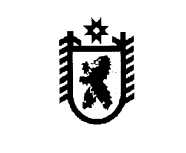 Республика КарелияКондопожский муниципальный районСовет Петровского сельского поселения70 сессия I созываРЕШЕНИЕот 12 июля 2023 года 	№ 1с. Спасская ГубаРеспублика КарелияКондопожский муниципальный районСовет Петровского сельского поселения70 сессия I созываРЕШЕНИЕот 12 июля 2023 года 	№ 1с. Спасская Губа «О внесении изменений в решение Совета Петровского сельского поселения  от 15.02. 2023 г. №  5 «О предоставлении отсрочки уплаты арендных платежей по договорам аренды муниципального имущества Петровского сельского поселения  и предоставлении возможности расторжения договоров аренды без применения штрафных санкций арендаторам на период прохождения военной службы или оказания добровольного содействия в выполнении задач, возложенных на Вооруженные силы Российской Федерации». «О внесении изменений в решение Совета Петровского сельского поселения  от 15.02. 2023 г. №  5 «О предоставлении отсрочки уплаты арендных платежей по договорам аренды муниципального имущества Петровского сельского поселения  и предоставлении возможности расторжения договоров аренды без применения штрафных санкций арендаторам на период прохождения военной службы или оказания добровольного содействия в выполнении задач, возложенных на Вооруженные силы Российской Федерации».Приложение №1к Решению Совета Петровского сельского поселения«О бюджете Петровского сельского поселенияна 2023 год и  на плановый период 2024 и 2025 годов»(в редакции Решения Совета Петровского сельского поселенияот 12 июля 2023 г. № 2«О внесении изменений в Решение СоветаПетровского сельского поселения от 22.12.2022 года № 2«О бюджете Петровского сельского поселения на 2023 годи на плановый период 2024 и 2025 годов»)Приложение №1к Решению Совета Петровского сельского поселения«О бюджете Петровского сельского поселенияна 2023 год и  на плановый период 2024 и 2025 годов»(в редакции Решения Совета Петровского сельского поселенияот 12 июля 2023 г. № 2«О внесении изменений в Решение СоветаПетровского сельского поселения от 22.12.2022 года № 2«О бюджете Петровского сельского поселения на 2023 годи на плановый период 2024 и 2025 годов»)Приложение №1к Решению Совета Петровского сельского поселения«О бюджете Петровского сельского поселенияна 2023 год и  на плановый период 2024 и 2025 годов»(в редакции Решения Совета Петровского сельского поселенияот 12 июля 2023 г. № 2«О внесении изменений в Решение СоветаПетровского сельского поселения от 22.12.2022 года № 2«О бюджете Петровского сельского поселения на 2023 годи на плановый период 2024 и 2025 годов»)Приложение №1к Решению Совета Петровского сельского поселения«О бюджете Петровского сельского поселенияна 2023 год и  на плановый период 2024 и 2025 годов»(в редакции Решения Совета Петровского сельского поселенияот 12 июля 2023 г. № 2«О внесении изменений в Решение СоветаПетровского сельского поселения от 22.12.2022 года № 2«О бюджете Петровского сельского поселения на 2023 годи на плановый период 2024 и 2025 годов»)Приложение №1к Решению Совета Петровского сельского поселения«О бюджете Петровского сельского поселенияна 2023 год и  на плановый период 2024 и 2025 годов»(в редакции Решения Совета Петровского сельского поселенияот 12 июля 2023 г. № 2«О внесении изменений в Решение СоветаПетровского сельского поселения от 22.12.2022 года № 2«О бюджете Петровского сельского поселения на 2023 годи на плановый период 2024 и 2025 годов»)Приложение №1к Решению Совета Петровского сельского поселения«О бюджете Петровского сельского поселенияна 2023 год и  на плановый период 2024 и 2025 годов»(в редакции Решения Совета Петровского сельского поселенияот 12 июля 2023 г. № 2«О внесении изменений в Решение СоветаПетровского сельского поселения от 22.12.2022 года № 2«О бюджете Петровского сельского поселения на 2023 годи на плановый период 2024 и 2025 годов»)Приложение №1к Решению Совета Петровского сельского поселения«О бюджете Петровского сельского поселенияна 2023 год и  на плановый период 2024 и 2025 годов»(в редакции Решения Совета Петровского сельского поселенияот 12 июля 2023 г. № 2«О внесении изменений в Решение СоветаПетровского сельского поселения от 22.12.2022 года № 2«О бюджете Петровского сельского поселения на 2023 годи на плановый период 2024 и 2025 годов»)Приложение №1к Решению Совета Петровского сельского поселения«О бюджете Петровского сельского поселенияна 2023 год и  на плановый период 2024 и 2025 годов»(в редакции Решения Совета Петровского сельского поселенияот 12 июля 2023 г. № 2«О внесении изменений в Решение СоветаПетровского сельского поселения от 22.12.2022 года № 2«О бюджете Петровского сельского поселения на 2023 годи на плановый период 2024 и 2025 годов»)Приложение №1к Решению Совета Петровского сельского поселения«О бюджете Петровского сельского поселенияна 2023 год и  на плановый период 2024 и 2025 годов»(в редакции Решения Совета Петровского сельского поселенияот 12 июля 2023 г. № 2«О внесении изменений в Решение СоветаПетровского сельского поселения от 22.12.2022 года № 2«О бюджете Петровского сельского поселения на 2023 годи на плановый период 2024 и 2025 годов»)Приложение №1к Решению Совета Петровского сельского поселения«О бюджете Петровского сельского поселенияна 2023 год и  на плановый период 2024 и 2025 годов»(в редакции Решения Совета Петровского сельского поселенияот 12 июля 2023 г. № 2«О внесении изменений в Решение СоветаПетровского сельского поселения от 22.12.2022 года № 2«О бюджете Петровского сельского поселения на 2023 годи на плановый период 2024 и 2025 годов»)Приложение №1к Решению Совета Петровского сельского поселения«О бюджете Петровского сельского поселенияна 2023 год и  на плановый период 2024 и 2025 годов»(в редакции Решения Совета Петровского сельского поселенияот 12 июля 2023 г. № 2«О внесении изменений в Решение СоветаПетровского сельского поселения от 22.12.2022 года № 2«О бюджете Петровского сельского поселения на 2023 годи на плановый период 2024 и 2025 годов»)Приложение №1к Решению Совета Петровского сельского поселения«О бюджете Петровского сельского поселенияна 2023 год и  на плановый период 2024 и 2025 годов»(в редакции Решения Совета Петровского сельского поселенияот 12 июля 2023 г. № 2«О внесении изменений в Решение СоветаПетровского сельского поселения от 22.12.2022 года № 2«О бюджете Петровского сельского поселения на 2023 годи на плановый период 2024 и 2025 годов»)Приложение №1к Решению Совета Петровского сельского поселения«О бюджете Петровского сельского поселенияна 2023 год и  на плановый период 2024 и 2025 годов»(в редакции Решения Совета Петровского сельского поселенияот 12 июля 2023 г. № 2«О внесении изменений в Решение СоветаПетровского сельского поселения от 22.12.2022 года № 2«О бюджете Петровского сельского поселения на 2023 годи на плановый период 2024 и 2025 годов»)Приложение №1к Решению Совета Петровского сельского поселения«О бюджете Петровского сельского поселенияна 2023 год и  на плановый период 2024 и 2025 годов»(в редакции Решения Совета Петровского сельского поселенияот 12 июля 2023 г. № 2«О внесении изменений в Решение СоветаПетровского сельского поселения от 22.12.2022 года № 2«О бюджете Петровского сельского поселения на 2023 годи на плановый период 2024 и 2025 годов»)Приложение №1к Решению Совета Петровского сельского поселения«О бюджете Петровского сельского поселенияна 2023 год и  на плановый период 2024 и 2025 годов»(в редакции Решения Совета Петровского сельского поселенияот 12 июля 2023 г. № 2«О внесении изменений в Решение СоветаПетровского сельского поселения от 22.12.2022 года № 2«О бюджете Петровского сельского поселения на 2023 годи на плановый период 2024 и 2025 годов»)Приложение №1к Решению Совета Петровского сельского поселения«О бюджете Петровского сельского поселенияна 2023 год и  на плановый период 2024 и 2025 годов»(в редакции Решения Совета Петровского сельского поселенияот 12 июля 2023 г. № 2«О внесении изменений в Решение СоветаПетровского сельского поселения от 22.12.2022 года № 2«О бюджете Петровского сельского поселения на 2023 годи на плановый период 2024 и 2025 годов»)Приложение №1к Решению Совета Петровского сельского поселения«О бюджете Петровского сельского поселенияна 2023 год и  на плановый период 2024 и 2025 годов»(в редакции Решения Совета Петровского сельского поселенияот 12 июля 2023 г. № 2«О внесении изменений в Решение СоветаПетровского сельского поселения от 22.12.2022 года № 2«О бюджете Петровского сельского поселения на 2023 годи на плановый период 2024 и 2025 годов»)Приложение №1к Решению Совета Петровского сельского поселения«О бюджете Петровского сельского поселенияна 2023 год и  на плановый период 2024 и 2025 годов»(в редакции Решения Совета Петровского сельского поселенияот 12 июля 2023 г. № 2«О внесении изменений в Решение СоветаПетровского сельского поселения от 22.12.2022 года № 2«О бюджете Петровского сельского поселения на 2023 годи на плановый период 2024 и 2025 годов»)Объем  межбюджетных трансфертов, получаемых из других бюджетов бюджетной системы Российской Федерации на 2023 годОбъем  межбюджетных трансфертов, получаемых из других бюджетов бюджетной системы Российской Федерации на 2023 годОбъем  межбюджетных трансфертов, получаемых из других бюджетов бюджетной системы Российской Федерации на 2023 годОбъем  межбюджетных трансфертов, получаемых из других бюджетов бюджетной системы Российской Федерации на 2023 годОбъем  межбюджетных трансфертов, получаемых из других бюджетов бюджетной системы Российской Федерации на 2023 годОбъем  межбюджетных трансфертов, получаемых из других бюджетов бюджетной системы Российской Федерации на 2023 годОбъем  межбюджетных трансфертов, получаемых из других бюджетов бюджетной системы Российской Федерации на 2023 годОбъем  межбюджетных трансфертов, получаемых из других бюджетов бюджетной системы Российской Федерации на 2023 годОбъем  межбюджетных трансфертов, получаемых из других бюджетов бюджетной системы Российской Федерации на 2023 годОбъем  межбюджетных трансфертов, получаемых из других бюджетов бюджетной системы Российской Федерации на 2023 годОбъем  межбюджетных трансфертов, получаемых из других бюджетов бюджетной системы Российской Федерации на 2023 годОбъем  межбюджетных трансфертов, получаемых из других бюджетов бюджетной системы Российской Федерации на 2023 годОбъем  межбюджетных трансфертов, получаемых из других бюджетов бюджетной системы Российской Федерации на 2023 годОбъем  межбюджетных трансфертов, получаемых из других бюджетов бюджетной системы Российской Федерации на 2023 годОбъем  межбюджетных трансфертов, получаемых из других бюджетов бюджетной системы Российской Федерации на 2023 годОбъем  межбюджетных трансфертов, получаемых из других бюджетов бюджетной системы Российской Федерации на 2023 годОбъем  межбюджетных трансфертов, получаемых из других бюджетов бюджетной системы Российской Федерации на 2023 годОбъем  межбюджетных трансфертов, получаемых из других бюджетов бюджетной системы Российской Федерации на 2023 год(рублей)(рублей)(рублей)(рублей)№ пункта№ пункта№ пункта№ пунктаНаименованиеНаименованиеНаименованиеНаименованиеНаименованиеНаименованиеНаименованиеНаименованиеНаименованиеНаименованиеСуммаСуммаСуммаСумма1111222222222233331111Дотации бюджетам сельских поселений на выравнивание бюджетной обеспеченности из бюджета субъекта Российской Федерации    Дотации бюджетам сельских поселений на выравнивание бюджетной обеспеченности из бюджета субъекта Российской Федерации    Дотации бюджетам сельских поселений на выравнивание бюджетной обеспеченности из бюджета субъекта Российской Федерации    Дотации бюджетам сельских поселений на выравнивание бюджетной обеспеченности из бюджета субъекта Российской Федерации    Дотации бюджетам сельских поселений на выравнивание бюджетной обеспеченности из бюджета субъекта Российской Федерации    Дотации бюджетам сельских поселений на выравнивание бюджетной обеспеченности из бюджета субъекта Российской Федерации    Дотации бюджетам сельских поселений на выравнивание бюджетной обеспеченности из бюджета субъекта Российской Федерации    Дотации бюджетам сельских поселений на выравнивание бюджетной обеспеченности из бюджета субъекта Российской Федерации    Дотации бюджетам сельских поселений на выравнивание бюджетной обеспеченности из бюджета субъекта Российской Федерации    Дотации бюджетам сельских поселений на выравнивание бюджетной обеспеченности из бюджета субъекта Российской Федерации    3 405 900,003 405 900,003 405 900,003 405 900,002222Субвенции на осуществление полномочий по первичному воинскому учету на территориях, где отсутствуют военные комиссариаты      Субвенции на осуществление полномочий по первичному воинскому учету на территориях, где отсутствуют военные комиссариаты      Субвенции на осуществление полномочий по первичному воинскому учету на территориях, где отсутствуют военные комиссариаты      Субвенции на осуществление полномочий по первичному воинскому учету на территориях, где отсутствуют военные комиссариаты      Субвенции на осуществление полномочий по первичному воинскому учету на территориях, где отсутствуют военные комиссариаты      Субвенции на осуществление полномочий по первичному воинскому учету на территориях, где отсутствуют военные комиссариаты      Субвенции на осуществление полномочий по первичному воинскому учету на территориях, где отсутствуют военные комиссариаты      Субвенции на осуществление полномочий по первичному воинскому учету на территориях, где отсутствуют военные комиссариаты      Субвенции на осуществление полномочий по первичному воинскому учету на территориях, где отсутствуют военные комиссариаты      Субвенции на осуществление полномочий по первичному воинскому учету на территориях, где отсутствуют военные комиссариаты      177 900,00177 900,00177 900,00177 900,003333 Субвенции на осуществление государственных полномочий Республики Карелия по созданию и обеспечению деятельности административных комиссий и определению перечня должностных лиц, уполномоченных составлять протоколы об административных правонарушениях       Субвенции на осуществление государственных полномочий Республики Карелия по созданию и обеспечению деятельности административных комиссий и определению перечня должностных лиц, уполномоченных составлять протоколы об административных правонарушениях       Субвенции на осуществление государственных полномочий Республики Карелия по созданию и обеспечению деятельности административных комиссий и определению перечня должностных лиц, уполномоченных составлять протоколы об административных правонарушениях       Субвенции на осуществление государственных полномочий Республики Карелия по созданию и обеспечению деятельности административных комиссий и определению перечня должностных лиц, уполномоченных составлять протоколы об административных правонарушениях       Субвенции на осуществление государственных полномочий Республики Карелия по созданию и обеспечению деятельности административных комиссий и определению перечня должностных лиц, уполномоченных составлять протоколы об административных правонарушениях       Субвенции на осуществление государственных полномочий Республики Карелия по созданию и обеспечению деятельности административных комиссий и определению перечня должностных лиц, уполномоченных составлять протоколы об административных правонарушениях       Субвенции на осуществление государственных полномочий Республики Карелия по созданию и обеспечению деятельности административных комиссий и определению перечня должностных лиц, уполномоченных составлять протоколы об административных правонарушениях       Субвенции на осуществление государственных полномочий Республики Карелия по созданию и обеспечению деятельности административных комиссий и определению перечня должностных лиц, уполномоченных составлять протоколы об административных правонарушениях       Субвенции на осуществление государственных полномочий Республики Карелия по созданию и обеспечению деятельности административных комиссий и определению перечня должностных лиц, уполномоченных составлять протоколы об административных правонарушениях       Субвенции на осуществление государственных полномочий Республики Карелия по созданию и обеспечению деятельности административных комиссий и определению перечня должностных лиц, уполномоченных составлять протоколы об административных правонарушениях      2 000,002 000,002 000,002 000,004444Иные межбюджетные трансферты, перечисляемые из бюджета Кондопожского муниципального района бюджетам сельских поселений, на поддержку мер по обеспечению сбалансированности бюджетаИные межбюджетные трансферты, перечисляемые из бюджета Кондопожского муниципального района бюджетам сельских поселений, на поддержку мер по обеспечению сбалансированности бюджетаИные межбюджетные трансферты, перечисляемые из бюджета Кондопожского муниципального района бюджетам сельских поселений, на поддержку мер по обеспечению сбалансированности бюджетаИные межбюджетные трансферты, перечисляемые из бюджета Кондопожского муниципального района бюджетам сельских поселений, на поддержку мер по обеспечению сбалансированности бюджетаИные межбюджетные трансферты, перечисляемые из бюджета Кондопожского муниципального района бюджетам сельских поселений, на поддержку мер по обеспечению сбалансированности бюджетаИные межбюджетные трансферты, перечисляемые из бюджета Кондопожского муниципального района бюджетам сельских поселений, на поддержку мер по обеспечению сбалансированности бюджетаИные межбюджетные трансферты, перечисляемые из бюджета Кондопожского муниципального района бюджетам сельских поселений, на поддержку мер по обеспечению сбалансированности бюджетаИные межбюджетные трансферты, перечисляемые из бюджета Кондопожского муниципального района бюджетам сельских поселений, на поддержку мер по обеспечению сбалансированности бюджетаИные межбюджетные трансферты, перечисляемые из бюджета Кондопожского муниципального района бюджетам сельских поселений, на поддержку мер по обеспечению сбалансированности бюджетаИные межбюджетные трансферты, перечисляемые из бюджета Кондопожского муниципального района бюджетам сельских поселений, на поддержку мер по обеспечению сбалансированности бюджета1 196 000,001 196 000,001 196 000,001 196 000,005555Субсидия на реализацию мероприятий по обеспечению развития и укрепления материально-технической базы муниципальных домов культуры в населенных пунктах с числом жителей до 50 тысяч человекСубсидия на реализацию мероприятий по обеспечению развития и укрепления материально-технической базы муниципальных домов культуры в населенных пунктах с числом жителей до 50 тысяч человекСубсидия на реализацию мероприятий по обеспечению развития и укрепления материально-технической базы муниципальных домов культуры в населенных пунктах с числом жителей до 50 тысяч человекСубсидия на реализацию мероприятий по обеспечению развития и укрепления материально-технической базы муниципальных домов культуры в населенных пунктах с числом жителей до 50 тысяч человекСубсидия на реализацию мероприятий по обеспечению развития и укрепления материально-технической базы муниципальных домов культуры в населенных пунктах с числом жителей до 50 тысяч человекСубсидия на реализацию мероприятий по обеспечению развития и укрепления материально-технической базы муниципальных домов культуры в населенных пунктах с числом жителей до 50 тысяч человекСубсидия на реализацию мероприятий по обеспечению развития и укрепления материально-технической базы муниципальных домов культуры в населенных пунктах с числом жителей до 50 тысяч человекСубсидия на реализацию мероприятий по обеспечению развития и укрепления материально-технической базы муниципальных домов культуры в населенных пунктах с числом жителей до 50 тысяч человекСубсидия на реализацию мероприятий по обеспечению развития и укрепления материально-технической базы муниципальных домов культуры в населенных пунктах с числом жителей до 50 тысяч человекСубсидия на реализацию мероприятий по обеспечению развития и укрепления материально-технической базы муниципальных домов культуры в населенных пунктах с числом жителей до 50 тысяч человек370 420,00370 420,00370 420,00370 420,006666Иные межбюджетные трансферты, перечисляемые из бюджета Кондопожского муниципального района бюджетам сельских поселений на реализацию мероприятий государственной программы Республики Карелия "Развитие культуры" (в целях частичной компенсации расходов на повышение оплаты труда работников бюджетной сферы)Иные межбюджетные трансферты, перечисляемые из бюджета Кондопожского муниципального района бюджетам сельских поселений на реализацию мероприятий государственной программы Республики Карелия "Развитие культуры" (в целях частичной компенсации расходов на повышение оплаты труда работников бюджетной сферы)Иные межбюджетные трансферты, перечисляемые из бюджета Кондопожского муниципального района бюджетам сельских поселений на реализацию мероприятий государственной программы Республики Карелия "Развитие культуры" (в целях частичной компенсации расходов на повышение оплаты труда работников бюджетной сферы)Иные межбюджетные трансферты, перечисляемые из бюджета Кондопожского муниципального района бюджетам сельских поселений на реализацию мероприятий государственной программы Республики Карелия "Развитие культуры" (в целях частичной компенсации расходов на повышение оплаты труда работников бюджетной сферы)Иные межбюджетные трансферты, перечисляемые из бюджета Кондопожского муниципального района бюджетам сельских поселений на реализацию мероприятий государственной программы Республики Карелия "Развитие культуры" (в целях частичной компенсации расходов на повышение оплаты труда работников бюджетной сферы)Иные межбюджетные трансферты, перечисляемые из бюджета Кондопожского муниципального района бюджетам сельских поселений на реализацию мероприятий государственной программы Республики Карелия "Развитие культуры" (в целях частичной компенсации расходов на повышение оплаты труда работников бюджетной сферы)Иные межбюджетные трансферты, перечисляемые из бюджета Кондопожского муниципального района бюджетам сельских поселений на реализацию мероприятий государственной программы Республики Карелия "Развитие культуры" (в целях частичной компенсации расходов на повышение оплаты труда работников бюджетной сферы)Иные межбюджетные трансферты, перечисляемые из бюджета Кондопожского муниципального района бюджетам сельских поселений на реализацию мероприятий государственной программы Республики Карелия "Развитие культуры" (в целях частичной компенсации расходов на повышение оплаты труда работников бюджетной сферы)Иные межбюджетные трансферты, перечисляемые из бюджета Кондопожского муниципального района бюджетам сельских поселений на реализацию мероприятий государственной программы Республики Карелия "Развитие культуры" (в целях частичной компенсации расходов на повышение оплаты труда работников бюджетной сферы)Иные межбюджетные трансферты, перечисляемые из бюджета Кондопожского муниципального района бюджетам сельских поселений на реализацию мероприятий государственной программы Республики Карелия "Развитие культуры" (в целях частичной компенсации расходов на повышение оплаты труда работников бюджетной сферы)195 738,56195 738,56195 738,56195 738,567777Прочие межбюджетные трансферты, передаваемые бюджетам сельских поселений (Иные межбюджетные трансферты на мероприятия по организации предоставления отдельных услуг населению в сфере жилищно-коммунального хозяйства)Прочие межбюджетные трансферты, передаваемые бюджетам сельских поселений (Иные межбюджетные трансферты на мероприятия по организации предоставления отдельных услуг населению в сфере жилищно-коммунального хозяйства)Прочие межбюджетные трансферты, передаваемые бюджетам сельских поселений (Иные межбюджетные трансферты на мероприятия по организации предоставления отдельных услуг населению в сфере жилищно-коммунального хозяйства)Прочие межбюджетные трансферты, передаваемые бюджетам сельских поселений (Иные межбюджетные трансферты на мероприятия по организации предоставления отдельных услуг населению в сфере жилищно-коммунального хозяйства)Прочие межбюджетные трансферты, передаваемые бюджетам сельских поселений (Иные межбюджетные трансферты на мероприятия по организации предоставления отдельных услуг населению в сфере жилищно-коммунального хозяйства)Прочие межбюджетные трансферты, передаваемые бюджетам сельских поселений (Иные межбюджетные трансферты на мероприятия по организации предоставления отдельных услуг населению в сфере жилищно-коммунального хозяйства)Прочие межбюджетные трансферты, передаваемые бюджетам сельских поселений (Иные межбюджетные трансферты на мероприятия по организации предоставления отдельных услуг населению в сфере жилищно-коммунального хозяйства)Прочие межбюджетные трансферты, передаваемые бюджетам сельских поселений (Иные межбюджетные трансферты на мероприятия по организации предоставления отдельных услуг населению в сфере жилищно-коммунального хозяйства)Прочие межбюджетные трансферты, передаваемые бюджетам сельских поселений (Иные межбюджетные трансферты на мероприятия по организации предоставления отдельных услуг населению в сфере жилищно-коммунального хозяйства)Прочие межбюджетные трансферты, передаваемые бюджетам сельских поселений (Иные межбюджетные трансферты на мероприятия по организации предоставления отдельных услуг населению в сфере жилищно-коммунального хозяйства)229 000,00229 000,00229 000,00229 000,008888Межбюджетные трансферты, передаваемые бюджетам сельских поселений из бюджетов муниципальных районов на осуществление части полномочий по решению вопросов местного значения в соответствии с заключенными соглашениями (Иные межбюджетные трансферты перечисляемые из бюджета Кондопожского муниципального района бюджетам сельских поселений на осуществление переданных полномочий по обеспечению проживающих в поселении и нуждающихся в жилых помещениях малоимущих граждан жилыми помещениями в части ведения учета граждан, нуждающихся в жилых помещениях; в части осуществления взаимодействия с территориальными органами Миграционных пунктов Министерства внутренних дел Российской Федерации по месту пребывания и по месту жительства в пределах Российской Федерации)Межбюджетные трансферты, передаваемые бюджетам сельских поселений из бюджетов муниципальных районов на осуществление части полномочий по решению вопросов местного значения в соответствии с заключенными соглашениями (Иные межбюджетные трансферты перечисляемые из бюджета Кондопожского муниципального района бюджетам сельских поселений на осуществление переданных полномочий по обеспечению проживающих в поселении и нуждающихся в жилых помещениях малоимущих граждан жилыми помещениями в части ведения учета граждан, нуждающихся в жилых помещениях; в части осуществления взаимодействия с территориальными органами Миграционных пунктов Министерства внутренних дел Российской Федерации по месту пребывания и по месту жительства в пределах Российской Федерации)Межбюджетные трансферты, передаваемые бюджетам сельских поселений из бюджетов муниципальных районов на осуществление части полномочий по решению вопросов местного значения в соответствии с заключенными соглашениями (Иные межбюджетные трансферты перечисляемые из бюджета Кондопожского муниципального района бюджетам сельских поселений на осуществление переданных полномочий по обеспечению проживающих в поселении и нуждающихся в жилых помещениях малоимущих граждан жилыми помещениями в части ведения учета граждан, нуждающихся в жилых помещениях; в части осуществления взаимодействия с территориальными органами Миграционных пунктов Министерства внутренних дел Российской Федерации по месту пребывания и по месту жительства в пределах Российской Федерации)Межбюджетные трансферты, передаваемые бюджетам сельских поселений из бюджетов муниципальных районов на осуществление части полномочий по решению вопросов местного значения в соответствии с заключенными соглашениями (Иные межбюджетные трансферты перечисляемые из бюджета Кондопожского муниципального района бюджетам сельских поселений на осуществление переданных полномочий по обеспечению проживающих в поселении и нуждающихся в жилых помещениях малоимущих граждан жилыми помещениями в части ведения учета граждан, нуждающихся в жилых помещениях; в части осуществления взаимодействия с территориальными органами Миграционных пунктов Министерства внутренних дел Российской Федерации по месту пребывания и по месту жительства в пределах Российской Федерации)Межбюджетные трансферты, передаваемые бюджетам сельских поселений из бюджетов муниципальных районов на осуществление части полномочий по решению вопросов местного значения в соответствии с заключенными соглашениями (Иные межбюджетные трансферты перечисляемые из бюджета Кондопожского муниципального района бюджетам сельских поселений на осуществление переданных полномочий по обеспечению проживающих в поселении и нуждающихся в жилых помещениях малоимущих граждан жилыми помещениями в части ведения учета граждан, нуждающихся в жилых помещениях; в части осуществления взаимодействия с территориальными органами Миграционных пунктов Министерства внутренних дел Российской Федерации по месту пребывания и по месту жительства в пределах Российской Федерации)Межбюджетные трансферты, передаваемые бюджетам сельских поселений из бюджетов муниципальных районов на осуществление части полномочий по решению вопросов местного значения в соответствии с заключенными соглашениями (Иные межбюджетные трансферты перечисляемые из бюджета Кондопожского муниципального района бюджетам сельских поселений на осуществление переданных полномочий по обеспечению проживающих в поселении и нуждающихся в жилых помещениях малоимущих граждан жилыми помещениями в части ведения учета граждан, нуждающихся в жилых помещениях; в части осуществления взаимодействия с территориальными органами Миграционных пунктов Министерства внутренних дел Российской Федерации по месту пребывания и по месту жительства в пределах Российской Федерации)Межбюджетные трансферты, передаваемые бюджетам сельских поселений из бюджетов муниципальных районов на осуществление части полномочий по решению вопросов местного значения в соответствии с заключенными соглашениями (Иные межбюджетные трансферты перечисляемые из бюджета Кондопожского муниципального района бюджетам сельских поселений на осуществление переданных полномочий по обеспечению проживающих в поселении и нуждающихся в жилых помещениях малоимущих граждан жилыми помещениями в части ведения учета граждан, нуждающихся в жилых помещениях; в части осуществления взаимодействия с территориальными органами Миграционных пунктов Министерства внутренних дел Российской Федерации по месту пребывания и по месту жительства в пределах Российской Федерации)Межбюджетные трансферты, передаваемые бюджетам сельских поселений из бюджетов муниципальных районов на осуществление части полномочий по решению вопросов местного значения в соответствии с заключенными соглашениями (Иные межбюджетные трансферты перечисляемые из бюджета Кондопожского муниципального района бюджетам сельских поселений на осуществление переданных полномочий по обеспечению проживающих в поселении и нуждающихся в жилых помещениях малоимущих граждан жилыми помещениями в части ведения учета граждан, нуждающихся в жилых помещениях; в части осуществления взаимодействия с территориальными органами Миграционных пунктов Министерства внутренних дел Российской Федерации по месту пребывания и по месту жительства в пределах Российской Федерации)Межбюджетные трансферты, передаваемые бюджетам сельских поселений из бюджетов муниципальных районов на осуществление части полномочий по решению вопросов местного значения в соответствии с заключенными соглашениями (Иные межбюджетные трансферты перечисляемые из бюджета Кондопожского муниципального района бюджетам сельских поселений на осуществление переданных полномочий по обеспечению проживающих в поселении и нуждающихся в жилых помещениях малоимущих граждан жилыми помещениями в части ведения учета граждан, нуждающихся в жилых помещениях; в части осуществления взаимодействия с территориальными органами Миграционных пунктов Министерства внутренних дел Российской Федерации по месту пребывания и по месту жительства в пределах Российской Федерации)Межбюджетные трансферты, передаваемые бюджетам сельских поселений из бюджетов муниципальных районов на осуществление части полномочий по решению вопросов местного значения в соответствии с заключенными соглашениями (Иные межбюджетные трансферты перечисляемые из бюджета Кондопожского муниципального района бюджетам сельских поселений на осуществление переданных полномочий по обеспечению проживающих в поселении и нуждающихся в жилых помещениях малоимущих граждан жилыми помещениями в части ведения учета граждан, нуждающихся в жилых помещениях; в части осуществления взаимодействия с территориальными органами Миграционных пунктов Министерства внутренних дел Российской Федерации по месту пребывания и по месту жительства в пределах Российской Федерации)10 903,0010 903,0010 903,0010 903,009999Прочие межбюджетные трансферты, передаваемые бюджетам сельских поселений (Иные межбюджетные трансферты, перечисляемые из бюджета Кондопожского муниципального района бюджетам сельских поселений на поддержку развития территориального общественного самоуправления)Прочие межбюджетные трансферты, передаваемые бюджетам сельских поселений (Иные межбюджетные трансферты, перечисляемые из бюджета Кондопожского муниципального района бюджетам сельских поселений на поддержку развития территориального общественного самоуправления)Прочие межбюджетные трансферты, передаваемые бюджетам сельских поселений (Иные межбюджетные трансферты, перечисляемые из бюджета Кондопожского муниципального района бюджетам сельских поселений на поддержку развития территориального общественного самоуправления)Прочие межбюджетные трансферты, передаваемые бюджетам сельских поселений (Иные межбюджетные трансферты, перечисляемые из бюджета Кондопожского муниципального района бюджетам сельских поселений на поддержку развития территориального общественного самоуправления)Прочие межбюджетные трансферты, передаваемые бюджетам сельских поселений (Иные межбюджетные трансферты, перечисляемые из бюджета Кондопожского муниципального района бюджетам сельских поселений на поддержку развития территориального общественного самоуправления)Прочие межбюджетные трансферты, передаваемые бюджетам сельских поселений (Иные межбюджетные трансферты, перечисляемые из бюджета Кондопожского муниципального района бюджетам сельских поселений на поддержку развития территориального общественного самоуправления)Прочие межбюджетные трансферты, передаваемые бюджетам сельских поселений (Иные межбюджетные трансферты, перечисляемые из бюджета Кондопожского муниципального района бюджетам сельских поселений на поддержку развития территориального общественного самоуправления)Прочие межбюджетные трансферты, передаваемые бюджетам сельских поселений (Иные межбюджетные трансферты, перечисляемые из бюджета Кондопожского муниципального района бюджетам сельских поселений на поддержку развития территориального общественного самоуправления)Прочие межбюджетные трансферты, передаваемые бюджетам сельских поселений (Иные межбюджетные трансферты, перечисляемые из бюджета Кондопожского муниципального района бюджетам сельских поселений на поддержку развития территориального общественного самоуправления)Прочие межбюджетные трансферты, передаваемые бюджетам сельских поселений (Иные межбюджетные трансферты, перечисляемые из бюджета Кондопожского муниципального района бюджетам сельских поселений на поддержку развития территориального общественного самоуправления)1 394 899,711 394 899,711 394 899,711 394 899,71ВСЕГО межбюджетные трасфертыВСЕГО межбюджетные трасфертыВСЕГО межбюджетные трасфертыВСЕГО межбюджетные трасфертыВСЕГО межбюджетные трасфертыВСЕГО межбюджетные трасфертыВСЕГО межбюджетные трасфертыВСЕГО межбюджетные трасфертыВСЕГО межбюджетные трасфертыВСЕГО межбюджетные трасфертыВСЕГО межбюджетные трасфертыВСЕГО межбюджетные трасфертыВСЕГО межбюджетные трасфертыВСЕГО межбюджетные трасферты6 982 761,276 982 761,276 982 761,276 982 761,27Приложение №3
к Решению Совета Петровского сельского поселения«О бюджете Петровского сельского поселения на 2023 год и  на плановый период 2024 и 2025 годов»(в редакции Решения Совета Петровского сельского поселенияот 12 июля 2023 года № 2 «О внесении изменений в Решение Совета Петровского сельского поселения от 22 декабря 2022 года № 2 «О бюджете Петровского сельского поселения на 2023 годи на плановый период 2024 и 2025 годов»).Приложение №3
к Решению Совета Петровского сельского поселения«О бюджете Петровского сельского поселения на 2023 год и  на плановый период 2024 и 2025 годов»(в редакции Решения Совета Петровского сельского поселенияот 12 июля 2023 года № 2 «О внесении изменений в Решение Совета Петровского сельского поселения от 22 декабря 2022 года № 2 «О бюджете Петровского сельского поселения на 2023 годи на плановый период 2024 и 2025 годов»).Приложение №3
к Решению Совета Петровского сельского поселения«О бюджете Петровского сельского поселения на 2023 год и  на плановый период 2024 и 2025 годов»(в редакции Решения Совета Петровского сельского поселенияот 12 июля 2023 года № 2 «О внесении изменений в Решение Совета Петровского сельского поселения от 22 декабря 2022 года № 2 «О бюджете Петровского сельского поселения на 2023 годи на плановый период 2024 и 2025 годов»).Приложение №3
к Решению Совета Петровского сельского поселения«О бюджете Петровского сельского поселения на 2023 год и  на плановый период 2024 и 2025 годов»(в редакции Решения Совета Петровского сельского поселенияот 12 июля 2023 года № 2 «О внесении изменений в Решение Совета Петровского сельского поселения от 22 декабря 2022 года № 2 «О бюджете Петровского сельского поселения на 2023 годи на плановый период 2024 и 2025 годов»).Приложение №3
к Решению Совета Петровского сельского поселения«О бюджете Петровского сельского поселения на 2023 год и  на плановый период 2024 и 2025 годов»(в редакции Решения Совета Петровского сельского поселенияот 12 июля 2023 года № 2 «О внесении изменений в Решение Совета Петровского сельского поселения от 22 декабря 2022 года № 2 «О бюджете Петровского сельского поселения на 2023 годи на плановый период 2024 и 2025 годов»).Приложение №3
к Решению Совета Петровского сельского поселения«О бюджете Петровского сельского поселения на 2023 год и  на плановый период 2024 и 2025 годов»(в редакции Решения Совета Петровского сельского поселенияот 12 июля 2023 года № 2 «О внесении изменений в Решение Совета Петровского сельского поселения от 22 декабря 2022 года № 2 «О бюджете Петровского сельского поселения на 2023 годи на плановый период 2024 и 2025 годов»).Приложение №3
к Решению Совета Петровского сельского поселения«О бюджете Петровского сельского поселения на 2023 год и  на плановый период 2024 и 2025 годов»(в редакции Решения Совета Петровского сельского поселенияот 12 июля 2023 года № 2 «О внесении изменений в Решение Совета Петровского сельского поселения от 22 декабря 2022 года № 2 «О бюджете Петровского сельского поселения на 2023 годи на плановый период 2024 и 2025 годов»).Приложение №3
к Решению Совета Петровского сельского поселения«О бюджете Петровского сельского поселения на 2023 год и  на плановый период 2024 и 2025 годов»(в редакции Решения Совета Петровского сельского поселенияот 12 июля 2023 года № 2 «О внесении изменений в Решение Совета Петровского сельского поселения от 22 декабря 2022 года № 2 «О бюджете Петровского сельского поселения на 2023 годи на плановый период 2024 и 2025 годов»).Приложение №3
к Решению Совета Петровского сельского поселения«О бюджете Петровского сельского поселения на 2023 год и  на плановый период 2024 и 2025 годов»(в редакции Решения Совета Петровского сельского поселенияот 12 июля 2023 года № 2 «О внесении изменений в Решение Совета Петровского сельского поселения от 22 декабря 2022 года № 2 «О бюджете Петровского сельского поселения на 2023 годи на плановый период 2024 и 2025 годов»).Приложение №3
к Решению Совета Петровского сельского поселения«О бюджете Петровского сельского поселения на 2023 год и  на плановый период 2024 и 2025 годов»(в редакции Решения Совета Петровского сельского поселенияот 12 июля 2023 года № 2 «О внесении изменений в Решение Совета Петровского сельского поселения от 22 декабря 2022 года № 2 «О бюджете Петровского сельского поселения на 2023 годи на плановый период 2024 и 2025 годов»).Приложение №3
к Решению Совета Петровского сельского поселения«О бюджете Петровского сельского поселения на 2023 год и  на плановый период 2024 и 2025 годов»(в редакции Решения Совета Петровского сельского поселенияот 12 июля 2023 года № 2 «О внесении изменений в Решение Совета Петровского сельского поселения от 22 декабря 2022 года № 2 «О бюджете Петровского сельского поселения на 2023 годи на плановый период 2024 и 2025 годов»).Приложение №3
к Решению Совета Петровского сельского поселения«О бюджете Петровского сельского поселения на 2023 год и  на плановый период 2024 и 2025 годов»(в редакции Решения Совета Петровского сельского поселенияот 12 июля 2023 года № 2 «О внесении изменений в Решение Совета Петровского сельского поселения от 22 декабря 2022 года № 2 «О бюджете Петровского сельского поселения на 2023 годи на плановый период 2024 и 2025 годов»).Приложение №3
к Решению Совета Петровского сельского поселения«О бюджете Петровского сельского поселения на 2023 год и  на плановый период 2024 и 2025 годов»(в редакции Решения Совета Петровского сельского поселенияот 12 июля 2023 года № 2 «О внесении изменений в Решение Совета Петровского сельского поселения от 22 декабря 2022 года № 2 «О бюджете Петровского сельского поселения на 2023 годи на плановый период 2024 и 2025 годов»).Приложение №3
к Решению Совета Петровского сельского поселения«О бюджете Петровского сельского поселения на 2023 год и  на плановый период 2024 и 2025 годов»(в редакции Решения Совета Петровского сельского поселенияот 12 июля 2023 года № 2 «О внесении изменений в Решение Совета Петровского сельского поселения от 22 декабря 2022 года № 2 «О бюджете Петровского сельского поселения на 2023 годи на плановый период 2024 и 2025 годов»).Приложение №3
к Решению Совета Петровского сельского поселения«О бюджете Петровского сельского поселения на 2023 год и  на плановый период 2024 и 2025 годов»(в редакции Решения Совета Петровского сельского поселенияот 12 июля 2023 года № 2 «О внесении изменений в Решение Совета Петровского сельского поселения от 22 декабря 2022 года № 2 «О бюджете Петровского сельского поселения на 2023 годи на плановый период 2024 и 2025 годов»).Приложение №3
к Решению Совета Петровского сельского поселения«О бюджете Петровского сельского поселения на 2023 год и  на плановый период 2024 и 2025 годов»(в редакции Решения Совета Петровского сельского поселенияот 12 июля 2023 года № 2 «О внесении изменений в Решение Совета Петровского сельского поселения от 22 декабря 2022 года № 2 «О бюджете Петровского сельского поселения на 2023 годи на плановый период 2024 и 2025 годов»).Приложение №3
к Решению Совета Петровского сельского поселения«О бюджете Петровского сельского поселения на 2023 год и  на плановый период 2024 и 2025 годов»(в редакции Решения Совета Петровского сельского поселенияот 12 июля 2023 года № 2 «О внесении изменений в Решение Совета Петровского сельского поселения от 22 декабря 2022 года № 2 «О бюджете Петровского сельского поселения на 2023 годи на плановый период 2024 и 2025 годов»).Приложение №3
к Решению Совета Петровского сельского поселения«О бюджете Петровского сельского поселения на 2023 год и  на плановый период 2024 и 2025 годов»(в редакции Решения Совета Петровского сельского поселенияот 12 июля 2023 года № 2 «О внесении изменений в Решение Совета Петровского сельского поселения от 22 декабря 2022 года № 2 «О бюджете Петровского сельского поселения на 2023 годи на плановый период 2024 и 2025 годов»). Распределение бюджетных ассигнований на 2023 год по разделам, подразделам,
целевым статьям, группам и подгруппам видов расходов классификации расходов бюджетов
бюджета Петровского сельского поселения Распределение бюджетных ассигнований на 2023 год по разделам, подразделам,
целевым статьям, группам и подгруппам видов расходов классификации расходов бюджетов
бюджета Петровского сельского поселения Распределение бюджетных ассигнований на 2023 год по разделам, подразделам,
целевым статьям, группам и подгруппам видов расходов классификации расходов бюджетов
бюджета Петровского сельского поселения Распределение бюджетных ассигнований на 2023 год по разделам, подразделам,
целевым статьям, группам и подгруппам видов расходов классификации расходов бюджетов
бюджета Петровского сельского поселения Распределение бюджетных ассигнований на 2023 год по разделам, подразделам,
целевым статьям, группам и подгруппам видов расходов классификации расходов бюджетов
бюджета Петровского сельского поселения Распределение бюджетных ассигнований на 2023 год по разделам, подразделам,
целевым статьям, группам и подгруппам видов расходов классификации расходов бюджетов
бюджета Петровского сельского поселения Распределение бюджетных ассигнований на 2023 год по разделам, подразделам,
целевым статьям, группам и подгруппам видов расходов классификации расходов бюджетов
бюджета Петровского сельского поселения Распределение бюджетных ассигнований на 2023 год по разделам, подразделам,
целевым статьям, группам и подгруппам видов расходов классификации расходов бюджетов
бюджета Петровского сельского поселения Распределение бюджетных ассигнований на 2023 год по разделам, подразделам,
целевым статьям, группам и подгруппам видов расходов классификации расходов бюджетов
бюджета Петровского сельского поселения Распределение бюджетных ассигнований на 2023 год по разделам, подразделам,
целевым статьям, группам и подгруппам видов расходов классификации расходов бюджетов
бюджета Петровского сельского поселения Распределение бюджетных ассигнований на 2023 год по разделам, подразделам,
целевым статьям, группам и подгруппам видов расходов классификации расходов бюджетов
бюджета Петровского сельского поселения Распределение бюджетных ассигнований на 2023 год по разделам, подразделам,
целевым статьям, группам и подгруппам видов расходов классификации расходов бюджетов
бюджета Петровского сельского поселения Распределение бюджетных ассигнований на 2023 год по разделам, подразделам,
целевым статьям, группам и подгруппам видов расходов классификации расходов бюджетов
бюджета Петровского сельского поселения Распределение бюджетных ассигнований на 2023 год по разделам, подразделам,
целевым статьям, группам и подгруппам видов расходов классификации расходов бюджетов
бюджета Петровского сельского поселения Распределение бюджетных ассигнований на 2023 год по разделам, подразделам,
целевым статьям, группам и подгруппам видов расходов классификации расходов бюджетов
бюджета Петровского сельского поселения Распределение бюджетных ассигнований на 2023 год по разделам, подразделам,
целевым статьям, группам и подгруппам видов расходов классификации расходов бюджетов
бюджета Петровского сельского поселения Распределение бюджетных ассигнований на 2023 год по разделам, подразделам,
целевым статьям, группам и подгруппам видов расходов классификации расходов бюджетов
бюджета Петровского сельского поселения Распределение бюджетных ассигнований на 2023 год по разделам, подразделам,
целевым статьям, группам и подгруппам видов расходов классификации расходов бюджетов
бюджета Петровского сельского поселения Распределение бюджетных ассигнований на 2023 год по разделам, подразделам,
целевым статьям, группам и подгруппам видов расходов классификации расходов бюджетов
бюджета Петровского сельского поселения Распределение бюджетных ассигнований на 2023 год по разделам, подразделам,
целевым статьям, группам и подгруппам видов расходов классификации расходов бюджетов
бюджета Петровского сельского поселения Распределение бюджетных ассигнований на 2023 год по разделам, подразделам,
целевым статьям, группам и подгруппам видов расходов классификации расходов бюджетов
бюджета Петровского сельского поселения Распределение бюджетных ассигнований на 2023 год по разделам, подразделам,
целевым статьям, группам и подгруппам видов расходов классификации расходов бюджетов
бюджета Петровского сельского поселения Распределение бюджетных ассигнований на 2023 год по разделам, подразделам,
целевым статьям, группам и подгруппам видов расходов классификации расходов бюджетов
бюджета Петровского сельского поселения Распределение бюджетных ассигнований на 2023 год по разделам, подразделам,
целевым статьям, группам и подгруппам видов расходов классификации расходов бюджетов
бюджета Петровского сельского поселения Распределение бюджетных ассигнований на 2023 год по разделам, подразделам,
целевым статьям, группам и подгруппам видов расходов классификации расходов бюджетов
бюджета Петровского сельского поселения Распределение бюджетных ассигнований на 2023 год по разделам, подразделам,
целевым статьям, группам и подгруппам видов расходов классификации расходов бюджетов
бюджета Петровского сельского поселения Распределение бюджетных ассигнований на 2023 год по разделам, подразделам,
целевым статьям, группам и подгруппам видов расходов классификации расходов бюджетов
бюджета Петровского сельского поселения Распределение бюджетных ассигнований на 2023 год по разделам, подразделам,
целевым статьям, группам и подгруппам видов расходов классификации расходов бюджетов
бюджета Петровского сельского поселения Распределение бюджетных ассигнований на 2023 год по разделам, подразделам,
целевым статьям, группам и подгруппам видов расходов классификации расходов бюджетов
бюджета Петровского сельского поселения Распределение бюджетных ассигнований на 2023 год по разделам, подразделам,
целевым статьям, группам и подгруппам видов расходов классификации расходов бюджетов
бюджета Петровского сельского поселения Распределение бюджетных ассигнований на 2023 год по разделам, подразделам,
целевым статьям, группам и подгруппам видов расходов классификации расходов бюджетов
бюджета Петровского сельского поселения Распределение бюджетных ассигнований на 2023 год по разделам, подразделам,
целевым статьям, группам и подгруппам видов расходов классификации расходов бюджетов
бюджета Петровского сельского поселенияНаименованиеНаименованиеНаименованиеНаименованиеНаименованиеНаименованиеНаименованиеКодКодКодКодКодКодКодКодБюджетные ассигнования сумма на год (руб)Бюджетные ассигнования сумма на год (руб)НаименованиеНаименованиеНаименованиеНаименованиеНаименованиеНаименованиеНаименованиеРазделаРазделаПодразделаЦелевой статьиЦелевой статьиВида расходов
(группа,
подгруппа)Вида расходов
(группа,
подгруппа)Вида расходов
(группа,
подгруппа)Бюджетные ассигнования сумма на год (руб)Бюджетные ассигнования сумма на год (руб)11111113345566677ОБЩЕГОСУДАРСТВЕННЫЕ ВОПРОСЫОБЩЕГОСУДАРСТВЕННЫЕ ВОПРОСЫОБЩЕГОСУДАРСТВЕННЫЕ ВОПРОСЫОБЩЕГОСУДАРСТВЕННЫЕ ВОПРОСЫОБЩЕГОСУДАРСТВЕННЫЕ ВОПРОСЫОБЩЕГОСУДАРСТВЕННЫЕ ВОПРОСЫОБЩЕГОСУДАРСТВЕННЫЕ ВОПРОСЫ010100000000000000000000000000000003 926 796,663 926 796,66Функционирование высшего должностного лица субъекта Российской Федерации и муниципального образованияФункционирование высшего должностного лица субъекта Российской Федерации и муниципального образованияФункционирование высшего должностного лица субъекта Российской Федерации и муниципального образованияФункционирование высшего должностного лица субъекта Российской Федерации и муниципального образованияФункционирование высшего должностного лица субъекта Российской Федерации и муниципального образованияФункционирование высшего должностного лица субъекта Российской Федерации и муниципального образованияФункционирование высшего должностного лица субъекта Российской Федерации и муниципального образования010102000000000000000000000000000001 270 539,131 270 539,13Непрограммные направления деятельностиНепрограммные направления деятельностиНепрограммные направления деятельностиНепрограммные направления деятельностиНепрограммные направления деятельностиНепрограммные направления деятельностиНепрограммные направления деятельности010102880000000088000000000000000001 270 539,131 270 539,13Глава Администрации Петровского сельского поселенияГлава Администрации Петровского сельского поселенияГлава Администрации Петровского сельского поселенияГлава Администрации Петровского сельского поселенияГлава Администрации Петровского сельского поселенияГлава Администрации Петровского сельского поселенияГлава Администрации Петровского сельского поселения010102880011001088001100100000000001 270 539,131 270 539,13Расходы на выплаты персоналу в целях обеспечения выполнения функций государственными (муниципальными) органами, казенными учреждениями, органами управления государственными внебюджетными фондамиРасходы на выплаты персоналу в целях обеспечения выполнения функций государственными (муниципальными) органами, казенными учреждениями, органами управления государственными внебюджетными фондамиРасходы на выплаты персоналу в целях обеспечения выполнения функций государственными (муниципальными) органами, казенными учреждениями, органами управления государственными внебюджетными фондамиРасходы на выплаты персоналу в целях обеспечения выполнения функций государственными (муниципальными) органами, казенными учреждениями, органами управления государственными внебюджетными фондамиРасходы на выплаты персоналу в целях обеспечения выполнения функций государственными (муниципальными) органами, казенными учреждениями, органами управления государственными внебюджетными фондамиРасходы на выплаты персоналу в целях обеспечения выполнения функций государственными (муниципальными) органами, казенными учреждениями, органами управления государственными внебюджетными фондамиРасходы на выплаты персоналу в целях обеспечения выполнения функций государственными (муниципальными) органами, казенными учреждениями, органами управления государственными внебюджетными фондами010102880011001088001100101001001001 270 539,131 270 539,13Расходы на выплаты персоналу государственных (муниципальных) органовРасходы на выплаты персоналу государственных (муниципальных) органовРасходы на выплаты персоналу государственных (муниципальных) органовРасходы на выплаты персоналу государственных (муниципальных) органовРасходы на выплаты персоналу государственных (муниципальных) органовРасходы на выплаты персоналу государственных (муниципальных) органовРасходы на выплаты персоналу государственных (муниципальных) органов010102880011001088001100101201201201 270 539,131 270 539,13Функционирование Правительства Российской Федерации, высших исполнительных органов государственной власти субъектов Российской Федерации, местных администрацийФункционирование Правительства Российской Федерации, высших исполнительных органов государственной власти субъектов Российской Федерации, местных администрацийФункционирование Правительства Российской Федерации, высших исполнительных органов государственной власти субъектов Российской Федерации, местных администрацийФункционирование Правительства Российской Федерации, высших исполнительных органов государственной власти субъектов Российской Федерации, местных администрацийФункционирование Правительства Российской Федерации, высших исполнительных органов государственной власти субъектов Российской Федерации, местных администрацийФункционирование Правительства Российской Федерации, высших исполнительных органов государственной власти субъектов Российской Федерации, местных администрацийФункционирование Правительства Российской Федерации, высших исполнительных органов государственной власти субъектов Российской Федерации, местных администраций010104000000000000000000000000000001 849 670,001 849 670,00Непрограммные направления деятельностиНепрограммные направления деятельностиНепрограммные направления деятельностиНепрограммные направления деятельностиНепрограммные направления деятельностиНепрограммные направления деятельностиНепрограммные направления деятельности010104880000000088000000000000000001 849 670,001 849 670,00Администрация Петровского сельского поселенияАдминистрация Петровского сельского поселенияАдминистрация Петровского сельского поселенияАдминистрация Петровского сельского поселенияАдминистрация Петровского сельского поселенияАдминистрация Петровского сельского поселенияАдминистрация Петровского сельского поселения01010488001100208800110020000000000555 156,00555 156,00Расходы на выплаты персоналу в целях обеспечения выполнения функций государственными (муниципальными) органами, казенными учреждениями, органами управления государственными внебюджетными фондамиРасходы на выплаты персоналу в целях обеспечения выполнения функций государственными (муниципальными) органами, казенными учреждениями, органами управления государственными внебюджетными фондамиРасходы на выплаты персоналу в целях обеспечения выполнения функций государственными (муниципальными) органами, казенными учреждениями, органами управления государственными внебюджетными фондамиРасходы на выплаты персоналу в целях обеспечения выполнения функций государственными (муниципальными) органами, казенными учреждениями, органами управления государственными внебюджетными фондамиРасходы на выплаты персоналу в целях обеспечения выполнения функций государственными (муниципальными) органами, казенными учреждениями, органами управления государственными внебюджетными фондамиРасходы на выплаты персоналу в целях обеспечения выполнения функций государственными (муниципальными) органами, казенными учреждениями, органами управления государственными внебюджетными фондамиРасходы на выплаты персоналу в целях обеспечения выполнения функций государственными (муниципальными) органами, казенными учреждениями, органами управления государственными внебюджетными фондами01010488001100208800110020100100100439 423,98439 423,98Расходы на выплаты персоналу государственных (муниципальных) органовРасходы на выплаты персоналу государственных (муниципальных) органовРасходы на выплаты персоналу государственных (муниципальных) органовРасходы на выплаты персоналу государственных (муниципальных) органовРасходы на выплаты персоналу государственных (муниципальных) органовРасходы на выплаты персоналу государственных (муниципальных) органовРасходы на выплаты персоналу государственных (муниципальных) органов01010488001100208800110020120120120439 423,98439 423,98Закупка товаров, работ и услуг для обеспечения государственных (муниципальных) нуждЗакупка товаров, работ и услуг для обеспечения государственных (муниципальных) нуждЗакупка товаров, работ и услуг для обеспечения государственных (муниципальных) нуждЗакупка товаров, работ и услуг для обеспечения государственных (муниципальных) нуждЗакупка товаров, работ и услуг для обеспечения государственных (муниципальных) нуждЗакупка товаров, работ и услуг для обеспечения государственных (муниципальных) нуждЗакупка товаров, работ и услуг для обеспечения государственных (муниципальных) нужд01010488001100208800110020200200200115 732,02115 732,02Иные закупки товаров, работ и услугИные закупки товаров, работ и услугИные закупки товаров, работ и услугИные закупки товаров, работ и услугИные закупки товаров, работ и услугИные закупки товаров, работ и услугИные закупки товаров, работ и услуг01010488001100208800110020240240240115 732,02115 732,02Осуществление полномочий по решению вопросов местного значения в части составления проекта бюджета, исполнения бюджета и составления отчета об исполнении бюджета Петровского сельского поселения за счет межбюджетных трансфертов, предоставляемых из бюджета поселения в бюджет Кондопожского муниципального районаОсуществление полномочий по решению вопросов местного значения в части составления проекта бюджета, исполнения бюджета и составления отчета об исполнении бюджета Петровского сельского поселения за счет межбюджетных трансфертов, предоставляемых из бюджета поселения в бюджет Кондопожского муниципального районаОсуществление полномочий по решению вопросов местного значения в части составления проекта бюджета, исполнения бюджета и составления отчета об исполнении бюджета Петровского сельского поселения за счет межбюджетных трансфертов, предоставляемых из бюджета поселения в бюджет Кондопожского муниципального районаОсуществление полномочий по решению вопросов местного значения в части составления проекта бюджета, исполнения бюджета и составления отчета об исполнении бюджета Петровского сельского поселения за счет межбюджетных трансфертов, предоставляемых из бюджета поселения в бюджет Кондопожского муниципального районаОсуществление полномочий по решению вопросов местного значения в части составления проекта бюджета, исполнения бюджета и составления отчета об исполнении бюджета Петровского сельского поселения за счет межбюджетных трансфертов, предоставляемых из бюджета поселения в бюджет Кондопожского муниципального районаОсуществление полномочий по решению вопросов местного значения в части составления проекта бюджета, исполнения бюджета и составления отчета об исполнении бюджета Петровского сельского поселения за счет межбюджетных трансфертов, предоставляемых из бюджета поселения в бюджет Кондопожского муниципального районаОсуществление полномочий по решению вопросов местного значения в части составления проекта бюджета, исполнения бюджета и составления отчета об исполнении бюджета Петровского сельского поселения за счет межбюджетных трансфертов, предоставляемых из бюджета поселения в бюджет Кондопожского муниципального района0101048800124010880012401000000000074 900,0074 900,00Межбюджетные трансфертыМежбюджетные трансфертыМежбюджетные трансфертыМежбюджетные трансфертыМежбюджетные трансфертыМежбюджетные трансфертыМежбюджетные трансферты0101048800124010880012401050050050074 900,0074 900,00Иные межбюджетные трансфертыИные межбюджетные трансфертыИные межбюджетные трансфертыИные межбюджетные трансфертыИные межбюджетные трансфертыИные межбюджетные трансфертыИные межбюджетные трансферты0101048800124010880012401054054054074 900,0074 900,00Осуществление полномочий по осуществлению внутреннего муниципального контроля Петровского сельского поселения за счет межбюджетных трансфертов, предоставляемых из бюджета поселения в бюджет Кондопожского муниципального районаОсуществление полномочий по осуществлению внутреннего муниципального контроля Петровского сельского поселения за счет межбюджетных трансфертов, предоставляемых из бюджета поселения в бюджет Кондопожского муниципального районаОсуществление полномочий по осуществлению внутреннего муниципального контроля Петровского сельского поселения за счет межбюджетных трансфертов, предоставляемых из бюджета поселения в бюджет Кондопожского муниципального районаОсуществление полномочий по осуществлению внутреннего муниципального контроля Петровского сельского поселения за счет межбюджетных трансфертов, предоставляемых из бюджета поселения в бюджет Кондопожского муниципального районаОсуществление полномочий по осуществлению внутреннего муниципального контроля Петровского сельского поселения за счет межбюджетных трансфертов, предоставляемых из бюджета поселения в бюджет Кондопожского муниципального районаОсуществление полномочий по осуществлению внутреннего муниципального контроля Петровского сельского поселения за счет межбюджетных трансфертов, предоставляемых из бюджета поселения в бюджет Кондопожского муниципального районаОсуществление полномочий по осуществлению внутреннего муниципального контроля Петровского сельского поселения за счет межбюджетных трансфертов, предоставляемых из бюджета поселения в бюджет Кондопожского муниципального района0101048800124030880012403000000000010 711,0010 711,00Межбюджетные трансфертыМежбюджетные трансфертыМежбюджетные трансфертыМежбюджетные трансфертыМежбюджетные трансфертыМежбюджетные трансфертыМежбюджетные трансферты0101048800124030880012403050050050010 711,0010 711,00Иные межбюджетные трансфертыИные межбюджетные трансфертыИные межбюджетные трансфертыИные межбюджетные трансфертыИные межбюджетные трансфертыИные межбюджетные трансфертыИные межбюджетные трансферты0101048800124030880012403054054054010 711,0010 711,00Осуществление государственных полномочий  по созданию и обеспечению деятельности административных комиссий и определению перечня должностных лиц, уполномоченных составлять протоколы об административных правонарушениях на территории Петровского сельского поселенияОсуществление государственных полномочий  по созданию и обеспечению деятельности административных комиссий и определению перечня должностных лиц, уполномоченных составлять протоколы об административных правонарушениях на территории Петровского сельского поселенияОсуществление государственных полномочий  по созданию и обеспечению деятельности административных комиссий и определению перечня должностных лиц, уполномоченных составлять протоколы об административных правонарушениях на территории Петровского сельского поселенияОсуществление государственных полномочий  по созданию и обеспечению деятельности административных комиссий и определению перечня должностных лиц, уполномоченных составлять протоколы об административных правонарушениях на территории Петровского сельского поселенияОсуществление государственных полномочий  по созданию и обеспечению деятельности административных комиссий и определению перечня должностных лиц, уполномоченных составлять протоколы об административных правонарушениях на территории Петровского сельского поселенияОсуществление государственных полномочий  по созданию и обеспечению деятельности административных комиссий и определению перечня должностных лиц, уполномоченных составлять протоколы об административных правонарушениях на территории Петровского сельского поселенияОсуществление государственных полномочий  по созданию и обеспечению деятельности административных комиссий и определению перечня должностных лиц, уполномоченных составлять протоколы об административных правонарушениях на территории Петровского сельского поселения010104880014214088001421400000000002 000,002 000,00Закупка товаров, работ и услуг для обеспечения государственных (муниципальных) нуждЗакупка товаров, работ и услуг для обеспечения государственных (муниципальных) нуждЗакупка товаров, работ и услуг для обеспечения государственных (муниципальных) нуждЗакупка товаров, работ и услуг для обеспечения государственных (муниципальных) нуждЗакупка товаров, работ и услуг для обеспечения государственных (муниципальных) нуждЗакупка товаров, работ и услуг для обеспечения государственных (муниципальных) нуждЗакупка товаров, работ и услуг для обеспечения государственных (муниципальных) нужд010104880014214088001421402002002002 000,002 000,00Иные закупки товаров, работ и услугИные закупки товаров, работ и услугИные закупки товаров, работ и услугИные закупки товаров, работ и услугИные закупки товаров, работ и услугИные закупки товаров, работ и услугИные закупки товаров, работ и услуг010104880014214088001421402402402402 000,002 000,00Осуществление полномочий по обеспечению проживающих в поселении и нуждающихся в жилых помещениях малоимущих граждан жилыми помещениями в части ведения учета граждан, нуждающихся в жилых помещениях;в части осуществления взаимодействия с территориальными органами Миграционных пунктов Министерства внутренних дел Российской Федерации по месту пребывания и по месту жительства в пределах Российской Федерации на территории Петровского сельского поселенияОсуществление полномочий по обеспечению проживающих в поселении и нуждающихся в жилых помещениях малоимущих граждан жилыми помещениями в части ведения учета граждан, нуждающихся в жилых помещениях;в части осуществления взаимодействия с территориальными органами Миграционных пунктов Министерства внутренних дел Российской Федерации по месту пребывания и по месту жительства в пределах Российской Федерации на территории Петровского сельского поселенияОсуществление полномочий по обеспечению проживающих в поселении и нуждающихся в жилых помещениях малоимущих граждан жилыми помещениями в части ведения учета граждан, нуждающихся в жилых помещениях;в части осуществления взаимодействия с территориальными органами Миграционных пунктов Министерства внутренних дел Российской Федерации по месту пребывания и по месту жительства в пределах Российской Федерации на территории Петровского сельского поселенияОсуществление полномочий по обеспечению проживающих в поселении и нуждающихся в жилых помещениях малоимущих граждан жилыми помещениями в части ведения учета граждан, нуждающихся в жилых помещениях;в части осуществления взаимодействия с территориальными органами Миграционных пунктов Министерства внутренних дел Российской Федерации по месту пребывания и по месту жительства в пределах Российской Федерации на территории Петровского сельского поселенияОсуществление полномочий по обеспечению проживающих в поселении и нуждающихся в жилых помещениях малоимущих граждан жилыми помещениями в части ведения учета граждан, нуждающихся в жилых помещениях;в части осуществления взаимодействия с территориальными органами Миграционных пунктов Министерства внутренних дел Российской Федерации по месту пребывания и по месту жительства в пределах Российской Федерации на территории Петровского сельского поселенияОсуществление полномочий по обеспечению проживающих в поселении и нуждающихся в жилых помещениях малоимущих граждан жилыми помещениями в части ведения учета граждан, нуждающихся в жилых помещениях;в части осуществления взаимодействия с территориальными органами Миграционных пунктов Министерства внутренних дел Российской Федерации по месту пребывания и по месту жительства в пределах Российской Федерации на территории Петровского сельского поселенияОсуществление полномочий по обеспечению проживающих в поселении и нуждающихся в жилых помещениях малоимущих граждан жилыми помещениями в части ведения учета граждан, нуждающихся в жилых помещениях;в части осуществления взаимодействия с территориальными органами Миграционных пунктов Министерства внутренних дел Российской Федерации по месту пребывания и по месту жительства в пределах Российской Федерации на территории Петровского сельского поселения0101048800164010880016401000000000010 903,0010 903,00Расходы на выплаты персоналу в целях обеспечения выполнения функций государственными (муниципальными) органами, казенными учреждениями, органами управления государственными внебюджетными фондамиРасходы на выплаты персоналу в целях обеспечения выполнения функций государственными (муниципальными) органами, казенными учреждениями, органами управления государственными внебюджетными фондамиРасходы на выплаты персоналу в целях обеспечения выполнения функций государственными (муниципальными) органами, казенными учреждениями, органами управления государственными внебюджетными фондамиРасходы на выплаты персоналу в целях обеспечения выполнения функций государственными (муниципальными) органами, казенными учреждениями, органами управления государственными внебюджетными фондамиРасходы на выплаты персоналу в целях обеспечения выполнения функций государственными (муниципальными) органами, казенными учреждениями, органами управления государственными внебюджетными фондамиРасходы на выплаты персоналу в целях обеспечения выполнения функций государственными (муниципальными) органами, казенными учреждениями, органами управления государственными внебюджетными фондамиРасходы на выплаты персоналу в целях обеспечения выполнения функций государственными (муниципальными) органами, казенными учреждениями, органами управления государственными внебюджетными фондами0101048800164010880016401010010010010 903,0010 903,00Расходы на выплаты персоналу государственных (муниципальных) органовРасходы на выплаты персоналу государственных (муниципальных) органовРасходы на выплаты персоналу государственных (муниципальных) органовРасходы на выплаты персоналу государственных (муниципальных) органовРасходы на выплаты персоналу государственных (муниципальных) органовРасходы на выплаты персоналу государственных (муниципальных) органовРасходы на выплаты персоналу государственных (муниципальных) органов0101048800164010880016401012012012010 903,0010 903,00Софинансирование мероприятий, направленных на поддержку мер по обеспечению сбалансированности бюджета Петровского сельского поселенияСофинансирование мероприятий, направленных на поддержку мер по обеспечению сбалансированности бюджета Петровского сельского поселенияСофинансирование мероприятий, направленных на поддержку мер по обеспечению сбалансированности бюджета Петровского сельского поселенияСофинансирование мероприятий, направленных на поддержку мер по обеспечению сбалансированности бюджета Петровского сельского поселенияСофинансирование мероприятий, направленных на поддержку мер по обеспечению сбалансированности бюджета Петровского сельского поселенияСофинансирование мероприятий, направленных на поддержку мер по обеспечению сбалансированности бюджета Петровского сельского поселенияСофинансирование мероприятий, направленных на поддержку мер по обеспечению сбалансированности бюджета Петровского сельского поселения010104880156402088015640200000000001 196 000,001 196 000,00Расходы на выплаты персоналу в целях обеспечения выполнения функций государственными (муниципальными) органами, казенными учреждениями, органами управления государственными внебюджетными фондамиРасходы на выплаты персоналу в целях обеспечения выполнения функций государственными (муниципальными) органами, казенными учреждениями, органами управления государственными внебюджетными фондамиРасходы на выплаты персоналу в целях обеспечения выполнения функций государственными (муниципальными) органами, казенными учреждениями, органами управления государственными внебюджетными фондамиРасходы на выплаты персоналу в целях обеспечения выполнения функций государственными (муниципальными) органами, казенными учреждениями, органами управления государственными внебюджетными фондамиРасходы на выплаты персоналу в целях обеспечения выполнения функций государственными (муниципальными) органами, казенными учреждениями, органами управления государственными внебюджетными фондамиРасходы на выплаты персоналу в целях обеспечения выполнения функций государственными (муниципальными) органами, казенными учреждениями, органами управления государственными внебюджетными фондамиРасходы на выплаты персоналу в целях обеспечения выполнения функций государственными (муниципальными) органами, казенными учреждениями, органами управления государственными внебюджетными фондами010104880156402088015640201001001001 196 000,001 196 000,00Расходы на выплаты персоналу государственных (муниципальных) органовРасходы на выплаты персоналу государственных (муниципальных) органовРасходы на выплаты персоналу государственных (муниципальных) органовРасходы на выплаты персоналу государственных (муниципальных) органовРасходы на выплаты персоналу государственных (муниципальных) органовРасходы на выплаты персоналу государственных (муниципальных) органовРасходы на выплаты персоналу государственных (муниципальных) органов010104880156402088015640201201201201 196 000,001 196 000,00Обеспечение деятельности финансовых, налоговых и таможенных органов и органов финансового (финансово-бюджетного) надзораОбеспечение деятельности финансовых, налоговых и таможенных органов и органов финансового (финансово-бюджетного) надзораОбеспечение деятельности финансовых, налоговых и таможенных органов и органов финансового (финансово-бюджетного) надзораОбеспечение деятельности финансовых, налоговых и таможенных органов и органов финансового (финансово-бюджетного) надзораОбеспечение деятельности финансовых, налоговых и таможенных органов и органов финансового (финансово-бюджетного) надзораОбеспечение деятельности финансовых, налоговых и таможенных органов и органов финансового (финансово-бюджетного) надзораОбеспечение деятельности финансовых, налоговых и таможенных органов и органов финансового (финансово-бюджетного) надзора0101060000000000000000000000000000033 705,0033 705,00Непрограммные направления деятельностиНепрограммные направления деятельностиНепрограммные направления деятельностиНепрограммные направления деятельностиНепрограммные направления деятельностиНепрограммные направления деятельностиНепрограммные направления деятельности0101068800000000880000000000000000033 705,0033 705,00Осуществление полномочий по осуществлению внешнего муниципального контроля Петровского сельского поселения за счет межбюджетных трансфертов, предоставляемых из бюджета поселения в бюджет Кондопожского муниципального районаОсуществление полномочий по осуществлению внешнего муниципального контроля Петровского сельского поселения за счет межбюджетных трансфертов, предоставляемых из бюджета поселения в бюджет Кондопожского муниципального районаОсуществление полномочий по осуществлению внешнего муниципального контроля Петровского сельского поселения за счет межбюджетных трансфертов, предоставляемых из бюджета поселения в бюджет Кондопожского муниципального районаОсуществление полномочий по осуществлению внешнего муниципального контроля Петровского сельского поселения за счет межбюджетных трансфертов, предоставляемых из бюджета поселения в бюджет Кондопожского муниципального районаОсуществление полномочий по осуществлению внешнего муниципального контроля Петровского сельского поселения за счет межбюджетных трансфертов, предоставляемых из бюджета поселения в бюджет Кондопожского муниципального районаОсуществление полномочий по осуществлению внешнего муниципального контроля Петровского сельского поселения за счет межбюджетных трансфертов, предоставляемых из бюджета поселения в бюджет Кондопожского муниципального районаОсуществление полномочий по осуществлению внешнего муниципального контроля Петровского сельского поселения за счет межбюджетных трансфертов, предоставляемых из бюджета поселения в бюджет Кондопожского муниципального района0101068800124020880012402000000000033 705,0033 705,00Межбюджетные трансфертыМежбюджетные трансфертыМежбюджетные трансфертыМежбюджетные трансфертыМежбюджетные трансфертыМежбюджетные трансфертыМежбюджетные трансферты0101068800124020880012402050050050033 705,0033 705,00Иные межбюджетные трансфертыИные межбюджетные трансфертыИные межбюджетные трансфертыИные межбюджетные трансфертыИные межбюджетные трансфертыИные межбюджетные трансфертыИные межбюджетные трансферты0101068800124020880012402054054054033 705,0033 705,00Обеспечение проведения выборов и референдумовОбеспечение проведения выборов и референдумовОбеспечение проведения выборов и референдумовОбеспечение проведения выборов и референдумовОбеспечение проведения выборов и референдумовОбеспечение проведения выборов и референдумовОбеспечение проведения выборов и референдумов01010700000000000000000000000000000295 685,00295 685,00Непрограммные направления деятельностиНепрограммные направления деятельностиНепрограммные направления деятельностиНепрограммные направления деятельностиНепрограммные направления деятельностиНепрограммные направления деятельностиНепрограммные направления деятельности01010788000000008800000000000000000295 685,00295 685,00Мероприятия, направленные на выполнение функций, связанных с  проведением выборов и референдумов  на территории Петровского сельского поселенияМероприятия, направленные на выполнение функций, связанных с  проведением выборов и референдумов  на территории Петровского сельского поселенияМероприятия, направленные на выполнение функций, связанных с  проведением выборов и референдумов  на территории Петровского сельского поселенияМероприятия, направленные на выполнение функций, связанных с  проведением выборов и референдумов  на территории Петровского сельского поселенияМероприятия, направленные на выполнение функций, связанных с  проведением выборов и референдумов  на территории Петровского сельского поселенияМероприятия, направленные на выполнение функций, связанных с  проведением выборов и референдумов  на территории Петровского сельского поселенияМероприятия, направленные на выполнение функций, связанных с  проведением выборов и референдумов  на территории Петровского сельского поселения01010788001701308800170130000000000295 685,00295 685,00Иные бюджетные ассигнованияИные бюджетные ассигнованияИные бюджетные ассигнованияИные бюджетные ассигнованияИные бюджетные ассигнованияИные бюджетные ассигнованияИные бюджетные ассигнования01010788001701308800170130800800800295 685,00295 685,00Специальные расходыСпециальные расходыСпециальные расходыСпециальные расходыСпециальные расходыСпециальные расходыСпециальные расходы01010788001701308800170130880880880295 685,00295 685,00Резервные фондыРезервные фондыРезервные фондыРезервные фондыРезервные фондыРезервные фондыРезервные фонды010111000000000000000000000000000005 000,005 000,00Непрограммные направления деятельностиНепрограммные направления деятельностиНепрограммные направления деятельностиНепрограммные направления деятельностиНепрограммные направления деятельностиНепрограммные направления деятельностиНепрограммные направления деятельности010111880000000088000000000000000005 000,005 000,00Резервный фонд Администрации Петровского сельского поселения на финансовое обеспечение расходов, связанных с предупреждением и ликвидацией последствий стихийных бедствий и других чрезвычайных ситуацийРезервный фонд Администрации Петровского сельского поселения на финансовое обеспечение расходов, связанных с предупреждением и ликвидацией последствий стихийных бедствий и других чрезвычайных ситуацийРезервный фонд Администрации Петровского сельского поселения на финансовое обеспечение расходов, связанных с предупреждением и ликвидацией последствий стихийных бедствий и других чрезвычайных ситуацийРезервный фонд Администрации Петровского сельского поселения на финансовое обеспечение расходов, связанных с предупреждением и ликвидацией последствий стихийных бедствий и других чрезвычайных ситуацийРезервный фонд Администрации Петровского сельского поселения на финансовое обеспечение расходов, связанных с предупреждением и ликвидацией последствий стихийных бедствий и других чрезвычайных ситуацийРезервный фонд Администрации Петровского сельского поселения на финансовое обеспечение расходов, связанных с предупреждением и ликвидацией последствий стихийных бедствий и других чрезвычайных ситуацийРезервный фонд Администрации Петровского сельского поселения на финансовое обеспечение расходов, связанных с предупреждением и ликвидацией последствий стихийных бедствий и других чрезвычайных ситуаций010111880017032088001703200000000005 000,005 000,00Иные бюджетные ассигнованияИные бюджетные ассигнованияИные бюджетные ассигнованияИные бюджетные ассигнованияИные бюджетные ассигнованияИные бюджетные ассигнованияИные бюджетные ассигнования010111880017032088001703208008008005 000,005 000,00Резервные средстваРезервные средстваРезервные средстваРезервные средстваРезервные средстваРезервные средстваРезервные средства010111880017032088001703208708708705 000,005 000,00Другие общегосударственные вопросыДругие общегосударственные вопросыДругие общегосударственные вопросыДругие общегосударственные вопросыДругие общегосударственные вопросыДругие общегосударственные вопросыДругие общегосударственные вопросы01011300000000000000000000000000000472 197,53472 197,53Непрограммные направления деятельностиНепрограммные направления деятельностиНепрограммные направления деятельностиНепрограммные направления деятельностиНепрограммные направления деятельностиНепрограммные направления деятельностиНепрограммные направления деятельности01011388000000008800000000000000000472 197,53472 197,53Мероприятия, направленные на выполнение функций, связанных с реализацией других общегосударственных вопросов на территории Петровского сельского поселенияМероприятия, направленные на выполнение функций, связанных с реализацией других общегосударственных вопросов на территории Петровского сельского поселенияМероприятия, направленные на выполнение функций, связанных с реализацией других общегосударственных вопросов на территории Петровского сельского поселенияМероприятия, направленные на выполнение функций, связанных с реализацией других общегосударственных вопросов на территории Петровского сельского поселенияМероприятия, направленные на выполнение функций, связанных с реализацией других общегосударственных вопросов на территории Петровского сельского поселенияМероприятия, направленные на выполнение функций, связанных с реализацией других общегосударственных вопросов на территории Петровского сельского поселенияМероприятия, направленные на выполнение функций, связанных с реализацией других общегосударственных вопросов на территории Петровского сельского поселения0101138800170110880017011000000000021 600,0021 600,00Закупка товаров, работ и услуг для обеспечения государственных (муниципальных) нуждЗакупка товаров, работ и услуг для обеспечения государственных (муниципальных) нуждЗакупка товаров, работ и услуг для обеспечения государственных (муниципальных) нуждЗакупка товаров, работ и услуг для обеспечения государственных (муниципальных) нуждЗакупка товаров, работ и услуг для обеспечения государственных (муниципальных) нуждЗакупка товаров, работ и услуг для обеспечения государственных (муниципальных) нуждЗакупка товаров, работ и услуг для обеспечения государственных (муниципальных) нужд0101138800170110880017011020020020021 600,0021 600,00Иные закупки товаров, работ и услугИные закупки товаров, работ и услугИные закупки товаров, работ и услугИные закупки товаров, работ и услугИные закупки товаров, работ и услугИные закупки товаров, работ и услугИные закупки товаров, работ и услуг0101138800170110880017011024024024021 600,0021 600,00Мероприятия, направленные на выполнение функций, связанных с реализацией других общегосударственных вопросов, выполняемых учреждениями культуры в соответствии с уставной деятельностью на территории Петровского сельского поселенияМероприятия, направленные на выполнение функций, связанных с реализацией других общегосударственных вопросов, выполняемых учреждениями культуры в соответствии с уставной деятельностью на территории Петровского сельского поселенияМероприятия, направленные на выполнение функций, связанных с реализацией других общегосударственных вопросов, выполняемых учреждениями культуры в соответствии с уставной деятельностью на территории Петровского сельского поселенияМероприятия, направленные на выполнение функций, связанных с реализацией других общегосударственных вопросов, выполняемых учреждениями культуры в соответствии с уставной деятельностью на территории Петровского сельского поселенияМероприятия, направленные на выполнение функций, связанных с реализацией других общегосударственных вопросов, выполняемых учреждениями культуры в соответствии с уставной деятельностью на территории Петровского сельского поселенияМероприятия, направленные на выполнение функций, связанных с реализацией других общегосударственных вопросов, выполняемых учреждениями культуры в соответствии с уставной деятельностью на территории Петровского сельского поселенияМероприятия, направленные на выполнение функций, связанных с реализацией других общегосударственных вопросов, выполняемых учреждениями культуры в соответствии с уставной деятельностью на территории Петровского сельского поселения01011388001701208800170120000000000434 597,53434 597,53Закупка товаров, работ и услуг для обеспечения государственных (муниципальных) нуждЗакупка товаров, работ и услуг для обеспечения государственных (муниципальных) нуждЗакупка товаров, работ и услуг для обеспечения государственных (муниципальных) нуждЗакупка товаров, работ и услуг для обеспечения государственных (муниципальных) нуждЗакупка товаров, работ и услуг для обеспечения государственных (муниципальных) нуждЗакупка товаров, работ и услуг для обеспечения государственных (муниципальных) нуждЗакупка товаров, работ и услуг для обеспечения государственных (муниципальных) нужд01011388001701208800170120200200200434 597,53434 597,53Иные закупки товаров, работ и услугИные закупки товаров, работ и услугИные закупки товаров, работ и услугИные закупки товаров, работ и услугИные закупки товаров, работ и услугИные закупки товаров, работ и услугИные закупки товаров, работ и услуг01011388001701208800170120240240240434 597,53434 597,53Софинансирование мероприятий, направленных на поддержку развития территориального общественного самоуправления на территории Петровского сельского поселения в сфере общегосударственных вопросовСофинансирование мероприятий, направленных на поддержку развития территориального общественного самоуправления на территории Петровского сельского поселения в сфере общегосударственных вопросовСофинансирование мероприятий, направленных на поддержку развития территориального общественного самоуправления на территории Петровского сельского поселения в сфере общегосударственных вопросовСофинансирование мероприятий, направленных на поддержку развития территориального общественного самоуправления на территории Петровского сельского поселения в сфере общегосударственных вопросовСофинансирование мероприятий, направленных на поддержку развития территориального общественного самоуправления на территории Петровского сельского поселения в сфере общегосударственных вопросовСофинансирование мероприятий, направленных на поддержку развития территориального общественного самоуправления на территории Петровского сельского поселения в сфере общегосударственных вопросовСофинансирование мероприятий, направленных на поддержку развития территориального общественного самоуправления на территории Петровского сельского поселения в сфере общегосударственных вопросов0101138800175040880017504000000000016 000,0016 000,00Закупка товаров, работ и услуг для обеспечения государственных (муниципальных) нуждЗакупка товаров, работ и услуг для обеспечения государственных (муниципальных) нуждЗакупка товаров, работ и услуг для обеспечения государственных (муниципальных) нуждЗакупка товаров, работ и услуг для обеспечения государственных (муниципальных) нуждЗакупка товаров, работ и услуг для обеспечения государственных (муниципальных) нуждЗакупка товаров, работ и услуг для обеспечения государственных (муниципальных) нуждЗакупка товаров, работ и услуг для обеспечения государственных (муниципальных) нужд0101138800175040880017504020020020016 000,0016 000,00Иные закупки товаров, работ и услугИные закупки товаров, работ и услугИные закупки товаров, работ и услугИные закупки товаров, работ и услугИные закупки товаров, работ и услугИные закупки товаров, работ и услугИные закупки товаров, работ и услуг0101138800175040880017504024024024016 000,0016 000,00НАЦИОНАЛЬНАЯ ОБОРОНАНАЦИОНАЛЬНАЯ ОБОРОНАНАЦИОНАЛЬНАЯ ОБОРОНАНАЦИОНАЛЬНАЯ ОБОРОНАНАЦИОНАЛЬНАЯ ОБОРОНАНАЦИОНАЛЬНАЯ ОБОРОНАНАЦИОНАЛЬНАЯ ОБОРОНА02020000000000000000000000000000000177 900,00177 900,00Мобилизационная и вневойсковая подготовкаМобилизационная и вневойсковая подготовкаМобилизационная и вневойсковая подготовкаМобилизационная и вневойсковая подготовкаМобилизационная и вневойсковая подготовкаМобилизационная и вневойсковая подготовкаМобилизационная и вневойсковая подготовка02020300000000000000000000000000000177 900,00177 900,00Непрограммные направления деятельностиНепрограммные направления деятельностиНепрограммные направления деятельностиНепрограммные направления деятельностиНепрограммные направления деятельностиНепрограммные направления деятельностиНепрограммные направления деятельности02020388000000008800000000000000000177 900,00177 900,00Осуществление переданных полномочий по первичному воинскому учету на территориях, где отсутствуют военные комиссариаты на территории Петровского сельского поселенияОсуществление переданных полномочий по первичному воинскому учету на территориях, где отсутствуют военные комиссариаты на территории Петровского сельского поселенияОсуществление переданных полномочий по первичному воинскому учету на территориях, где отсутствуют военные комиссариаты на территории Петровского сельского поселенияОсуществление переданных полномочий по первичному воинскому учету на территориях, где отсутствуют военные комиссариаты на территории Петровского сельского поселенияОсуществление переданных полномочий по первичному воинскому учету на территориях, где отсутствуют военные комиссариаты на территории Петровского сельского поселенияОсуществление переданных полномочий по первичному воинскому учету на территориях, где отсутствуют военные комиссариаты на территории Петровского сельского поселенияОсуществление переданных полномочий по первичному воинскому учету на территориях, где отсутствуют военные комиссариаты на территории Петровского сельского поселения02020388002511808800251180000000000177 900,00177 900,00Расходы на выплаты персоналу в целях обеспечения выполнения функций государственными (муниципальными) органами, казенными учреждениями, органами управления государственными внебюджетными фондамиРасходы на выплаты персоналу в целях обеспечения выполнения функций государственными (муниципальными) органами, казенными учреждениями, органами управления государственными внебюджетными фондамиРасходы на выплаты персоналу в целях обеспечения выполнения функций государственными (муниципальными) органами, казенными учреждениями, органами управления государственными внебюджетными фондамиРасходы на выплаты персоналу в целях обеспечения выполнения функций государственными (муниципальными) органами, казенными учреждениями, органами управления государственными внебюджетными фондамиРасходы на выплаты персоналу в целях обеспечения выполнения функций государственными (муниципальными) органами, казенными учреждениями, органами управления государственными внебюджетными фондамиРасходы на выплаты персоналу в целях обеспечения выполнения функций государственными (муниципальными) органами, казенными учреждениями, органами управления государственными внебюджетными фондамиРасходы на выплаты персоналу в целях обеспечения выполнения функций государственными (муниципальными) органами, казенными учреждениями, органами управления государственными внебюджетными фондами02020388002511808800251180100100100167 484,91167 484,91Расходы на выплаты персоналу государственных (муниципальных) органовРасходы на выплаты персоналу государственных (муниципальных) органовРасходы на выплаты персоналу государственных (муниципальных) органовРасходы на выплаты персоналу государственных (муниципальных) органовРасходы на выплаты персоналу государственных (муниципальных) органовРасходы на выплаты персоналу государственных (муниципальных) органовРасходы на выплаты персоналу государственных (муниципальных) органов02020388002511808800251180120120120167 484,91167 484,91Закупка товаров, работ и услуг для обеспечения государственных (муниципальных) нуждЗакупка товаров, работ и услуг для обеспечения государственных (муниципальных) нуждЗакупка товаров, работ и услуг для обеспечения государственных (муниципальных) нуждЗакупка товаров, работ и услуг для обеспечения государственных (муниципальных) нуждЗакупка товаров, работ и услуг для обеспечения государственных (муниципальных) нуждЗакупка товаров, работ и услуг для обеспечения государственных (муниципальных) нуждЗакупка товаров, работ и услуг для обеспечения государственных (муниципальных) нужд0202038800251180880025118020020020010 415,0910 415,09Иные закупки товаров, работ и услугИные закупки товаров, работ и услугИные закупки товаров, работ и услугИные закупки товаров, работ и услугИные закупки товаров, работ и услугИные закупки товаров, работ и услугИные закупки товаров, работ и услуг0202038800251180880025118024024024010 415,0910 415,09НАЦИОНАЛЬНАЯ БЕЗОПАСНОСТЬ И ПРАВООХРАНИТЕЛЬНАЯ ДЕЯТЕЛЬНОСТЬНАЦИОНАЛЬНАЯ БЕЗОПАСНОСТЬ И ПРАВООХРАНИТЕЛЬНАЯ ДЕЯТЕЛЬНОСТЬНАЦИОНАЛЬНАЯ БЕЗОПАСНОСТЬ И ПРАВООХРАНИТЕЛЬНАЯ ДЕЯТЕЛЬНОСТЬНАЦИОНАЛЬНАЯ БЕЗОПАСНОСТЬ И ПРАВООХРАНИТЕЛЬНАЯ ДЕЯТЕЛЬНОСТЬНАЦИОНАЛЬНАЯ БЕЗОПАСНОСТЬ И ПРАВООХРАНИТЕЛЬНАЯ ДЕЯТЕЛЬНОСТЬНАЦИОНАЛЬНАЯ БЕЗОПАСНОСТЬ И ПРАВООХРАНИТЕЛЬНАЯ ДЕЯТЕЛЬНОСТЬНАЦИОНАЛЬНАЯ БЕЗОПАСНОСТЬ И ПРАВООХРАНИТЕЛЬНАЯ ДЕЯТЕЛЬНОСТЬ03030000000000000000000000000000000149 237,60149 237,60Другие вопросы в области национальной безопасности и правоохранительной деятельностиДругие вопросы в области национальной безопасности и правоохранительной деятельностиДругие вопросы в области национальной безопасности и правоохранительной деятельностиДругие вопросы в области национальной безопасности и правоохранительной деятельностиДругие вопросы в области национальной безопасности и правоохранительной деятельностиДругие вопросы в области национальной безопасности и правоохранительной деятельностиДругие вопросы в области национальной безопасности и правоохранительной деятельности03031400000000000000000000000000000149 237,60149 237,60Непрограммные направления деятельностиНепрограммные направления деятельностиНепрограммные направления деятельностиНепрограммные направления деятельностиНепрограммные направления деятельностиНепрограммные направления деятельностиНепрограммные направления деятельности03031488000000008800000000000000000149 237,60149 237,60Мероприятия по обеспечению первичных мер пожарной безопасности в границах Петровского сельского поселенияМероприятия по обеспечению первичных мер пожарной безопасности в границах Петровского сельского поселенияМероприятия по обеспечению первичных мер пожарной безопасности в границах Петровского сельского поселенияМероприятия по обеспечению первичных мер пожарной безопасности в границах Петровского сельского поселенияМероприятия по обеспечению первичных мер пожарной безопасности в границах Петровского сельского поселенияМероприятия по обеспечению первичных мер пожарной безопасности в границах Петровского сельского поселенияМероприятия по обеспечению первичных мер пожарной безопасности в границах Петровского сельского поселения03031488003703108800370310000000000149 237,60149 237,60Закупка товаров, работ и услуг для обеспечения государственных (муниципальных) нуждЗакупка товаров, работ и услуг для обеспечения государственных (муниципальных) нуждЗакупка товаров, работ и услуг для обеспечения государственных (муниципальных) нуждЗакупка товаров, работ и услуг для обеспечения государственных (муниципальных) нуждЗакупка товаров, работ и услуг для обеспечения государственных (муниципальных) нуждЗакупка товаров, работ и услуг для обеспечения государственных (муниципальных) нуждЗакупка товаров, работ и услуг для обеспечения государственных (муниципальных) нужд03031488003703108800370310200200200149 237,60149 237,60Иные закупки товаров, работ и услугИные закупки товаров, работ и услугИные закупки товаров, работ и услугИные закупки товаров, работ и услугИные закупки товаров, работ и услугИные закупки товаров, работ и услугИные закупки товаров, работ и услуг03031488003703108800370310240240240149 237,60149 237,60НАЦИОНАЛЬНАЯ ЭКОНОМИКАНАЦИОНАЛЬНАЯ ЭКОНОМИКАНАЦИОНАЛЬНАЯ ЭКОНОМИКАНАЦИОНАЛЬНАЯ ЭКОНОМИКАНАЦИОНАЛЬНАЯ ЭКОНОМИКАНАЦИОНАЛЬНАЯ ЭКОНОМИКАНАЦИОНАЛЬНАЯ ЭКОНОМИКА04040000000000000000000000000000000712 764,40712 764,40Дорожное хозяйство (дорожные фонды)Дорожное хозяйство (дорожные фонды)Дорожное хозяйство (дорожные фонды)Дорожное хозяйство (дорожные фонды)Дорожное хозяйство (дорожные фонды)Дорожное хозяйство (дорожные фонды)Дорожное хозяйство (дорожные фонды)04040900000000000000000000000000000712 764,40712 764,40Непрограммные направления деятельностиНепрограммные направления деятельностиНепрограммные направления деятельностиНепрограммные направления деятельностиНепрограммные направления деятельностиНепрограммные направления деятельностиНепрограммные направления деятельности04040988000000008800000000000000000712 764,40712 764,40Мероприятия, направленные на дорожную деятельность в отношении автомобильных дорог местного значения в границах населенных пунктов поселения и обеспечение безопасности дорожного движения на территории Петровского сельского поселенияМероприятия, направленные на дорожную деятельность в отношении автомобильных дорог местного значения в границах населенных пунктов поселения и обеспечение безопасности дорожного движения на территории Петровского сельского поселенияМероприятия, направленные на дорожную деятельность в отношении автомобильных дорог местного значения в границах населенных пунктов поселения и обеспечение безопасности дорожного движения на территории Петровского сельского поселенияМероприятия, направленные на дорожную деятельность в отношении автомобильных дорог местного значения в границах населенных пунктов поселения и обеспечение безопасности дорожного движения на территории Петровского сельского поселенияМероприятия, направленные на дорожную деятельность в отношении автомобильных дорог местного значения в границах населенных пунктов поселения и обеспечение безопасности дорожного движения на территории Петровского сельского поселенияМероприятия, направленные на дорожную деятельность в отношении автомобильных дорог местного значения в границах населенных пунктов поселения и обеспечение безопасности дорожного движения на территории Петровского сельского поселенияМероприятия, направленные на дорожную деятельность в отношении автомобильных дорог местного значения в границах населенных пунктов поселения и обеспечение безопасности дорожного движения на территории Петровского сельского поселения04040988004704108800470410000000000712 764,40712 764,40Закупка товаров, работ и услуг для обеспечения государственных (муниципальных) нуждЗакупка товаров, работ и услуг для обеспечения государственных (муниципальных) нуждЗакупка товаров, работ и услуг для обеспечения государственных (муниципальных) нуждЗакупка товаров, работ и услуг для обеспечения государственных (муниципальных) нуждЗакупка товаров, работ и услуг для обеспечения государственных (муниципальных) нуждЗакупка товаров, работ и услуг для обеспечения государственных (муниципальных) нуждЗакупка товаров, работ и услуг для обеспечения государственных (муниципальных) нужд04040988004704108800470410200200200710 739,40710 739,40Иные закупки товаров, работ и услугИные закупки товаров, работ и услугИные закупки товаров, работ и услугИные закупки товаров, работ и услугИные закупки товаров, работ и услугИные закупки товаров, работ и услугИные закупки товаров, работ и услуг04040988004704108800470410240240240710 739,40710 739,40Иные бюджетные ассигнованияИные бюджетные ассигнованияИные бюджетные ассигнованияИные бюджетные ассигнованияИные бюджетные ассигнованияИные бюджетные ассигнованияИные бюджетные ассигнования040409880047041088004704108008008002 025,002 025,00Уплата налогов, сборов и иных платежейУплата налогов, сборов и иных платежейУплата налогов, сборов и иных платежейУплата налогов, сборов и иных платежейУплата налогов, сборов и иных платежейУплата налогов, сборов и иных платежейУплата налогов, сборов и иных платежей040409880047041088004704108508508502 025,002 025,00ЖИЛИЩНО-КОММУНАЛЬНОЕ ХОЗЯЙСТВОЖИЛИЩНО-КОММУНАЛЬНОЕ ХОЗЯЙСТВОЖИЛИЩНО-КОММУНАЛЬНОЕ ХОЗЯЙСТВОЖИЛИЩНО-КОММУНАЛЬНОЕ ХОЗЯЙСТВОЖИЛИЩНО-КОММУНАЛЬНОЕ ХОЗЯЙСТВОЖИЛИЩНО-КОММУНАЛЬНОЕ ХОЗЯЙСТВОЖИЛИЩНО-КОММУНАЛЬНОЕ ХОЗЯЙСТВО050500000000000000000000000000000002 324 427,972 324 427,97БлагоустройствоБлагоустройствоБлагоустройствоБлагоустройствоБлагоустройствоБлагоустройствоБлагоустройство050503000000000000000000000000000002 324 427,972 324 427,97Непрограммные направления деятельностиНепрограммные направления деятельностиНепрограммные направления деятельностиНепрограммные направления деятельностиНепрограммные направления деятельностиНепрограммные направления деятельностиНепрограммные направления деятельности050503880000000088000000000000000002 324 427,972 324 427,97Мероприятия по организации предоставления отдельных услуг населению в сфере жилищно-коммунального хозяйстваМероприятия по организации предоставления отдельных услуг населению в сфере жилищно-коммунального хозяйстваМероприятия по организации предоставления отдельных услуг населению в сфере жилищно-коммунального хозяйстваМероприятия по организации предоставления отдельных услуг населению в сфере жилищно-коммунального хозяйстваМероприятия по организации предоставления отдельных услуг населению в сфере жилищно-коммунального хозяйстваМероприятия по организации предоставления отдельных услуг населению в сфере жилищно-коммунального хозяйстваМероприятия по организации предоставления отдельных услуг населению в сфере жилищно-коммунального хозяйства05050388005442608800544260000000000229 000,00229 000,00Закупка товаров, работ и услуг для обеспечения государственных (муниципальных) нуждЗакупка товаров, работ и услуг для обеспечения государственных (муниципальных) нуждЗакупка товаров, работ и услуг для обеспечения государственных (муниципальных) нуждЗакупка товаров, работ и услуг для обеспечения государственных (муниципальных) нуждЗакупка товаров, работ и услуг для обеспечения государственных (муниципальных) нуждЗакупка товаров, работ и услуг для обеспечения государственных (муниципальных) нуждЗакупка товаров, работ и услуг для обеспечения государственных (муниципальных) нужд05050388005442608800544260200200200229 000,00229 000,00Иные закупки товаров, работ и услугИные закупки товаров, работ и услугИные закупки товаров, работ и услугИные закупки товаров, работ и услугИные закупки товаров, работ и услугИные закупки товаров, работ и услугИные закупки товаров, работ и услуг05050388005442608800544260240240240229 000,00229 000,00Мероприятия, направленные на уличное освещение на территории Петровского сельского поселенияМероприятия, направленные на уличное освещение на территории Петровского сельского поселенияМероприятия, направленные на уличное освещение на территории Петровского сельского поселенияМероприятия, направленные на уличное освещение на территории Петровского сельского поселенияМероприятия, направленные на уличное освещение на территории Петровского сельского поселенияМероприятия, направленные на уличное освещение на территории Петровского сельского поселенияМероприятия, направленные на уличное освещение на территории Петровского сельского поселения05050388005705108800570510000000000532 823,23532 823,23Закупка товаров, работ и услуг для обеспечения государственных (муниципальных) нуждЗакупка товаров, работ и услуг для обеспечения государственных (муниципальных) нуждЗакупка товаров, работ и услуг для обеспечения государственных (муниципальных) нуждЗакупка товаров, работ и услуг для обеспечения государственных (муниципальных) нуждЗакупка товаров, работ и услуг для обеспечения государственных (муниципальных) нуждЗакупка товаров, работ и услуг для обеспечения государственных (муниципальных) нуждЗакупка товаров, работ и услуг для обеспечения государственных (муниципальных) нужд05050388005705108800570510200200200532 823,23532 823,23Иные закупки товаров, работ и услугИные закупки товаров, работ и услугИные закупки товаров, работ и услугИные закупки товаров, работ и услугИные закупки товаров, работ и услугИные закупки товаров, работ и услугИные закупки товаров, работ и услуг05050388005705108800570510240240240532 823,23532 823,23Мероприятия, направленные на благоустройство территорий  Петровского сельского поселенияМероприятия, направленные на благоустройство территорий  Петровского сельского поселенияМероприятия, направленные на благоустройство территорий  Петровского сельского поселенияМероприятия, направленные на благоустройство территорий  Петровского сельского поселенияМероприятия, направленные на благоустройство территорий  Петровского сельского поселенияМероприятия, направленные на благоустройство территорий  Петровского сельского поселенияМероприятия, направленные на благоустройство территорий  Петровского сельского поселения0505038800570520880057052000000000013 758,7413 758,74Закупка товаров, работ и услуг для обеспечения государственных (муниципальных) нуждЗакупка товаров, работ и услуг для обеспечения государственных (муниципальных) нуждЗакупка товаров, работ и услуг для обеспечения государственных (муниципальных) нуждЗакупка товаров, работ и услуг для обеспечения государственных (муниципальных) нуждЗакупка товаров, работ и услуг для обеспечения государственных (муниципальных) нуждЗакупка товаров, работ и услуг для обеспечения государственных (муниципальных) нуждЗакупка товаров, работ и услуг для обеспечения государственных (муниципальных) нужд0505038800570520880057052020020020011 708,7411 708,74Иные закупки товаров, работ и услугИные закупки товаров, работ и услугИные закупки товаров, работ и услугИные закупки товаров, работ и услугИные закупки товаров, работ и услугИные закупки товаров, работ и услугИные закупки товаров, работ и услуг0505038800570520880057052024024024011 708,7411 708,74Иные бюджетные ассигнованияИные бюджетные ассигнованияИные бюджетные ассигнованияИные бюджетные ассигнованияИные бюджетные ассигнованияИные бюджетные ассигнованияИные бюджетные ассигнования050503880057052088005705208008008002 050,002 050,00Уплата налогов, сборов и иных платежейУплата налогов, сборов и иных платежейУплата налогов, сборов и иных платежейУплата налогов, сборов и иных платежейУплата налогов, сборов и иных платежейУплата налогов, сборов и иных платежейУплата налогов, сборов и иных платежей050503880057052088005705208508508502 050,002 050,00Софинансирование мероприятий, направленных на поддержку развития территориального общественного самоуправления на территории Петровского сельского поселения в сфере жилищно-коммунального хозяйстваСофинансирование мероприятий, направленных на поддержку развития территориального общественного самоуправления на территории Петровского сельского поселения в сфере жилищно-коммунального хозяйстваСофинансирование мероприятий, направленных на поддержку развития территориального общественного самоуправления на территории Петровского сельского поселения в сфере жилищно-коммунального хозяйстваСофинансирование мероприятий, направленных на поддержку развития территориального общественного самоуправления на территории Петровского сельского поселения в сфере жилищно-коммунального хозяйстваСофинансирование мероприятий, направленных на поддержку развития территориального общественного самоуправления на территории Петровского сельского поселения в сфере жилищно-коммунального хозяйстваСофинансирование мероприятий, направленных на поддержку развития территориального общественного самоуправления на территории Петровского сельского поселения в сфере жилищно-коммунального хозяйстваСофинансирование мероприятий, направленных на поддержку развития территориального общественного самоуправления на территории Петровского сельского поселения в сфере жилищно-коммунального хозяйства050503880057504088005750400000000001 378 899,711 378 899,71Закупка товаров, работ и услуг для обеспечения государственных (муниципальных) нуждЗакупка товаров, работ и услуг для обеспечения государственных (муниципальных) нуждЗакупка товаров, работ и услуг для обеспечения государственных (муниципальных) нуждЗакупка товаров, работ и услуг для обеспечения государственных (муниципальных) нуждЗакупка товаров, работ и услуг для обеспечения государственных (муниципальных) нуждЗакупка товаров, работ и услуг для обеспечения государственных (муниципальных) нуждЗакупка товаров, работ и услуг для обеспечения государственных (муниципальных) нужд050503880057504088005750402002002001 378 899,711 378 899,71Иные закупки товаров, работ и услугИные закупки товаров, работ и услугИные закупки товаров, работ и услугИные закупки товаров, работ и услугИные закупки товаров, работ и услугИные закупки товаров, работ и услугИные закупки товаров, работ и услуг050503880057504088005750402402402401 378 899,711 378 899,71Мероприятия, направленные на поддержку развития территориального общественного самоуправления на территории Петровского сельского поселения в сфере жилищно-коммунального хозяйстваМероприятия, направленные на поддержку развития территориального общественного самоуправления на территории Петровского сельского поселения в сфере жилищно-коммунального хозяйстваМероприятия, направленные на поддержку развития территориального общественного самоуправления на территории Петровского сельского поселения в сфере жилищно-коммунального хозяйстваМероприятия, направленные на поддержку развития территориального общественного самоуправления на территории Петровского сельского поселения в сфере жилищно-коммунального хозяйстваМероприятия, направленные на поддержку развития территориального общественного самоуправления на территории Петровского сельского поселения в сфере жилищно-коммунального хозяйстваМероприятия, направленные на поддержку развития территориального общественного самоуправления на территории Петровского сельского поселения в сфере жилищно-коммунального хозяйстваМероприятия, направленные на поддержку развития территориального общественного самоуправления на территории Петровского сельского поселения в сфере жилищно-коммунального хозяйства05050388005S504088005S5040000000000169 946,29169 946,29Закупка товаров, работ и услуг для обеспечения государственных (муниципальных) нуждЗакупка товаров, работ и услуг для обеспечения государственных (муниципальных) нуждЗакупка товаров, работ и услуг для обеспечения государственных (муниципальных) нуждЗакупка товаров, работ и услуг для обеспечения государственных (муниципальных) нуждЗакупка товаров, работ и услуг для обеспечения государственных (муниципальных) нуждЗакупка товаров, работ и услуг для обеспечения государственных (муниципальных) нуждЗакупка товаров, работ и услуг для обеспечения государственных (муниципальных) нужд05050388005S504088005S5040200200200169 946,29169 946,29Иные закупки товаров, работ и услугИные закупки товаров, работ и услугИные закупки товаров, работ и услугИные закупки товаров, работ и услугИные закупки товаров, работ и услугИные закупки товаров, работ и услугИные закупки товаров, работ и услуг05050388005S504088005S5040240240240169 946,29169 946,29КУЛЬТУРА, КИНЕМАТОГРАФИЯКУЛЬТУРА, КИНЕМАТОГРАФИЯКУЛЬТУРА, КИНЕМАТОГРАФИЯКУЛЬТУРА, КИНЕМАТОГРАФИЯКУЛЬТУРА, КИНЕМАТОГРАФИЯКУЛЬТУРА, КИНЕМАТОГРАФИЯКУЛЬТУРА, КИНЕМАТОГРАФИЯ080800000000000000000000000000000002 691 551,902 691 551,90КультураКультураКультураКультураКультураКультураКультура080801000000000000000000000000000002 691 551,902 691 551,90Непрограммные направления деятельностиНепрограммные направления деятельностиНепрограммные направления деятельностиНепрограммные направления деятельностиНепрограммные направления деятельностиНепрограммные направления деятельностиНепрограммные направления деятельности080801880000000088000000000000000002 691 551,902 691 551,90Софинансирование мероприятий, связанных с частичной компенсацией расходов на повышение оплаты труда работников учреждений культуры на территории Петровского сельского поселения,определенных указами Президента Российской ФедерацииСофинансирование мероприятий, связанных с частичной компенсацией расходов на повышение оплаты труда работников учреждений культуры на территории Петровского сельского поселения,определенных указами Президента Российской ФедерацииСофинансирование мероприятий, связанных с частичной компенсацией расходов на повышение оплаты труда работников учреждений культуры на территории Петровского сельского поселения,определенных указами Президента Российской ФедерацииСофинансирование мероприятий, связанных с частичной компенсацией расходов на повышение оплаты труда работников учреждений культуры на территории Петровского сельского поселения,определенных указами Президента Российской ФедерацииСофинансирование мероприятий, связанных с частичной компенсацией расходов на повышение оплаты труда работников учреждений культуры на территории Петровского сельского поселения,определенных указами Президента Российской ФедерацииСофинансирование мероприятий, связанных с частичной компенсацией расходов на повышение оплаты труда работников учреждений культуры на территории Петровского сельского поселения,определенных указами Президента Российской ФедерацииСофинансирование мероприятий, связанных с частичной компенсацией расходов на повышение оплаты труда работников учреждений культуры на территории Петровского сельского поселения,определенных указами Президента Российской Федерации08080188008432508800843250000000000195 738,56195 738,56Расходы на выплаты персоналу в целях обеспечения выполнения функций государственными (муниципальными) органами, казенными учреждениями, органами управления государственными внебюджетными фондамиРасходы на выплаты персоналу в целях обеспечения выполнения функций государственными (муниципальными) органами, казенными учреждениями, органами управления государственными внебюджетными фондамиРасходы на выплаты персоналу в целях обеспечения выполнения функций государственными (муниципальными) органами, казенными учреждениями, органами управления государственными внебюджетными фондамиРасходы на выплаты персоналу в целях обеспечения выполнения функций государственными (муниципальными) органами, казенными учреждениями, органами управления государственными внебюджетными фондамиРасходы на выплаты персоналу в целях обеспечения выполнения функций государственными (муниципальными) органами, казенными учреждениями, органами управления государственными внебюджетными фондамиРасходы на выплаты персоналу в целях обеспечения выполнения функций государственными (муниципальными) органами, казенными учреждениями, органами управления государственными внебюджетными фондамиРасходы на выплаты персоналу в целях обеспечения выполнения функций государственными (муниципальными) органами, казенными учреждениями, органами управления государственными внебюджетными фондами08080188008432508800843250100100100195 738,56195 738,56Расходы на выплаты персоналу казенных учрежденийРасходы на выплаты персоналу казенных учрежденийРасходы на выплаты персоналу казенных учрежденийРасходы на выплаты персоналу казенных учрежденийРасходы на выплаты персоналу казенных учрежденийРасходы на выплаты персоналу казенных учрежденийРасходы на выплаты персоналу казенных учреждений08080188008432508800843250110110110195 738,56195 738,56Мероприятия по обеспечению жителей Петровского сельского поселения услугами организаций культуры и созданию условий для организации досугаМероприятия по обеспечению жителей Петровского сельского поселения услугами организаций культуры и созданию условий для организации досугаМероприятия по обеспечению жителей Петровского сельского поселения услугами организаций культуры и созданию условий для организации досугаМероприятия по обеспечению жителей Петровского сельского поселения услугами организаций культуры и созданию условий для организации досугаМероприятия по обеспечению жителей Петровского сельского поселения услугами организаций культуры и созданию условий для организации досугаМероприятия по обеспечению жителей Петровского сельского поселения услугами организаций культуры и созданию условий для организации досугаМероприятия по обеспечению жителей Петровского сельского поселения услугами организаций культуры и созданию условий для организации досуга080801880087081088008708100000000002 121 651,722 121 651,72Расходы на выплаты персоналу в целях обеспечения выполнения функций государственными (муниципальными) органами, казенными учреждениями, органами управления государственными внебюджетными фондамиРасходы на выплаты персоналу в целях обеспечения выполнения функций государственными (муниципальными) органами, казенными учреждениями, органами управления государственными внебюджетными фондамиРасходы на выплаты персоналу в целях обеспечения выполнения функций государственными (муниципальными) органами, казенными учреждениями, органами управления государственными внебюджетными фондамиРасходы на выплаты персоналу в целях обеспечения выполнения функций государственными (муниципальными) органами, казенными учреждениями, органами управления государственными внебюджетными фондамиРасходы на выплаты персоналу в целях обеспечения выполнения функций государственными (муниципальными) органами, казенными учреждениями, органами управления государственными внебюджетными фондамиРасходы на выплаты персоналу в целях обеспечения выполнения функций государственными (муниципальными) органами, казенными учреждениями, органами управления государственными внебюджетными фондамиРасходы на выплаты персоналу в целях обеспечения выполнения функций государственными (муниципальными) органами, казенными учреждениями, органами управления государственными внебюджетными фондами080801880087081088008708101001001001 646 855,861 646 855,86Расходы на выплаты персоналу казенных учрежденийРасходы на выплаты персоналу казенных учрежденийРасходы на выплаты персоналу казенных учрежденийРасходы на выплаты персоналу казенных учрежденийРасходы на выплаты персоналу казенных учрежденийРасходы на выплаты персоналу казенных учрежденийРасходы на выплаты персоналу казенных учреждений080801880087081088008708101101101101 646 855,861 646 855,86Закупка товаров, работ и услуг для обеспечения государственных (муниципальных) нуждЗакупка товаров, работ и услуг для обеспечения государственных (муниципальных) нуждЗакупка товаров, работ и услуг для обеспечения государственных (муниципальных) нуждЗакупка товаров, работ и услуг для обеспечения государственных (муниципальных) нуждЗакупка товаров, работ и услуг для обеспечения государственных (муниципальных) нуждЗакупка товаров, работ и услуг для обеспечения государственных (муниципальных) нуждЗакупка товаров, работ и услуг для обеспечения государственных (муниципальных) нужд08080188008708108800870810200200200438 150,86438 150,86Иные закупки товаров, работ и услугИные закупки товаров, работ и услугИные закупки товаров, работ и услугИные закупки товаров, работ и услугИные закупки товаров, работ и услугИные закупки товаров, работ и услугИные закупки товаров, работ и услуг08080188008708108800870810240240240438 150,86438 150,86Иные бюджетные ассигнованияИные бюджетные ассигнованияИные бюджетные ассигнованияИные бюджетные ассигнованияИные бюджетные ассигнованияИные бюджетные ассигнованияИные бюджетные ассигнования0808018800870810880087081080080080036 645,0036 645,00Уплата налогов, сборов и иных платежейУплата налогов, сборов и иных платежейУплата налогов, сборов и иных платежейУплата налогов, сборов и иных платежейУплата налогов, сборов и иных платежейУплата налогов, сборов и иных платежейУплата налогов, сборов и иных платежей0808018800870810880087081085085085036 645,0036 645,00Мероприятия, направленные на обеспечение развития и укрепления материально-технической базы муниципальных домов культуры в населенных пунктах с числом жителей до 50 тысяч человек на территории Петровского сельского поселенияМероприятия, направленные на обеспечение развития и укрепления материально-технической базы муниципальных домов культуры в населенных пунктах с числом жителей до 50 тысяч человек на территории Петровского сельского поселенияМероприятия, направленные на обеспечение развития и укрепления материально-технической базы муниципальных домов культуры в населенных пунктах с числом жителей до 50 тысяч человек на территории Петровского сельского поселенияМероприятия, направленные на обеспечение развития и укрепления материально-технической базы муниципальных домов культуры в населенных пунктах с числом жителей до 50 тысяч человек на территории Петровского сельского поселенияМероприятия, направленные на обеспечение развития и укрепления материально-технической базы муниципальных домов культуры в населенных пунктах с числом жителей до 50 тысяч человек на территории Петровского сельского поселенияМероприятия, направленные на обеспечение развития и укрепления материально-технической базы муниципальных домов культуры в населенных пунктах с числом жителей до 50 тысяч человек на территории Петровского сельского поселенияМероприятия, направленные на обеспечение развития и укрепления материально-технической базы муниципальных домов культуры в населенных пунктах с числом жителей до 50 тысяч человек на территории Петровского сельского поселения08080188008L467088008L4670000000000374 161,62374 161,62Закупка товаров, работ и услуг для обеспечения государственных (муниципальных) нуждЗакупка товаров, работ и услуг для обеспечения государственных (муниципальных) нуждЗакупка товаров, работ и услуг для обеспечения государственных (муниципальных) нуждЗакупка товаров, работ и услуг для обеспечения государственных (муниципальных) нуждЗакупка товаров, работ и услуг для обеспечения государственных (муниципальных) нуждЗакупка товаров, работ и услуг для обеспечения государственных (муниципальных) нуждЗакупка товаров, работ и услуг для обеспечения государственных (муниципальных) нужд08080188008L467088008L4670200200200374 161,62374 161,62Иные закупки товаров, работ и услугИные закупки товаров, работ и услугИные закупки товаров, работ и услугИные закупки товаров, работ и услугИные закупки товаров, работ и услугИные закупки товаров, работ и услугИные закупки товаров, работ и услуг08080188008L467088008L4670240240240374 161,62374 161,62СОЦИАЛЬНАЯ ПОЛИТИКАСОЦИАЛЬНАЯ ПОЛИТИКАСОЦИАЛЬНАЯ ПОЛИТИКАСОЦИАЛЬНАЯ ПОЛИТИКАСОЦИАЛЬНАЯ ПОЛИТИКАСОЦИАЛЬНАЯ ПОЛИТИКАСОЦИАЛЬНАЯ ПОЛИТИКА1010000000000000000000000000000000089 428,6889 428,68Пенсионное обеспечениеПенсионное обеспечениеПенсионное обеспечениеПенсионное обеспечениеПенсионное обеспечениеПенсионное обеспечениеПенсионное обеспечение1010010000000000000000000000000000089 428,6889 428,68Непрограммные направления деятельностиНепрограммные направления деятельностиНепрограммные направления деятельностиНепрограммные направления деятельностиНепрограммные направления деятельностиНепрограммные направления деятельностиНепрограммные направления деятельности1010018800000000880000000000000000089 428,6889 428,68Доплата к страховой пенсии по старости (инвалидности) муниципальным служащим на территории Петровского сельского поселенияДоплата к страховой пенсии по старости (инвалидности) муниципальным служащим на территории Петровского сельского поселенияДоплата к страховой пенсии по старости (инвалидности) муниципальным служащим на территории Петровского сельского поселенияДоплата к страховой пенсии по старости (инвалидности) муниципальным служащим на территории Петровского сельского поселенияДоплата к страховой пенсии по старости (инвалидности) муниципальным служащим на территории Петровского сельского поселенияДоплата к страховой пенсии по старости (инвалидности) муниципальным служащим на территории Петровского сельского поселенияДоплата к страховой пенсии по старости (инвалидности) муниципальным служащим на территории Петровского сельского поселения1010018801080010880108001000000000089 428,6889 428,68Социальное обеспечение и иные выплаты населениюСоциальное обеспечение и иные выплаты населениюСоциальное обеспечение и иные выплаты населениюСоциальное обеспечение и иные выплаты населениюСоциальное обеспечение и иные выплаты населениюСоциальное обеспечение и иные выплаты населениюСоциальное обеспечение и иные выплаты населению1010018801080010880108001030030030089 428,6889 428,68Публичные нормативные социальные выплаты гражданамПубличные нормативные социальные выплаты гражданамПубличные нормативные социальные выплаты гражданамПубличные нормативные социальные выплаты гражданамПубличные нормативные социальные выплаты гражданамПубличные нормативные социальные выплаты гражданамПубличные нормативные социальные выплаты гражданам1010018801080010880108001031031031089 428,6889 428,68ИТОГО:ИТОГО:ИТОГО:ИТОГО:ИТОГО:ИТОГО:ИТОГО:ХХХХХХХХ10 072 107,2110 072 107,21Приложение № 5Приложение № 5Приложение № 5Приложение № 5Приложение № 5к Решению Совета Петровского сельского поселения«О бюджете Петровского сельского поселения на 2023 год и  на плановый период 2024 и 2025 годов»(в редакции Решения Совета Петровского сельского поселенияОт 12 июля 2023 года № 2 «О внесении изменений в Решение Совета Петровского сельского поселения от 22 декабря 2022 года № 2 «О бюджете Петровского сельского поселения на 2023 годи на плановый период 2024 и 2025 годов»)».к Решению Совета Петровского сельского поселения«О бюджете Петровского сельского поселения на 2023 год и  на плановый период 2024 и 2025 годов»(в редакции Решения Совета Петровского сельского поселенияОт 12 июля 2023 года № 2 «О внесении изменений в Решение Совета Петровского сельского поселения от 22 декабря 2022 года № 2 «О бюджете Петровского сельского поселения на 2023 годи на плановый период 2024 и 2025 годов»)».к Решению Совета Петровского сельского поселения«О бюджете Петровского сельского поселения на 2023 год и  на плановый период 2024 и 2025 годов»(в редакции Решения Совета Петровского сельского поселенияОт 12 июля 2023 года № 2 «О внесении изменений в Решение Совета Петровского сельского поселения от 22 декабря 2022 года № 2 «О бюджете Петровского сельского поселения на 2023 годи на плановый период 2024 и 2025 годов»)».к Решению Совета Петровского сельского поселения«О бюджете Петровского сельского поселения на 2023 год и  на плановый период 2024 и 2025 годов»(в редакции Решения Совета Петровского сельского поселенияОт 12 июля 2023 года № 2 «О внесении изменений в Решение Совета Петровского сельского поселения от 22 декабря 2022 года № 2 «О бюджете Петровского сельского поселения на 2023 годи на плановый период 2024 и 2025 годов»)».к Решению Совета Петровского сельского поселения«О бюджете Петровского сельского поселения на 2023 год и  на плановый период 2024 и 2025 годов»(в редакции Решения Совета Петровского сельского поселенияОт 12 июля 2023 года № 2 «О внесении изменений в Решение Совета Петровского сельского поселения от 22 декабря 2022 года № 2 «О бюджете Петровского сельского поселения на 2023 годи на плановый период 2024 и 2025 годов»)».к Решению Совета Петровского сельского поселения«О бюджете Петровского сельского поселения на 2023 год и  на плановый период 2024 и 2025 годов»(в редакции Решения Совета Петровского сельского поселенияОт 12 июля 2023 года № 2 «О внесении изменений в Решение Совета Петровского сельского поселения от 22 декабря 2022 года № 2 «О бюджете Петровского сельского поселения на 2023 годи на плановый период 2024 и 2025 годов»)».к Решению Совета Петровского сельского поселения«О бюджете Петровского сельского поселения на 2023 год и  на плановый период 2024 и 2025 годов»(в редакции Решения Совета Петровского сельского поселенияОт 12 июля 2023 года № 2 «О внесении изменений в Решение Совета Петровского сельского поселения от 22 декабря 2022 года № 2 «О бюджете Петровского сельского поселения на 2023 годи на плановый период 2024 и 2025 годов»)».к Решению Совета Петровского сельского поселения«О бюджете Петровского сельского поселения на 2023 год и  на плановый период 2024 и 2025 годов»(в редакции Решения Совета Петровского сельского поселенияОт 12 июля 2023 года № 2 «О внесении изменений в Решение Совета Петровского сельского поселения от 22 декабря 2022 года № 2 «О бюджете Петровского сельского поселения на 2023 годи на плановый период 2024 и 2025 годов»)».к Решению Совета Петровского сельского поселения«О бюджете Петровского сельского поселения на 2023 год и  на плановый период 2024 и 2025 годов»(в редакции Решения Совета Петровского сельского поселенияОт 12 июля 2023 года № 2 «О внесении изменений в Решение Совета Петровского сельского поселения от 22 декабря 2022 года № 2 «О бюджете Петровского сельского поселения на 2023 годи на плановый период 2024 и 2025 годов»)».к Решению Совета Петровского сельского поселения«О бюджете Петровского сельского поселения на 2023 год и  на плановый период 2024 и 2025 годов»(в редакции Решения Совета Петровского сельского поселенияОт 12 июля 2023 года № 2 «О внесении изменений в Решение Совета Петровского сельского поселения от 22 декабря 2022 года № 2 «О бюджете Петровского сельского поселения на 2023 годи на плановый период 2024 и 2025 годов»)».к Решению Совета Петровского сельского поселения«О бюджете Петровского сельского поселения на 2023 год и  на плановый период 2024 и 2025 годов»(в редакции Решения Совета Петровского сельского поселенияОт 12 июля 2023 года № 2 «О внесении изменений в Решение Совета Петровского сельского поселения от 22 декабря 2022 года № 2 «О бюджете Петровского сельского поселения на 2023 годи на плановый период 2024 и 2025 годов»)».к Решению Совета Петровского сельского поселения«О бюджете Петровского сельского поселения на 2023 год и  на плановый период 2024 и 2025 годов»(в редакции Решения Совета Петровского сельского поселенияОт 12 июля 2023 года № 2 «О внесении изменений в Решение Совета Петровского сельского поселения от 22 декабря 2022 года № 2 «О бюджете Петровского сельского поселения на 2023 годи на плановый период 2024 и 2025 годов»)».к Решению Совета Петровского сельского поселения«О бюджете Петровского сельского поселения на 2023 год и  на плановый период 2024 и 2025 годов»(в редакции Решения Совета Петровского сельского поселенияОт 12 июля 2023 года № 2 «О внесении изменений в Решение Совета Петровского сельского поселения от 22 декабря 2022 года № 2 «О бюджете Петровского сельского поселения на 2023 годи на плановый период 2024 и 2025 годов»)».к Решению Совета Петровского сельского поселения«О бюджете Петровского сельского поселения на 2023 год и  на плановый период 2024 и 2025 годов»(в редакции Решения Совета Петровского сельского поселенияОт 12 июля 2023 года № 2 «О внесении изменений в Решение Совета Петровского сельского поселения от 22 декабря 2022 года № 2 «О бюджете Петровского сельского поселения на 2023 годи на плановый период 2024 и 2025 годов»)».к Решению Совета Петровского сельского поселения«О бюджете Петровского сельского поселения на 2023 год и  на плановый период 2024 и 2025 годов»(в редакции Решения Совета Петровского сельского поселенияОт 12 июля 2023 года № 2 «О внесении изменений в Решение Совета Петровского сельского поселения от 22 декабря 2022 года № 2 «О бюджете Петровского сельского поселения на 2023 годи на плановый период 2024 и 2025 годов»)».к Решению Совета Петровского сельского поселения«О бюджете Петровского сельского поселения на 2023 год и  на плановый период 2024 и 2025 годов»(в редакции Решения Совета Петровского сельского поселенияОт 12 июля 2023 года № 2 «О внесении изменений в Решение Совета Петровского сельского поселения от 22 декабря 2022 года № 2 «О бюджете Петровского сельского поселения на 2023 годи на плановый период 2024 и 2025 годов»)».к Решению Совета Петровского сельского поселения«О бюджете Петровского сельского поселения на 2023 год и  на плановый период 2024 и 2025 годов»(в редакции Решения Совета Петровского сельского поселенияОт 12 июля 2023 года № 2 «О внесении изменений в Решение Совета Петровского сельского поселения от 22 декабря 2022 года № 2 «О бюджете Петровского сельского поселения на 2023 годи на плановый период 2024 и 2025 годов»)».к Решению Совета Петровского сельского поселения«О бюджете Петровского сельского поселения на 2023 год и  на плановый период 2024 и 2025 годов»(в редакции Решения Совета Петровского сельского поселенияОт 12 июля 2023 года № 2 «О внесении изменений в Решение Совета Петровского сельского поселения от 22 декабря 2022 года № 2 «О бюджете Петровского сельского поселения на 2023 годи на плановый период 2024 и 2025 годов»)». Ведомственная структура расходов бюджета Петровского сельского поселения на 2023 год
по главным распорядителям бюджетных средств, по разделам, подразделам, целевым статьям, группам и подгруппам видов расходов классификации расходов бюджетов Ведомственная структура расходов бюджета Петровского сельского поселения на 2023 год
по главным распорядителям бюджетных средств, по разделам, подразделам, целевым статьям, группам и подгруппам видов расходов классификации расходов бюджетов Ведомственная структура расходов бюджета Петровского сельского поселения на 2023 год
по главным распорядителям бюджетных средств, по разделам, подразделам, целевым статьям, группам и подгруппам видов расходов классификации расходов бюджетов Ведомственная структура расходов бюджета Петровского сельского поселения на 2023 год
по главным распорядителям бюджетных средств, по разделам, подразделам, целевым статьям, группам и подгруппам видов расходов классификации расходов бюджетов Ведомственная структура расходов бюджета Петровского сельского поселения на 2023 год
по главным распорядителям бюджетных средств, по разделам, подразделам, целевым статьям, группам и подгруппам видов расходов классификации расходов бюджетов Ведомственная структура расходов бюджета Петровского сельского поселения на 2023 год
по главным распорядителям бюджетных средств, по разделам, подразделам, целевым статьям, группам и подгруппам видов расходов классификации расходов бюджетов Ведомственная структура расходов бюджета Петровского сельского поселения на 2023 год
по главным распорядителям бюджетных средств, по разделам, подразделам, целевым статьям, группам и подгруппам видов расходов классификации расходов бюджетов Ведомственная структура расходов бюджета Петровского сельского поселения на 2023 год
по главным распорядителям бюджетных средств, по разделам, подразделам, целевым статьям, группам и подгруппам видов расходов классификации расходов бюджетов Ведомственная структура расходов бюджета Петровского сельского поселения на 2023 год
по главным распорядителям бюджетных средств, по разделам, подразделам, целевым статьям, группам и подгруппам видов расходов классификации расходов бюджетов Ведомственная структура расходов бюджета Петровского сельского поселения на 2023 год
по главным распорядителям бюджетных средств, по разделам, подразделам, целевым статьям, группам и подгруппам видов расходов классификации расходов бюджетов Ведомственная структура расходов бюджета Петровского сельского поселения на 2023 год
по главным распорядителям бюджетных средств, по разделам, подразделам, целевым статьям, группам и подгруппам видов расходов классификации расходов бюджетов Ведомственная структура расходов бюджета Петровского сельского поселения на 2023 год
по главным распорядителям бюджетных средств, по разделам, подразделам, целевым статьям, группам и подгруппам видов расходов классификации расходов бюджетов Ведомственная структура расходов бюджета Петровского сельского поселения на 2023 год
по главным распорядителям бюджетных средств, по разделам, подразделам, целевым статьям, группам и подгруппам видов расходов классификации расходов бюджетов Ведомственная структура расходов бюджета Петровского сельского поселения на 2023 год
по главным распорядителям бюджетных средств, по разделам, подразделам, целевым статьям, группам и подгруппам видов расходов классификации расходов бюджетов Ведомственная структура расходов бюджета Петровского сельского поселения на 2023 год
по главным распорядителям бюджетных средств, по разделам, подразделам, целевым статьям, группам и подгруппам видов расходов классификации расходов бюджетов Ведомственная структура расходов бюджета Петровского сельского поселения на 2023 год
по главным распорядителям бюджетных средств, по разделам, подразделам, целевым статьям, группам и подгруппам видов расходов классификации расходов бюджетов Ведомственная структура расходов бюджета Петровского сельского поселения на 2023 год
по главным распорядителям бюджетных средств, по разделам, подразделам, целевым статьям, группам и подгруппам видов расходов классификации расходов бюджетов Ведомственная структура расходов бюджета Петровского сельского поселения на 2023 год
по главным распорядителям бюджетных средств, по разделам, подразделам, целевым статьям, группам и подгруппам видов расходов классификации расходов бюджетов Ведомственная структура расходов бюджета Петровского сельского поселения на 2023 год
по главным распорядителям бюджетных средств, по разделам, подразделам, целевым статьям, группам и подгруппам видов расходов классификации расходов бюджетов Ведомственная структура расходов бюджета Петровского сельского поселения на 2023 год
по главным распорядителям бюджетных средств, по разделам, подразделам, целевым статьям, группам и подгруппам видов расходов классификации расходов бюджетов Ведомственная структура расходов бюджета Петровского сельского поселения на 2023 год
по главным распорядителям бюджетных средств, по разделам, подразделам, целевым статьям, группам и подгруппам видов расходов классификации расходов бюджетов Ведомственная структура расходов бюджета Петровского сельского поселения на 2023 год
по главным распорядителям бюджетных средств, по разделам, подразделам, целевым статьям, группам и подгруппам видов расходов классификации расходов бюджетов Ведомственная структура расходов бюджета Петровского сельского поселения на 2023 год
по главным распорядителям бюджетных средств, по разделам, подразделам, целевым статьям, группам и подгруппам видов расходов классификации расходов бюджетов Ведомственная структура расходов бюджета Петровского сельского поселения на 2023 год
по главным распорядителям бюджетных средств, по разделам, подразделам, целевым статьям, группам и подгруппам видов расходов классификации расходов бюджетов Ведомственная структура расходов бюджета Петровского сельского поселения на 2023 год
по главным распорядителям бюджетных средств, по разделам, подразделам, целевым статьям, группам и подгруппам видов расходов классификации расходов бюджетов Ведомственная структура расходов бюджета Петровского сельского поселения на 2023 год
по главным распорядителям бюджетных средств, по разделам, подразделам, целевым статьям, группам и подгруппам видов расходов классификации расходов бюджетов Ведомственная структура расходов бюджета Петровского сельского поселения на 2023 год
по главным распорядителям бюджетных средств, по разделам, подразделам, целевым статьям, группам и подгруппам видов расходов классификации расходов бюджетов Ведомственная структура расходов бюджета Петровского сельского поселения на 2023 год
по главным распорядителям бюджетных средств, по разделам, подразделам, целевым статьям, группам и подгруппам видов расходов классификации расходов бюджетов Ведомственная структура расходов бюджета Петровского сельского поселения на 2023 год
по главным распорядителям бюджетных средств, по разделам, подразделам, целевым статьям, группам и подгруппам видов расходов классификации расходов бюджетов Ведомственная структура расходов бюджета Петровского сельского поселения на 2023 год
по главным распорядителям бюджетных средств, по разделам, подразделам, целевым статьям, группам и подгруппам видов расходов классификации расходов бюджетов Ведомственная структура расходов бюджета Петровского сельского поселения на 2023 год
по главным распорядителям бюджетных средств, по разделам, подразделам, целевым статьям, группам и подгруппам видов расходов классификации расходов бюджетов Ведомственная структура расходов бюджета Петровского сельского поселения на 2023 год
по главным распорядителям бюджетных средств, по разделам, подразделам, целевым статьям, группам и подгруппам видов расходов классификации расходов бюджетов Ведомственная структура расходов бюджета Петровского сельского поселения на 2023 год
по главным распорядителям бюджетных средств, по разделам, подразделам, целевым статьям, группам и подгруппам видов расходов классификации расходов бюджетов Ведомственная структура расходов бюджета Петровского сельского поселения на 2023 год
по главным распорядителям бюджетных средств, по разделам, подразделам, целевым статьям, группам и подгруппам видов расходов классификации расходов бюджетов Ведомственная структура расходов бюджета Петровского сельского поселения на 2023 год
по главным распорядителям бюджетных средств, по разделам, подразделам, целевым статьям, группам и подгруппам видов расходов классификации расходов бюджетов Ведомственная структура расходов бюджета Петровского сельского поселения на 2023 год
по главным распорядителям бюджетных средств, по разделам, подразделам, целевым статьям, группам и подгруппам видов расходов классификации расходов бюджетовНаименованиеНаименованиеНаименованиеНаименованиеНаименованиеНаименованиеНаименованиеНаименованиеКодКодКодКодКодКодКодКодКодБюджетные ассигнования сумма на год (руб)Бюджетные ассигнования сумма на год (руб)НаименованиеНаименованиеНаименованиеНаименованиеНаименованиеНаименованиеНаименованиеНаименованиеГлавного
распорядителяРазделаРазделаРазделаПодразделаЦелевой статьиЦелевой статьиВида расходов
(группа,
подгруппа)Вида расходов
(группа,
подгруппа)Бюджетные ассигнования сумма на год (руб)Бюджетные ассигнования сумма на год (руб)1111111123334556677Администрация Петровского сельского поселенияАдминистрация Петровского сельского поселенияАдминистрация Петровского сельского поселенияАдминистрация Петровского сельского поселенияАдминистрация Петровского сельского поселенияАдминистрация Петровского сельского поселенияАдминистрация Петровского сельского поселенияАдминистрация Петровского сельского поселения01310 072 107,2110 072 107,21ОБЩЕГОСУДАРСТВЕННЫЕ ВОПРОСЫОБЩЕГОСУДАРСТВЕННЫЕ ВОПРОСЫОБЩЕГОСУДАРСТВЕННЫЕ ВОПРОСЫОБЩЕГОСУДАРСТВЕННЫЕ ВОПРОСЫОБЩЕГОСУДАРСТВЕННЫЕ ВОПРОСЫОБЩЕГОСУДАРСТВЕННЫЕ ВОПРОСЫОБЩЕГОСУДАРСТВЕННЫЕ ВОПРОСЫОБЩЕГОСУДАРСТВЕННЫЕ ВОПРОСЫ01301010100000000000000000000000000003 926 796,663 926 796,66Функционирование высшего должностного лица субъекта Российской Федерации и муниципального образованияФункционирование высшего должностного лица субъекта Российской Федерации и муниципального образованияФункционирование высшего должностного лица субъекта Российской Федерации и муниципального образованияФункционирование высшего должностного лица субъекта Российской Федерации и муниципального образованияФункционирование высшего должностного лица субъекта Российской Федерации и муниципального образованияФункционирование высшего должностного лица субъекта Российской Федерации и муниципального образованияФункционирование высшего должностного лица субъекта Российской Федерации и муниципального образованияФункционирование высшего должностного лица субъекта Российской Федерации и муниципального образования01301010102000000000000000000000000001 270 539,131 270 539,13Непрограммные направления деятельностиНепрограммные направления деятельностиНепрограммные направления деятельностиНепрограммные направления деятельностиНепрограммные направления деятельностиНепрограммные направления деятельностиНепрограммные направления деятельностиНепрограммные направления деятельности01301010102880000000088000000000000001 270 539,131 270 539,13Глава Администрации Петровского сельского поселенияГлава Администрации Петровского сельского поселенияГлава Администрации Петровского сельского поселенияГлава Администрации Петровского сельского поселенияГлава Администрации Петровского сельского поселенияГлава Администрации Петровского сельского поселенияГлава Администрации Петровского сельского поселенияГлава Администрации Петровского сельского поселения01301010102880011001088001100100000001 270 539,131 270 539,13Расходы на выплаты персоналу в целях обеспечения выполнения функций государственными (муниципальными) органами, казенными учреждениями, органами управления государственными внебюджетными фондамиРасходы на выплаты персоналу в целях обеспечения выполнения функций государственными (муниципальными) органами, казенными учреждениями, органами управления государственными внебюджетными фондамиРасходы на выплаты персоналу в целях обеспечения выполнения функций государственными (муниципальными) органами, казенными учреждениями, органами управления государственными внебюджетными фондамиРасходы на выплаты персоналу в целях обеспечения выполнения функций государственными (муниципальными) органами, казенными учреждениями, органами управления государственными внебюджетными фондамиРасходы на выплаты персоналу в целях обеспечения выполнения функций государственными (муниципальными) органами, казенными учреждениями, органами управления государственными внебюджетными фондамиРасходы на выплаты персоналу в целях обеспечения выполнения функций государственными (муниципальными) органами, казенными учреждениями, органами управления государственными внебюджетными фондамиРасходы на выплаты персоналу в целях обеспечения выполнения функций государственными (муниципальными) органами, казенными учреждениями, органами управления государственными внебюджетными фондамиРасходы на выплаты персоналу в целях обеспечения выполнения функций государственными (муниципальными) органами, казенными учреждениями, органами управления государственными внебюджетными фондами01301010102880011001088001100101001001 270 539,131 270 539,13Расходы на выплаты персоналу государственных (муниципальных) органовРасходы на выплаты персоналу государственных (муниципальных) органовРасходы на выплаты персоналу государственных (муниципальных) органовРасходы на выплаты персоналу государственных (муниципальных) органовРасходы на выплаты персоналу государственных (муниципальных) органовРасходы на выплаты персоналу государственных (муниципальных) органовРасходы на выплаты персоналу государственных (муниципальных) органовРасходы на выплаты персоналу государственных (муниципальных) органов01301010102880011001088001100101201201 270 539,131 270 539,13Функционирование Правительства Российской Федерации, высших исполнительных органов государственной власти субъектов Российской Федерации, местных администрацийФункционирование Правительства Российской Федерации, высших исполнительных органов государственной власти субъектов Российской Федерации, местных администрацийФункционирование Правительства Российской Федерации, высших исполнительных органов государственной власти субъектов Российской Федерации, местных администрацийФункционирование Правительства Российской Федерации, высших исполнительных органов государственной власти субъектов Российской Федерации, местных администрацийФункционирование Правительства Российской Федерации, высших исполнительных органов государственной власти субъектов Российской Федерации, местных администрацийФункционирование Правительства Российской Федерации, высших исполнительных органов государственной власти субъектов Российской Федерации, местных администрацийФункционирование Правительства Российской Федерации, высших исполнительных органов государственной власти субъектов Российской Федерации, местных администрацийФункционирование Правительства Российской Федерации, высших исполнительных органов государственной власти субъектов Российской Федерации, местных администраций01301010104000000000000000000000000001 849 670,001 849 670,00Непрограммные направления деятельностиНепрограммные направления деятельностиНепрограммные направления деятельностиНепрограммные направления деятельностиНепрограммные направления деятельностиНепрограммные направления деятельностиНепрограммные направления деятельностиНепрограммные направления деятельности01301010104880000000088000000000000001 849 670,001 849 670,00Администрация Петровского сельского поселенияАдминистрация Петровского сельского поселенияАдминистрация Петровского сельского поселенияАдминистрация Петровского сельского поселенияАдминистрация Петровского сельского поселенияАдминистрация Петровского сельского поселенияАдминистрация Петровского сельского поселенияАдминистрация Петровского сельского поселения0130101010488001100208800110020000000555 156,00555 156,00Расходы на выплаты персоналу в целях обеспечения выполнения функций государственными (муниципальными) органами, казенными учреждениями, органами управления государственными внебюджетными фондамиРасходы на выплаты персоналу в целях обеспечения выполнения функций государственными (муниципальными) органами, казенными учреждениями, органами управления государственными внебюджетными фондамиРасходы на выплаты персоналу в целях обеспечения выполнения функций государственными (муниципальными) органами, казенными учреждениями, органами управления государственными внебюджетными фондамиРасходы на выплаты персоналу в целях обеспечения выполнения функций государственными (муниципальными) органами, казенными учреждениями, органами управления государственными внебюджетными фондамиРасходы на выплаты персоналу в целях обеспечения выполнения функций государственными (муниципальными) органами, казенными учреждениями, органами управления государственными внебюджетными фондамиРасходы на выплаты персоналу в целях обеспечения выполнения функций государственными (муниципальными) органами, казенными учреждениями, органами управления государственными внебюджетными фондамиРасходы на выплаты персоналу в целях обеспечения выполнения функций государственными (муниципальными) органами, казенными учреждениями, органами управления государственными внебюджетными фондамиРасходы на выплаты персоналу в целях обеспечения выполнения функций государственными (муниципальными) органами, казенными учреждениями, органами управления государственными внебюджетными фондами0130101010488001100208800110020100100439 423,98439 423,98Расходы на выплаты персоналу государственных (муниципальных) органовРасходы на выплаты персоналу государственных (муниципальных) органовРасходы на выплаты персоналу государственных (муниципальных) органовРасходы на выплаты персоналу государственных (муниципальных) органовРасходы на выплаты персоналу государственных (муниципальных) органовРасходы на выплаты персоналу государственных (муниципальных) органовРасходы на выплаты персоналу государственных (муниципальных) органовРасходы на выплаты персоналу государственных (муниципальных) органов0130101010488001100208800110020120120439 423,98439 423,98Закупка товаров, работ и услуг для обеспечения государственных (муниципальных) нуждЗакупка товаров, работ и услуг для обеспечения государственных (муниципальных) нуждЗакупка товаров, работ и услуг для обеспечения государственных (муниципальных) нуждЗакупка товаров, работ и услуг для обеспечения государственных (муниципальных) нуждЗакупка товаров, работ и услуг для обеспечения государственных (муниципальных) нуждЗакупка товаров, работ и услуг для обеспечения государственных (муниципальных) нуждЗакупка товаров, работ и услуг для обеспечения государственных (муниципальных) нуждЗакупка товаров, работ и услуг для обеспечения государственных (муниципальных) нужд0130101010488001100208800110020200200115 732,02115 732,02Иные закупки товаров, работ и услугИные закупки товаров, работ и услугИные закупки товаров, работ и услугИные закупки товаров, работ и услугИные закупки товаров, работ и услугИные закупки товаров, работ и услугИные закупки товаров, работ и услугИные закупки товаров, работ и услуг0130101010488001100208800110020240240115 732,02115 732,02Осуществление полномочий по решению вопросов местного значения в части составления проекта бюджета, исполнения бюджета и составления отчета об исполнении бюджета Петровского сельского поселения за счет межбюджетных трансфертов, предоставляемых из бюджета поселения в бюджет Кондопожского муниципального районаОсуществление полномочий по решению вопросов местного значения в части составления проекта бюджета, исполнения бюджета и составления отчета об исполнении бюджета Петровского сельского поселения за счет межбюджетных трансфертов, предоставляемых из бюджета поселения в бюджет Кондопожского муниципального районаОсуществление полномочий по решению вопросов местного значения в части составления проекта бюджета, исполнения бюджета и составления отчета об исполнении бюджета Петровского сельского поселения за счет межбюджетных трансфертов, предоставляемых из бюджета поселения в бюджет Кондопожского муниципального районаОсуществление полномочий по решению вопросов местного значения в части составления проекта бюджета, исполнения бюджета и составления отчета об исполнении бюджета Петровского сельского поселения за счет межбюджетных трансфертов, предоставляемых из бюджета поселения в бюджет Кондопожского муниципального районаОсуществление полномочий по решению вопросов местного значения в части составления проекта бюджета, исполнения бюджета и составления отчета об исполнении бюджета Петровского сельского поселения за счет межбюджетных трансфертов, предоставляемых из бюджета поселения в бюджет Кондопожского муниципального районаОсуществление полномочий по решению вопросов местного значения в части составления проекта бюджета, исполнения бюджета и составления отчета об исполнении бюджета Петровского сельского поселения за счет межбюджетных трансфертов, предоставляемых из бюджета поселения в бюджет Кондопожского муниципального районаОсуществление полномочий по решению вопросов местного значения в части составления проекта бюджета, исполнения бюджета и составления отчета об исполнении бюджета Петровского сельского поселения за счет межбюджетных трансфертов, предоставляемых из бюджета поселения в бюджет Кондопожского муниципального районаОсуществление полномочий по решению вопросов местного значения в части составления проекта бюджета, исполнения бюджета и составления отчета об исполнении бюджета Петровского сельского поселения за счет межбюджетных трансфертов, предоставляемых из бюджета поселения в бюджет Кондопожского муниципального района013010101048800124010880012401000000074 900,0074 900,00Межбюджетные трансфертыМежбюджетные трансфертыМежбюджетные трансфертыМежбюджетные трансфертыМежбюджетные трансфертыМежбюджетные трансфертыМежбюджетные трансфертыМежбюджетные трансферты013010101048800124010880012401050050074 900,0074 900,00Иные межбюджетные трансфертыИные межбюджетные трансфертыИные межбюджетные трансфертыИные межбюджетные трансфертыИные межбюджетные трансфертыИные межбюджетные трансфертыИные межбюджетные трансфертыИные межбюджетные трансферты013010101048800124010880012401054054074 900,0074 900,00Осуществление полномочий по осуществлению внутреннего муниципального контроля Петровского сельского поселения за счет межбюджетных трансфертов, предоставляемых из бюджета поселения в бюджет Кондопожского муниципального районаОсуществление полномочий по осуществлению внутреннего муниципального контроля Петровского сельского поселения за счет межбюджетных трансфертов, предоставляемых из бюджета поселения в бюджет Кондопожского муниципального районаОсуществление полномочий по осуществлению внутреннего муниципального контроля Петровского сельского поселения за счет межбюджетных трансфертов, предоставляемых из бюджета поселения в бюджет Кондопожского муниципального районаОсуществление полномочий по осуществлению внутреннего муниципального контроля Петровского сельского поселения за счет межбюджетных трансфертов, предоставляемых из бюджета поселения в бюджет Кондопожского муниципального районаОсуществление полномочий по осуществлению внутреннего муниципального контроля Петровского сельского поселения за счет межбюджетных трансфертов, предоставляемых из бюджета поселения в бюджет Кондопожского муниципального районаОсуществление полномочий по осуществлению внутреннего муниципального контроля Петровского сельского поселения за счет межбюджетных трансфертов, предоставляемых из бюджета поселения в бюджет Кондопожского муниципального районаОсуществление полномочий по осуществлению внутреннего муниципального контроля Петровского сельского поселения за счет межбюджетных трансфертов, предоставляемых из бюджета поселения в бюджет Кондопожского муниципального районаОсуществление полномочий по осуществлению внутреннего муниципального контроля Петровского сельского поселения за счет межбюджетных трансфертов, предоставляемых из бюджета поселения в бюджет Кондопожского муниципального района013010101048800124030880012403000000010 711,0010 711,00Межбюджетные трансфертыМежбюджетные трансфертыМежбюджетные трансфертыМежбюджетные трансфертыМежбюджетные трансфертыМежбюджетные трансфертыМежбюджетные трансфертыМежбюджетные трансферты013010101048800124030880012403050050010 711,0010 711,00Иные межбюджетные трансфертыИные межбюджетные трансфертыИные межбюджетные трансфертыИные межбюджетные трансфертыИные межбюджетные трансфертыИные межбюджетные трансфертыИные межбюджетные трансфертыИные межбюджетные трансферты013010101048800124030880012403054054010 711,0010 711,00Осуществление государственных полномочий  по созданию и обеспечению деятельности административных комиссий и определению перечня должностных лиц, уполномоченных составлять протоколы об административных правонарушениях на территории Петровского сельского поселенияОсуществление государственных полномочий  по созданию и обеспечению деятельности административных комиссий и определению перечня должностных лиц, уполномоченных составлять протоколы об административных правонарушениях на территории Петровского сельского поселенияОсуществление государственных полномочий  по созданию и обеспечению деятельности административных комиссий и определению перечня должностных лиц, уполномоченных составлять протоколы об административных правонарушениях на территории Петровского сельского поселенияОсуществление государственных полномочий  по созданию и обеспечению деятельности административных комиссий и определению перечня должностных лиц, уполномоченных составлять протоколы об административных правонарушениях на территории Петровского сельского поселенияОсуществление государственных полномочий  по созданию и обеспечению деятельности административных комиссий и определению перечня должностных лиц, уполномоченных составлять протоколы об административных правонарушениях на территории Петровского сельского поселенияОсуществление государственных полномочий  по созданию и обеспечению деятельности административных комиссий и определению перечня должностных лиц, уполномоченных составлять протоколы об административных правонарушениях на территории Петровского сельского поселенияОсуществление государственных полномочий  по созданию и обеспечению деятельности административных комиссий и определению перечня должностных лиц, уполномоченных составлять протоколы об административных правонарушениях на территории Петровского сельского поселенияОсуществление государственных полномочий  по созданию и обеспечению деятельности административных комиссий и определению перечня должностных лиц, уполномоченных составлять протоколы об административных правонарушениях на территории Петровского сельского поселения01301010104880014214088001421400000002 000,002 000,00Закупка товаров, работ и услуг для обеспечения государственных (муниципальных) нуждЗакупка товаров, работ и услуг для обеспечения государственных (муниципальных) нуждЗакупка товаров, работ и услуг для обеспечения государственных (муниципальных) нуждЗакупка товаров, работ и услуг для обеспечения государственных (муниципальных) нуждЗакупка товаров, работ и услуг для обеспечения государственных (муниципальных) нуждЗакупка товаров, работ и услуг для обеспечения государственных (муниципальных) нуждЗакупка товаров, работ и услуг для обеспечения государственных (муниципальных) нуждЗакупка товаров, работ и услуг для обеспечения государственных (муниципальных) нужд01301010104880014214088001421402002002 000,002 000,00Иные закупки товаров, работ и услугИные закупки товаров, работ и услугИные закупки товаров, работ и услугИные закупки товаров, работ и услугИные закупки товаров, работ и услугИные закупки товаров, работ и услугИные закупки товаров, работ и услугИные закупки товаров, работ и услуг01301010104880014214088001421402402402 000,002 000,00Осуществление полномочий по обеспечению проживающих в поселении и нуждающихся в жилых помещениях малоимущих граждан жилыми помещениями в части ведения учета граждан, нуждающихся в жилых помещениях;в части осуществления взаимодействия с территориальными органами Миграционных пунктов Министерства внутренних дел Российской Федерации по месту пребывания и по месту жительства в пределах Российской Федерации на территории Петровского сельского поселенияОсуществление полномочий по обеспечению проживающих в поселении и нуждающихся в жилых помещениях малоимущих граждан жилыми помещениями в части ведения учета граждан, нуждающихся в жилых помещениях;в части осуществления взаимодействия с территориальными органами Миграционных пунктов Министерства внутренних дел Российской Федерации по месту пребывания и по месту жительства в пределах Российской Федерации на территории Петровского сельского поселенияОсуществление полномочий по обеспечению проживающих в поселении и нуждающихся в жилых помещениях малоимущих граждан жилыми помещениями в части ведения учета граждан, нуждающихся в жилых помещениях;в части осуществления взаимодействия с территориальными органами Миграционных пунктов Министерства внутренних дел Российской Федерации по месту пребывания и по месту жительства в пределах Российской Федерации на территории Петровского сельского поселенияОсуществление полномочий по обеспечению проживающих в поселении и нуждающихся в жилых помещениях малоимущих граждан жилыми помещениями в части ведения учета граждан, нуждающихся в жилых помещениях;в части осуществления взаимодействия с территориальными органами Миграционных пунктов Министерства внутренних дел Российской Федерации по месту пребывания и по месту жительства в пределах Российской Федерации на территории Петровского сельского поселенияОсуществление полномочий по обеспечению проживающих в поселении и нуждающихся в жилых помещениях малоимущих граждан жилыми помещениями в части ведения учета граждан, нуждающихся в жилых помещениях;в части осуществления взаимодействия с территориальными органами Миграционных пунктов Министерства внутренних дел Российской Федерации по месту пребывания и по месту жительства в пределах Российской Федерации на территории Петровского сельского поселенияОсуществление полномочий по обеспечению проживающих в поселении и нуждающихся в жилых помещениях малоимущих граждан жилыми помещениями в части ведения учета граждан, нуждающихся в жилых помещениях;в части осуществления взаимодействия с территориальными органами Миграционных пунктов Министерства внутренних дел Российской Федерации по месту пребывания и по месту жительства в пределах Российской Федерации на территории Петровского сельского поселенияОсуществление полномочий по обеспечению проживающих в поселении и нуждающихся в жилых помещениях малоимущих граждан жилыми помещениями в части ведения учета граждан, нуждающихся в жилых помещениях;в части осуществления взаимодействия с территориальными органами Миграционных пунктов Министерства внутренних дел Российской Федерации по месту пребывания и по месту жительства в пределах Российской Федерации на территории Петровского сельского поселенияОсуществление полномочий по обеспечению проживающих в поселении и нуждающихся в жилых помещениях малоимущих граждан жилыми помещениями в части ведения учета граждан, нуждающихся в жилых помещениях;в части осуществления взаимодействия с территориальными органами Миграционных пунктов Министерства внутренних дел Российской Федерации по месту пребывания и по месту жительства в пределах Российской Федерации на территории Петровского сельского поселения013010101048800164010880016401000000010 903,0010 903,00Расходы на выплаты персоналу в целях обеспечения выполнения функций государственными (муниципальными) органами, казенными учреждениями, органами управления государственными внебюджетными фондамиРасходы на выплаты персоналу в целях обеспечения выполнения функций государственными (муниципальными) органами, казенными учреждениями, органами управления государственными внебюджетными фондамиРасходы на выплаты персоналу в целях обеспечения выполнения функций государственными (муниципальными) органами, казенными учреждениями, органами управления государственными внебюджетными фондамиРасходы на выплаты персоналу в целях обеспечения выполнения функций государственными (муниципальными) органами, казенными учреждениями, органами управления государственными внебюджетными фондамиРасходы на выплаты персоналу в целях обеспечения выполнения функций государственными (муниципальными) органами, казенными учреждениями, органами управления государственными внебюджетными фондамиРасходы на выплаты персоналу в целях обеспечения выполнения функций государственными (муниципальными) органами, казенными учреждениями, органами управления государственными внебюджетными фондамиРасходы на выплаты персоналу в целях обеспечения выполнения функций государственными (муниципальными) органами, казенными учреждениями, органами управления государственными внебюджетными фондамиРасходы на выплаты персоналу в целях обеспечения выполнения функций государственными (муниципальными) органами, казенными учреждениями, органами управления государственными внебюджетными фондами013010101048800164010880016401010010010 903,0010 903,00Расходы на выплаты персоналу государственных (муниципальных) органовРасходы на выплаты персоналу государственных (муниципальных) органовРасходы на выплаты персоналу государственных (муниципальных) органовРасходы на выплаты персоналу государственных (муниципальных) органовРасходы на выплаты персоналу государственных (муниципальных) органовРасходы на выплаты персоналу государственных (муниципальных) органовРасходы на выплаты персоналу государственных (муниципальных) органовРасходы на выплаты персоналу государственных (муниципальных) органов013010101048800164010880016401012012010 903,0010 903,00Софинансирование мероприятий, направленных на поддержку мер по обеспечению сбалансированности бюджета Петровского сельского поселенияСофинансирование мероприятий, направленных на поддержку мер по обеспечению сбалансированности бюджета Петровского сельского поселенияСофинансирование мероприятий, направленных на поддержку мер по обеспечению сбалансированности бюджета Петровского сельского поселенияСофинансирование мероприятий, направленных на поддержку мер по обеспечению сбалансированности бюджета Петровского сельского поселенияСофинансирование мероприятий, направленных на поддержку мер по обеспечению сбалансированности бюджета Петровского сельского поселенияСофинансирование мероприятий, направленных на поддержку мер по обеспечению сбалансированности бюджета Петровского сельского поселенияСофинансирование мероприятий, направленных на поддержку мер по обеспечению сбалансированности бюджета Петровского сельского поселенияСофинансирование мероприятий, направленных на поддержку мер по обеспечению сбалансированности бюджета Петровского сельского поселения01301010104880156402088015640200000001 196 000,001 196 000,00Расходы на выплаты персоналу в целях обеспечения выполнения функций государственными (муниципальными) органами, казенными учреждениями, органами управления государственными внебюджетными фондамиРасходы на выплаты персоналу в целях обеспечения выполнения функций государственными (муниципальными) органами, казенными учреждениями, органами управления государственными внебюджетными фондамиРасходы на выплаты персоналу в целях обеспечения выполнения функций государственными (муниципальными) органами, казенными учреждениями, органами управления государственными внебюджетными фондамиРасходы на выплаты персоналу в целях обеспечения выполнения функций государственными (муниципальными) органами, казенными учреждениями, органами управления государственными внебюджетными фондамиРасходы на выплаты персоналу в целях обеспечения выполнения функций государственными (муниципальными) органами, казенными учреждениями, органами управления государственными внебюджетными фондамиРасходы на выплаты персоналу в целях обеспечения выполнения функций государственными (муниципальными) органами, казенными учреждениями, органами управления государственными внебюджетными фондамиРасходы на выплаты персоналу в целях обеспечения выполнения функций государственными (муниципальными) органами, казенными учреждениями, органами управления государственными внебюджетными фондамиРасходы на выплаты персоналу в целях обеспечения выполнения функций государственными (муниципальными) органами, казенными учреждениями, органами управления государственными внебюджетными фондами01301010104880156402088015640201001001 196 000,001 196 000,00Расходы на выплаты персоналу государственных (муниципальных) органовРасходы на выплаты персоналу государственных (муниципальных) органовРасходы на выплаты персоналу государственных (муниципальных) органовРасходы на выплаты персоналу государственных (муниципальных) органовРасходы на выплаты персоналу государственных (муниципальных) органовРасходы на выплаты персоналу государственных (муниципальных) органовРасходы на выплаты персоналу государственных (муниципальных) органовРасходы на выплаты персоналу государственных (муниципальных) органов01301010104880156402088015640201201201 196 000,001 196 000,00Обеспечение деятельности финансовых, налоговых и таможенных органов и органов финансового (финансово-бюджетного) надзораОбеспечение деятельности финансовых, налоговых и таможенных органов и органов финансового (финансово-бюджетного) надзораОбеспечение деятельности финансовых, налоговых и таможенных органов и органов финансового (финансово-бюджетного) надзораОбеспечение деятельности финансовых, налоговых и таможенных органов и органов финансового (финансово-бюджетного) надзораОбеспечение деятельности финансовых, налоговых и таможенных органов и органов финансового (финансово-бюджетного) надзораОбеспечение деятельности финансовых, налоговых и таможенных органов и органов финансового (финансово-бюджетного) надзораОбеспечение деятельности финансовых, налоговых и таможенных органов и органов финансового (финансово-бюджетного) надзораОбеспечение деятельности финансовых, налоговых и таможенных органов и органов финансового (финансово-бюджетного) надзора013010101060000000000000000000000000033 705,0033 705,00Непрограммные направления деятельностиНепрограммные направления деятельностиНепрограммные направления деятельностиНепрограммные направления деятельностиНепрограммные направления деятельностиНепрограммные направления деятельностиНепрограммные направления деятельностиНепрограммные направления деятельности013010101068800000000880000000000000033 705,0033 705,00Осуществление полномочий по осуществлению внешнего муниципального контроля Петровского сельского поселения за счет межбюджетных трансфертов, предоставляемых из бюджета поселения в бюджет Кондопожского муниципального районаОсуществление полномочий по осуществлению внешнего муниципального контроля Петровского сельского поселения за счет межбюджетных трансфертов, предоставляемых из бюджета поселения в бюджет Кондопожского муниципального районаОсуществление полномочий по осуществлению внешнего муниципального контроля Петровского сельского поселения за счет межбюджетных трансфертов, предоставляемых из бюджета поселения в бюджет Кондопожского муниципального районаОсуществление полномочий по осуществлению внешнего муниципального контроля Петровского сельского поселения за счет межбюджетных трансфертов, предоставляемых из бюджета поселения в бюджет Кондопожского муниципального районаОсуществление полномочий по осуществлению внешнего муниципального контроля Петровского сельского поселения за счет межбюджетных трансфертов, предоставляемых из бюджета поселения в бюджет Кондопожского муниципального районаОсуществление полномочий по осуществлению внешнего муниципального контроля Петровского сельского поселения за счет межбюджетных трансфертов, предоставляемых из бюджета поселения в бюджет Кондопожского муниципального районаОсуществление полномочий по осуществлению внешнего муниципального контроля Петровского сельского поселения за счет межбюджетных трансфертов, предоставляемых из бюджета поселения в бюджет Кондопожского муниципального районаОсуществление полномочий по осуществлению внешнего муниципального контроля Петровского сельского поселения за счет межбюджетных трансфертов, предоставляемых из бюджета поселения в бюджет Кондопожского муниципального района013010101068800124020880012402000000033 705,0033 705,00Межбюджетные трансфертыМежбюджетные трансфертыМежбюджетные трансфертыМежбюджетные трансфертыМежбюджетные трансфертыМежбюджетные трансфертыМежбюджетные трансфертыМежбюджетные трансферты013010101068800124020880012402050050033 705,0033 705,00Иные межбюджетные трансфертыИные межбюджетные трансфертыИные межбюджетные трансфертыИные межбюджетные трансфертыИные межбюджетные трансфертыИные межбюджетные трансфертыИные межбюджетные трансфертыИные межбюджетные трансферты013010101068800124020880012402054054033 705,0033 705,00Обеспечение проведения выборов и референдумовОбеспечение проведения выборов и референдумовОбеспечение проведения выборов и референдумовОбеспечение проведения выборов и референдумовОбеспечение проведения выборов и референдумовОбеспечение проведения выборов и референдумовОбеспечение проведения выборов и референдумовОбеспечение проведения выборов и референдумов0130101010700000000000000000000000000295 685,00295 685,00Непрограммные направления деятельностиНепрограммные направления деятельностиНепрограммные направления деятельностиНепрограммные направления деятельностиНепрограммные направления деятельностиНепрограммные направления деятельностиНепрограммные направления деятельностиНепрограммные направления деятельности0130101010788000000008800000000000000295 685,00295 685,00Мероприятия, направленные на выполнение функций, связанных с  проведением выборов и референдумов  на территории Петровского сельского поселенияМероприятия, направленные на выполнение функций, связанных с  проведением выборов и референдумов  на территории Петровского сельского поселенияМероприятия, направленные на выполнение функций, связанных с  проведением выборов и референдумов  на территории Петровского сельского поселенияМероприятия, направленные на выполнение функций, связанных с  проведением выборов и референдумов  на территории Петровского сельского поселенияМероприятия, направленные на выполнение функций, связанных с  проведением выборов и референдумов  на территории Петровского сельского поселенияМероприятия, направленные на выполнение функций, связанных с  проведением выборов и референдумов  на территории Петровского сельского поселенияМероприятия, направленные на выполнение функций, связанных с  проведением выборов и референдумов  на территории Петровского сельского поселенияМероприятия, направленные на выполнение функций, связанных с  проведением выборов и референдумов  на территории Петровского сельского поселения0130101010788001701308800170130000000295 685,00295 685,00Иные бюджетные ассигнованияИные бюджетные ассигнованияИные бюджетные ассигнованияИные бюджетные ассигнованияИные бюджетные ассигнованияИные бюджетные ассигнованияИные бюджетные ассигнованияИные бюджетные ассигнования0130101010788001701308800170130800800295 685,00295 685,00Специальные расходыСпециальные расходыСпециальные расходыСпециальные расходыСпециальные расходыСпециальные расходыСпециальные расходыСпециальные расходы0130101010788001701308800170130880880295 685,00295 685,00Резервные фондыРезервные фондыРезервные фондыРезервные фондыРезервные фондыРезервные фондыРезервные фондыРезервные фонды01301010111000000000000000000000000005 000,005 000,00Непрограммные направления деятельностиНепрограммные направления деятельностиНепрограммные направления деятельностиНепрограммные направления деятельностиНепрограммные направления деятельностиНепрограммные направления деятельностиНепрограммные направления деятельностиНепрограммные направления деятельности01301010111880000000088000000000000005 000,005 000,00Резервный фонд Администрации Петровского сельского поселения на финансовое обеспечение расходов, связанных с предупреждением и ликвидацией последствий стихийных бедствий и других чрезвычайных ситуацийРезервный фонд Администрации Петровского сельского поселения на финансовое обеспечение расходов, связанных с предупреждением и ликвидацией последствий стихийных бедствий и других чрезвычайных ситуацийРезервный фонд Администрации Петровского сельского поселения на финансовое обеспечение расходов, связанных с предупреждением и ликвидацией последствий стихийных бедствий и других чрезвычайных ситуацийРезервный фонд Администрации Петровского сельского поселения на финансовое обеспечение расходов, связанных с предупреждением и ликвидацией последствий стихийных бедствий и других чрезвычайных ситуацийРезервный фонд Администрации Петровского сельского поселения на финансовое обеспечение расходов, связанных с предупреждением и ликвидацией последствий стихийных бедствий и других чрезвычайных ситуацийРезервный фонд Администрации Петровского сельского поселения на финансовое обеспечение расходов, связанных с предупреждением и ликвидацией последствий стихийных бедствий и других чрезвычайных ситуацийРезервный фонд Администрации Петровского сельского поселения на финансовое обеспечение расходов, связанных с предупреждением и ликвидацией последствий стихийных бедствий и других чрезвычайных ситуацийРезервный фонд Администрации Петровского сельского поселения на финансовое обеспечение расходов, связанных с предупреждением и ликвидацией последствий стихийных бедствий и других чрезвычайных ситуаций01301010111880017032088001703200000005 000,005 000,00Иные бюджетные ассигнованияИные бюджетные ассигнованияИные бюджетные ассигнованияИные бюджетные ассигнованияИные бюджетные ассигнованияИные бюджетные ассигнованияИные бюджетные ассигнованияИные бюджетные ассигнования01301010111880017032088001703208008005 000,005 000,00Резервные средстваРезервные средстваРезервные средстваРезервные средстваРезервные средстваРезервные средстваРезервные средстваРезервные средства01301010111880017032088001703208708705 000,005 000,00Другие общегосударственные вопросыДругие общегосударственные вопросыДругие общегосударственные вопросыДругие общегосударственные вопросыДругие общегосударственные вопросыДругие общегосударственные вопросыДругие общегосударственные вопросыДругие общегосударственные вопросы0130101011300000000000000000000000000472 197,53472 197,53Непрограммные направления деятельностиНепрограммные направления деятельностиНепрограммные направления деятельностиНепрограммные направления деятельностиНепрограммные направления деятельностиНепрограммные направления деятельностиНепрограммные направления деятельностиНепрограммные направления деятельности0130101011388000000008800000000000000472 197,53472 197,53Мероприятия, направленные на выполнение функций, связанных с реализацией других общегосударственных вопросов на территории Петровского сельского поселенияМероприятия, направленные на выполнение функций, связанных с реализацией других общегосударственных вопросов на территории Петровского сельского поселенияМероприятия, направленные на выполнение функций, связанных с реализацией других общегосударственных вопросов на территории Петровского сельского поселенияМероприятия, направленные на выполнение функций, связанных с реализацией других общегосударственных вопросов на территории Петровского сельского поселенияМероприятия, направленные на выполнение функций, связанных с реализацией других общегосударственных вопросов на территории Петровского сельского поселенияМероприятия, направленные на выполнение функций, связанных с реализацией других общегосударственных вопросов на территории Петровского сельского поселенияМероприятия, направленные на выполнение функций, связанных с реализацией других общегосударственных вопросов на территории Петровского сельского поселенияМероприятия, направленные на выполнение функций, связанных с реализацией других общегосударственных вопросов на территории Петровского сельского поселения013010101138800170110880017011000000021 600,0021 600,00Закупка товаров, работ и услуг для обеспечения государственных (муниципальных) нуждЗакупка товаров, работ и услуг для обеспечения государственных (муниципальных) нуждЗакупка товаров, работ и услуг для обеспечения государственных (муниципальных) нуждЗакупка товаров, работ и услуг для обеспечения государственных (муниципальных) нуждЗакупка товаров, работ и услуг для обеспечения государственных (муниципальных) нуждЗакупка товаров, работ и услуг для обеспечения государственных (муниципальных) нуждЗакупка товаров, работ и услуг для обеспечения государственных (муниципальных) нуждЗакупка товаров, работ и услуг для обеспечения государственных (муниципальных) нужд013010101138800170110880017011020020021 600,0021 600,00Иные закупки товаров, работ и услугИные закупки товаров, работ и услугИные закупки товаров, работ и услугИные закупки товаров, работ и услугИные закупки товаров, работ и услугИные закупки товаров, работ и услугИные закупки товаров, работ и услугИные закупки товаров, работ и услуг013010101138800170110880017011024024021 600,0021 600,00Мероприятия, направленные на выполнение функций, связанных с реализацией других общегосударственных вопросов, выполняемых учреждениями культуры в соответствии с уставной деятельностью на территории Петровского сельского поселенияМероприятия, направленные на выполнение функций, связанных с реализацией других общегосударственных вопросов, выполняемых учреждениями культуры в соответствии с уставной деятельностью на территории Петровского сельского поселенияМероприятия, направленные на выполнение функций, связанных с реализацией других общегосударственных вопросов, выполняемых учреждениями культуры в соответствии с уставной деятельностью на территории Петровского сельского поселенияМероприятия, направленные на выполнение функций, связанных с реализацией других общегосударственных вопросов, выполняемых учреждениями культуры в соответствии с уставной деятельностью на территории Петровского сельского поселенияМероприятия, направленные на выполнение функций, связанных с реализацией других общегосударственных вопросов, выполняемых учреждениями культуры в соответствии с уставной деятельностью на территории Петровского сельского поселенияМероприятия, направленные на выполнение функций, связанных с реализацией других общегосударственных вопросов, выполняемых учреждениями культуры в соответствии с уставной деятельностью на территории Петровского сельского поселенияМероприятия, направленные на выполнение функций, связанных с реализацией других общегосударственных вопросов, выполняемых учреждениями культуры в соответствии с уставной деятельностью на территории Петровского сельского поселенияМероприятия, направленные на выполнение функций, связанных с реализацией других общегосударственных вопросов, выполняемых учреждениями культуры в соответствии с уставной деятельностью на территории Петровского сельского поселения0130101011388001701208800170120000000434 597,53434 597,53Закупка товаров, работ и услуг для обеспечения государственных (муниципальных) нуждЗакупка товаров, работ и услуг для обеспечения государственных (муниципальных) нуждЗакупка товаров, работ и услуг для обеспечения государственных (муниципальных) нуждЗакупка товаров, работ и услуг для обеспечения государственных (муниципальных) нуждЗакупка товаров, работ и услуг для обеспечения государственных (муниципальных) нуждЗакупка товаров, работ и услуг для обеспечения государственных (муниципальных) нуждЗакупка товаров, работ и услуг для обеспечения государственных (муниципальных) нуждЗакупка товаров, работ и услуг для обеспечения государственных (муниципальных) нужд0130101011388001701208800170120200200434 597,53434 597,53Иные закупки товаров, работ и услугИные закупки товаров, работ и услугИные закупки товаров, работ и услугИные закупки товаров, работ и услугИные закупки товаров, работ и услугИные закупки товаров, работ и услугИные закупки товаров, работ и услугИные закупки товаров, работ и услуг0130101011388001701208800170120240240434 597,53434 597,53Софинансирование мероприятий, направленных на поддержку развития территориального общественного самоуправления на территории Петровского сельского поселения в сфере общегосударственных вопросовСофинансирование мероприятий, направленных на поддержку развития территориального общественного самоуправления на территории Петровского сельского поселения в сфере общегосударственных вопросовСофинансирование мероприятий, направленных на поддержку развития территориального общественного самоуправления на территории Петровского сельского поселения в сфере общегосударственных вопросовСофинансирование мероприятий, направленных на поддержку развития территориального общественного самоуправления на территории Петровского сельского поселения в сфере общегосударственных вопросовСофинансирование мероприятий, направленных на поддержку развития территориального общественного самоуправления на территории Петровского сельского поселения в сфере общегосударственных вопросовСофинансирование мероприятий, направленных на поддержку развития территориального общественного самоуправления на территории Петровского сельского поселения в сфере общегосударственных вопросовСофинансирование мероприятий, направленных на поддержку развития территориального общественного самоуправления на территории Петровского сельского поселения в сфере общегосударственных вопросовСофинансирование мероприятий, направленных на поддержку развития территориального общественного самоуправления на территории Петровского сельского поселения в сфере общегосударственных вопросов013010101138800175040880017504000000016 000,0016 000,00Закупка товаров, работ и услуг для обеспечения государственных (муниципальных) нуждЗакупка товаров, работ и услуг для обеспечения государственных (муниципальных) нуждЗакупка товаров, работ и услуг для обеспечения государственных (муниципальных) нуждЗакупка товаров, работ и услуг для обеспечения государственных (муниципальных) нуждЗакупка товаров, работ и услуг для обеспечения государственных (муниципальных) нуждЗакупка товаров, работ и услуг для обеспечения государственных (муниципальных) нуждЗакупка товаров, работ и услуг для обеспечения государственных (муниципальных) нуждЗакупка товаров, работ и услуг для обеспечения государственных (муниципальных) нужд013010101138800175040880017504020020016 000,0016 000,00Иные закупки товаров, работ и услугИные закупки товаров, работ и услугИные закупки товаров, работ и услугИные закупки товаров, работ и услугИные закупки товаров, работ и услугИные закупки товаров, работ и услугИные закупки товаров, работ и услугИные закупки товаров, работ и услуг013010101138800175040880017504024024016 000,0016 000,00НАЦИОНАЛЬНАЯ ОБОРОНАНАЦИОНАЛЬНАЯ ОБОРОНАНАЦИОНАЛЬНАЯ ОБОРОНАНАЦИОНАЛЬНАЯ ОБОРОНАНАЦИОНАЛЬНАЯ ОБОРОНАНАЦИОНАЛЬНАЯ ОБОРОНАНАЦИОНАЛЬНАЯ ОБОРОНАНАЦИОНАЛЬНАЯ ОБОРОНА0130202020000000000000000000000000000177 900,00177 900,00Мобилизационная и вневойсковая подготовкаМобилизационная и вневойсковая подготовкаМобилизационная и вневойсковая подготовкаМобилизационная и вневойсковая подготовкаМобилизационная и вневойсковая подготовкаМобилизационная и вневойсковая подготовкаМобилизационная и вневойсковая подготовкаМобилизационная и вневойсковая подготовка0130202020300000000000000000000000000177 900,00177 900,00Непрограммные направления деятельностиНепрограммные направления деятельностиНепрограммные направления деятельностиНепрограммные направления деятельностиНепрограммные направления деятельностиНепрограммные направления деятельностиНепрограммные направления деятельностиНепрограммные направления деятельности0130202020388000000008800000000000000177 900,00177 900,00Осуществление переданных полномочий по первичному воинскому учету на территориях, где отсутствуют военные комиссариаты на территории Петровского сельского поселенияОсуществление переданных полномочий по первичному воинскому учету на территориях, где отсутствуют военные комиссариаты на территории Петровского сельского поселенияОсуществление переданных полномочий по первичному воинскому учету на территориях, где отсутствуют военные комиссариаты на территории Петровского сельского поселенияОсуществление переданных полномочий по первичному воинскому учету на территориях, где отсутствуют военные комиссариаты на территории Петровского сельского поселенияОсуществление переданных полномочий по первичному воинскому учету на территориях, где отсутствуют военные комиссариаты на территории Петровского сельского поселенияОсуществление переданных полномочий по первичному воинскому учету на территориях, где отсутствуют военные комиссариаты на территории Петровского сельского поселенияОсуществление переданных полномочий по первичному воинскому учету на территориях, где отсутствуют военные комиссариаты на территории Петровского сельского поселенияОсуществление переданных полномочий по первичному воинскому учету на территориях, где отсутствуют военные комиссариаты на территории Петровского сельского поселения0130202020388002511808800251180000000177 900,00177 900,00Расходы на выплаты персоналу в целях обеспечения выполнения функций государственными (муниципальными) органами, казенными учреждениями, органами управления государственными внебюджетными фондамиРасходы на выплаты персоналу в целях обеспечения выполнения функций государственными (муниципальными) органами, казенными учреждениями, органами управления государственными внебюджетными фондамиРасходы на выплаты персоналу в целях обеспечения выполнения функций государственными (муниципальными) органами, казенными учреждениями, органами управления государственными внебюджетными фондамиРасходы на выплаты персоналу в целях обеспечения выполнения функций государственными (муниципальными) органами, казенными учреждениями, органами управления государственными внебюджетными фондамиРасходы на выплаты персоналу в целях обеспечения выполнения функций государственными (муниципальными) органами, казенными учреждениями, органами управления государственными внебюджетными фондамиРасходы на выплаты персоналу в целях обеспечения выполнения функций государственными (муниципальными) органами, казенными учреждениями, органами управления государственными внебюджетными фондамиРасходы на выплаты персоналу в целях обеспечения выполнения функций государственными (муниципальными) органами, казенными учреждениями, органами управления государственными внебюджетными фондамиРасходы на выплаты персоналу в целях обеспечения выполнения функций государственными (муниципальными) органами, казенными учреждениями, органами управления государственными внебюджетными фондами0130202020388002511808800251180100100167 484,91167 484,91Расходы на выплаты персоналу государственных (муниципальных) органовРасходы на выплаты персоналу государственных (муниципальных) органовРасходы на выплаты персоналу государственных (муниципальных) органовРасходы на выплаты персоналу государственных (муниципальных) органовРасходы на выплаты персоналу государственных (муниципальных) органовРасходы на выплаты персоналу государственных (муниципальных) органовРасходы на выплаты персоналу государственных (муниципальных) органовРасходы на выплаты персоналу государственных (муниципальных) органов0130202020388002511808800251180120120167 484,91167 484,91Закупка товаров, работ и услуг для обеспечения государственных (муниципальных) нуждЗакупка товаров, работ и услуг для обеспечения государственных (муниципальных) нуждЗакупка товаров, работ и услуг для обеспечения государственных (муниципальных) нуждЗакупка товаров, работ и услуг для обеспечения государственных (муниципальных) нуждЗакупка товаров, работ и услуг для обеспечения государственных (муниципальных) нуждЗакупка товаров, работ и услуг для обеспечения государственных (муниципальных) нуждЗакупка товаров, работ и услуг для обеспечения государственных (муниципальных) нуждЗакупка товаров, работ и услуг для обеспечения государственных (муниципальных) нужд013020202038800251180880025118020020010 415,0910 415,09Иные закупки товаров, работ и услугИные закупки товаров, работ и услугИные закупки товаров, работ и услугИные закупки товаров, работ и услугИные закупки товаров, работ и услугИные закупки товаров, работ и услугИные закупки товаров, работ и услугИные закупки товаров, работ и услуг013020202038800251180880025118024024010 415,0910 415,09НАЦИОНАЛЬНАЯ БЕЗОПАСНОСТЬ И ПРАВООХРАНИТЕЛЬНАЯ ДЕЯТЕЛЬНОСТЬНАЦИОНАЛЬНАЯ БЕЗОПАСНОСТЬ И ПРАВООХРАНИТЕЛЬНАЯ ДЕЯТЕЛЬНОСТЬНАЦИОНАЛЬНАЯ БЕЗОПАСНОСТЬ И ПРАВООХРАНИТЕЛЬНАЯ ДЕЯТЕЛЬНОСТЬНАЦИОНАЛЬНАЯ БЕЗОПАСНОСТЬ И ПРАВООХРАНИТЕЛЬНАЯ ДЕЯТЕЛЬНОСТЬНАЦИОНАЛЬНАЯ БЕЗОПАСНОСТЬ И ПРАВООХРАНИТЕЛЬНАЯ ДЕЯТЕЛЬНОСТЬНАЦИОНАЛЬНАЯ БЕЗОПАСНОСТЬ И ПРАВООХРАНИТЕЛЬНАЯ ДЕЯТЕЛЬНОСТЬНАЦИОНАЛЬНАЯ БЕЗОПАСНОСТЬ И ПРАВООХРАНИТЕЛЬНАЯ ДЕЯТЕЛЬНОСТЬНАЦИОНАЛЬНАЯ БЕЗОПАСНОСТЬ И ПРАВООХРАНИТЕЛЬНАЯ ДЕЯТЕЛЬНОСТЬ0130303030000000000000000000000000000149 237,60149 237,60Другие вопросы в области национальной безопасности и правоохранительной деятельностиДругие вопросы в области национальной безопасности и правоохранительной деятельностиДругие вопросы в области национальной безопасности и правоохранительной деятельностиДругие вопросы в области национальной безопасности и правоохранительной деятельностиДругие вопросы в области национальной безопасности и правоохранительной деятельностиДругие вопросы в области национальной безопасности и правоохранительной деятельностиДругие вопросы в области национальной безопасности и правоохранительной деятельностиДругие вопросы в области национальной безопасности и правоохранительной деятельности0130303031400000000000000000000000000149 237,60149 237,60Непрограммные направления деятельностиНепрограммные направления деятельностиНепрограммные направления деятельностиНепрограммные направления деятельностиНепрограммные направления деятельностиНепрограммные направления деятельностиНепрограммные направления деятельностиНепрограммные направления деятельности0130303031488000000008800000000000000149 237,60149 237,60Мероприятия по обеспечению первичных мер пожарной безопасности в границах Петровского сельского поселенияМероприятия по обеспечению первичных мер пожарной безопасности в границах Петровского сельского поселенияМероприятия по обеспечению первичных мер пожарной безопасности в границах Петровского сельского поселенияМероприятия по обеспечению первичных мер пожарной безопасности в границах Петровского сельского поселенияМероприятия по обеспечению первичных мер пожарной безопасности в границах Петровского сельского поселенияМероприятия по обеспечению первичных мер пожарной безопасности в границах Петровского сельского поселенияМероприятия по обеспечению первичных мер пожарной безопасности в границах Петровского сельского поселенияМероприятия по обеспечению первичных мер пожарной безопасности в границах Петровского сельского поселения0130303031488003703108800370310000000149 237,60149 237,60Закупка товаров, работ и услуг для обеспечения государственных (муниципальных) нуждЗакупка товаров, работ и услуг для обеспечения государственных (муниципальных) нуждЗакупка товаров, работ и услуг для обеспечения государственных (муниципальных) нуждЗакупка товаров, работ и услуг для обеспечения государственных (муниципальных) нуждЗакупка товаров, работ и услуг для обеспечения государственных (муниципальных) нуждЗакупка товаров, работ и услуг для обеспечения государственных (муниципальных) нуждЗакупка товаров, работ и услуг для обеспечения государственных (муниципальных) нуждЗакупка товаров, работ и услуг для обеспечения государственных (муниципальных) нужд0130303031488003703108800370310200200149 237,60149 237,60Иные закупки товаров, работ и услугИные закупки товаров, работ и услугИные закупки товаров, работ и услугИные закупки товаров, работ и услугИные закупки товаров, работ и услугИные закупки товаров, работ и услугИные закупки товаров, работ и услугИные закупки товаров, работ и услуг0130303031488003703108800370310240240149 237,60149 237,60НАЦИОНАЛЬНАЯ ЭКОНОМИКАНАЦИОНАЛЬНАЯ ЭКОНОМИКАНАЦИОНАЛЬНАЯ ЭКОНОМИКАНАЦИОНАЛЬНАЯ ЭКОНОМИКАНАЦИОНАЛЬНАЯ ЭКОНОМИКАНАЦИОНАЛЬНАЯ ЭКОНОМИКАНАЦИОНАЛЬНАЯ ЭКОНОМИКАНАЦИОНАЛЬНАЯ ЭКОНОМИКА0130404040000000000000000000000000000712 764,40712 764,40Дорожное хозяйство (дорожные фонды)Дорожное хозяйство (дорожные фонды)Дорожное хозяйство (дорожные фонды)Дорожное хозяйство (дорожные фонды)Дорожное хозяйство (дорожные фонды)Дорожное хозяйство (дорожные фонды)Дорожное хозяйство (дорожные фонды)Дорожное хозяйство (дорожные фонды)0130404040900000000000000000000000000712 764,40712 764,40Непрограммные направления деятельностиНепрограммные направления деятельностиНепрограммные направления деятельностиНепрограммные направления деятельностиНепрограммные направления деятельностиНепрограммные направления деятельностиНепрограммные направления деятельностиНепрограммные направления деятельности0130404040988000000008800000000000000712 764,40712 764,40Мероприятия, направленные на дорожную деятельность в отношении автомобильных дорог местного значения в границах населенных пунктов поселения и обеспечение безопасности дорожного движения на территории Петровского сельского поселенияМероприятия, направленные на дорожную деятельность в отношении автомобильных дорог местного значения в границах населенных пунктов поселения и обеспечение безопасности дорожного движения на территории Петровского сельского поселенияМероприятия, направленные на дорожную деятельность в отношении автомобильных дорог местного значения в границах населенных пунктов поселения и обеспечение безопасности дорожного движения на территории Петровского сельского поселенияМероприятия, направленные на дорожную деятельность в отношении автомобильных дорог местного значения в границах населенных пунктов поселения и обеспечение безопасности дорожного движения на территории Петровского сельского поселенияМероприятия, направленные на дорожную деятельность в отношении автомобильных дорог местного значения в границах населенных пунктов поселения и обеспечение безопасности дорожного движения на территории Петровского сельского поселенияМероприятия, направленные на дорожную деятельность в отношении автомобильных дорог местного значения в границах населенных пунктов поселения и обеспечение безопасности дорожного движения на территории Петровского сельского поселенияМероприятия, направленные на дорожную деятельность в отношении автомобильных дорог местного значения в границах населенных пунктов поселения и обеспечение безопасности дорожного движения на территории Петровского сельского поселенияМероприятия, направленные на дорожную деятельность в отношении автомобильных дорог местного значения в границах населенных пунктов поселения и обеспечение безопасности дорожного движения на территории Петровского сельского поселения0130404040988004704108800470410000000712 764,40712 764,40Закупка товаров, работ и услуг для обеспечения государственных (муниципальных) нуждЗакупка товаров, работ и услуг для обеспечения государственных (муниципальных) нуждЗакупка товаров, работ и услуг для обеспечения государственных (муниципальных) нуждЗакупка товаров, работ и услуг для обеспечения государственных (муниципальных) нуждЗакупка товаров, работ и услуг для обеспечения государственных (муниципальных) нуждЗакупка товаров, работ и услуг для обеспечения государственных (муниципальных) нуждЗакупка товаров, работ и услуг для обеспечения государственных (муниципальных) нуждЗакупка товаров, работ и услуг для обеспечения государственных (муниципальных) нужд0130404040988004704108800470410200200710 739,40710 739,40Иные закупки товаров, работ и услугИные закупки товаров, работ и услугИные закупки товаров, работ и услугИные закупки товаров, работ и услугИные закупки товаров, работ и услугИные закупки товаров, работ и услугИные закупки товаров, работ и услугИные закупки товаров, работ и услуг0130404040988004704108800470410240240710 739,40710 739,40Иные бюджетные ассигнованияИные бюджетные ассигнованияИные бюджетные ассигнованияИные бюджетные ассигнованияИные бюджетные ассигнованияИные бюджетные ассигнованияИные бюджетные ассигнованияИные бюджетные ассигнования01304040409880047041088004704108008002 025,002 025,00Уплата налогов, сборов и иных платежейУплата налогов, сборов и иных платежейУплата налогов, сборов и иных платежейУплата налогов, сборов и иных платежейУплата налогов, сборов и иных платежейУплата налогов, сборов и иных платежейУплата налогов, сборов и иных платежейУплата налогов, сборов и иных платежей01304040409880047041088004704108508502 025,002 025,00ЖИЛИЩНО-КОММУНАЛЬНОЕ ХОЗЯЙСТВОЖИЛИЩНО-КОММУНАЛЬНОЕ ХОЗЯЙСТВОЖИЛИЩНО-КОММУНАЛЬНОЕ ХОЗЯЙСТВОЖИЛИЩНО-КОММУНАЛЬНОЕ ХОЗЯЙСТВОЖИЛИЩНО-КОММУНАЛЬНОЕ ХОЗЯЙСТВОЖИЛИЩНО-КОММУНАЛЬНОЕ ХОЗЯЙСТВОЖИЛИЩНО-КОММУНАЛЬНОЕ ХОЗЯЙСТВОЖИЛИЩНО-КОММУНАЛЬНОЕ ХОЗЯЙСТВО01305050500000000000000000000000000002 324 427,972 324 427,97БлагоустройствоБлагоустройствоБлагоустройствоБлагоустройствоБлагоустройствоБлагоустройствоБлагоустройствоБлагоустройство01305050503000000000000000000000000002 324 427,972 324 427,97Непрограммные направления деятельностиНепрограммные направления деятельностиНепрограммные направления деятельностиНепрограммные направления деятельностиНепрограммные направления деятельностиНепрограммные направления деятельностиНепрограммные направления деятельностиНепрограммные направления деятельности01305050503880000000088000000000000002 324 427,972 324 427,97Мероприятия по организации предоставления отдельных услуг населению в сфере жилищно-коммунального хозяйстваМероприятия по организации предоставления отдельных услуг населению в сфере жилищно-коммунального хозяйстваМероприятия по организации предоставления отдельных услуг населению в сфере жилищно-коммунального хозяйстваМероприятия по организации предоставления отдельных услуг населению в сфере жилищно-коммунального хозяйстваМероприятия по организации предоставления отдельных услуг населению в сфере жилищно-коммунального хозяйстваМероприятия по организации предоставления отдельных услуг населению в сфере жилищно-коммунального хозяйстваМероприятия по организации предоставления отдельных услуг населению в сфере жилищно-коммунального хозяйстваМероприятия по организации предоставления отдельных услуг населению в сфере жилищно-коммунального хозяйства0130505050388005442608800544260000000229 000,00229 000,00Закупка товаров, работ и услуг для обеспечения государственных (муниципальных) нуждЗакупка товаров, работ и услуг для обеспечения государственных (муниципальных) нуждЗакупка товаров, работ и услуг для обеспечения государственных (муниципальных) нуждЗакупка товаров, работ и услуг для обеспечения государственных (муниципальных) нуждЗакупка товаров, работ и услуг для обеспечения государственных (муниципальных) нуждЗакупка товаров, работ и услуг для обеспечения государственных (муниципальных) нуждЗакупка товаров, работ и услуг для обеспечения государственных (муниципальных) нуждЗакупка товаров, работ и услуг для обеспечения государственных (муниципальных) нужд0130505050388005442608800544260200200229 000,00229 000,00Иные закупки товаров, работ и услугИные закупки товаров, работ и услугИные закупки товаров, работ и услугИные закупки товаров, работ и услугИные закупки товаров, работ и услугИные закупки товаров, работ и услугИные закупки товаров, работ и услугИные закупки товаров, работ и услуг0130505050388005442608800544260240240229 000,00229 000,00Мероприятия, направленные на уличное освещение на территории Петровского сельского поселенияМероприятия, направленные на уличное освещение на территории Петровского сельского поселенияМероприятия, направленные на уличное освещение на территории Петровского сельского поселенияМероприятия, направленные на уличное освещение на территории Петровского сельского поселенияМероприятия, направленные на уличное освещение на территории Петровского сельского поселенияМероприятия, направленные на уличное освещение на территории Петровского сельского поселенияМероприятия, направленные на уличное освещение на территории Петровского сельского поселенияМероприятия, направленные на уличное освещение на территории Петровского сельского поселения0130505050388005705108800570510000000532 823,23532 823,23Закупка товаров, работ и услуг для обеспечения государственных (муниципальных) нуждЗакупка товаров, работ и услуг для обеспечения государственных (муниципальных) нуждЗакупка товаров, работ и услуг для обеспечения государственных (муниципальных) нуждЗакупка товаров, работ и услуг для обеспечения государственных (муниципальных) нуждЗакупка товаров, работ и услуг для обеспечения государственных (муниципальных) нуждЗакупка товаров, работ и услуг для обеспечения государственных (муниципальных) нуждЗакупка товаров, работ и услуг для обеспечения государственных (муниципальных) нуждЗакупка товаров, работ и услуг для обеспечения государственных (муниципальных) нужд0130505050388005705108800570510200200532 823,23532 823,23Иные закупки товаров, работ и услугИные закупки товаров, работ и услугИные закупки товаров, работ и услугИные закупки товаров, работ и услугИные закупки товаров, работ и услугИные закупки товаров, работ и услугИные закупки товаров, работ и услугИные закупки товаров, работ и услуг0130505050388005705108800570510240240532 823,23532 823,23Мероприятия, направленные на благоустройство территорий  Петровского сельского поселенияМероприятия, направленные на благоустройство территорий  Петровского сельского поселенияМероприятия, направленные на благоустройство территорий  Петровского сельского поселенияМероприятия, направленные на благоустройство территорий  Петровского сельского поселенияМероприятия, направленные на благоустройство территорий  Петровского сельского поселенияМероприятия, направленные на благоустройство территорий  Петровского сельского поселенияМероприятия, направленные на благоустройство территорий  Петровского сельского поселенияМероприятия, направленные на благоустройство территорий  Петровского сельского поселения013050505038800570520880057052000000013 758,7413 758,74Закупка товаров, работ и услуг для обеспечения государственных (муниципальных) нуждЗакупка товаров, работ и услуг для обеспечения государственных (муниципальных) нуждЗакупка товаров, работ и услуг для обеспечения государственных (муниципальных) нуждЗакупка товаров, работ и услуг для обеспечения государственных (муниципальных) нуждЗакупка товаров, работ и услуг для обеспечения государственных (муниципальных) нуждЗакупка товаров, работ и услуг для обеспечения государственных (муниципальных) нуждЗакупка товаров, работ и услуг для обеспечения государственных (муниципальных) нуждЗакупка товаров, работ и услуг для обеспечения государственных (муниципальных) нужд013050505038800570520880057052020020011 708,7411 708,74Иные закупки товаров, работ и услугИные закупки товаров, работ и услугИные закупки товаров, работ и услугИные закупки товаров, работ и услугИные закупки товаров, работ и услугИные закупки товаров, работ и услугИные закупки товаров, работ и услугИные закупки товаров, работ и услуг013050505038800570520880057052024024011 708,7411 708,74Иные бюджетные ассигнованияИные бюджетные ассигнованияИные бюджетные ассигнованияИные бюджетные ассигнованияИные бюджетные ассигнованияИные бюджетные ассигнованияИные бюджетные ассигнованияИные бюджетные ассигнования01305050503880057052088005705208008002 050,002 050,00Уплата налогов, сборов и иных платежейУплата налогов, сборов и иных платежейУплата налогов, сборов и иных платежейУплата налогов, сборов и иных платежейУплата налогов, сборов и иных платежейУплата налогов, сборов и иных платежейУплата налогов, сборов и иных платежейУплата налогов, сборов и иных платежей01305050503880057052088005705208508502 050,002 050,00Софинансирование мероприятий, направленных на поддержку развития территориального общественного самоуправления на территории Петровского сельского поселения в сфере жилищно-коммунального хозяйстваСофинансирование мероприятий, направленных на поддержку развития территориального общественного самоуправления на территории Петровского сельского поселения в сфере жилищно-коммунального хозяйстваСофинансирование мероприятий, направленных на поддержку развития территориального общественного самоуправления на территории Петровского сельского поселения в сфере жилищно-коммунального хозяйстваСофинансирование мероприятий, направленных на поддержку развития территориального общественного самоуправления на территории Петровского сельского поселения в сфере жилищно-коммунального хозяйстваСофинансирование мероприятий, направленных на поддержку развития территориального общественного самоуправления на территории Петровского сельского поселения в сфере жилищно-коммунального хозяйстваСофинансирование мероприятий, направленных на поддержку развития территориального общественного самоуправления на территории Петровского сельского поселения в сфере жилищно-коммунального хозяйстваСофинансирование мероприятий, направленных на поддержку развития территориального общественного самоуправления на территории Петровского сельского поселения в сфере жилищно-коммунального хозяйстваСофинансирование мероприятий, направленных на поддержку развития территориального общественного самоуправления на территории Петровского сельского поселения в сфере жилищно-коммунального хозяйства01305050503880057504088005750400000001 378 899,711 378 899,71Закупка товаров, работ и услуг для обеспечения государственных (муниципальных) нуждЗакупка товаров, работ и услуг для обеспечения государственных (муниципальных) нуждЗакупка товаров, работ и услуг для обеспечения государственных (муниципальных) нуждЗакупка товаров, работ и услуг для обеспечения государственных (муниципальных) нуждЗакупка товаров, работ и услуг для обеспечения государственных (муниципальных) нуждЗакупка товаров, работ и услуг для обеспечения государственных (муниципальных) нуждЗакупка товаров, работ и услуг для обеспечения государственных (муниципальных) нуждЗакупка товаров, работ и услуг для обеспечения государственных (муниципальных) нужд01305050503880057504088005750402002001 378 899,711 378 899,71Иные закупки товаров, работ и услугИные закупки товаров, работ и услугИные закупки товаров, работ и услугИные закупки товаров, работ и услугИные закупки товаров, работ и услугИные закупки товаров, работ и услугИные закупки товаров, работ и услугИные закупки товаров, работ и услуг01305050503880057504088005750402402401 378 899,711 378 899,71Мероприятия, направленные на поддержку развития территориального общественного самоуправления на территории Петровского сельского поселения в сфере жилищно-коммунального хозяйстваМероприятия, направленные на поддержку развития территориального общественного самоуправления на территории Петровского сельского поселения в сфере жилищно-коммунального хозяйстваМероприятия, направленные на поддержку развития территориального общественного самоуправления на территории Петровского сельского поселения в сфере жилищно-коммунального хозяйстваМероприятия, направленные на поддержку развития территориального общественного самоуправления на территории Петровского сельского поселения в сфере жилищно-коммунального хозяйстваМероприятия, направленные на поддержку развития территориального общественного самоуправления на территории Петровского сельского поселения в сфере жилищно-коммунального хозяйстваМероприятия, направленные на поддержку развития территориального общественного самоуправления на территории Петровского сельского поселения в сфере жилищно-коммунального хозяйстваМероприятия, направленные на поддержку развития территориального общественного самоуправления на территории Петровского сельского поселения в сфере жилищно-коммунального хозяйстваМероприятия, направленные на поддержку развития территориального общественного самоуправления на территории Петровского сельского поселения в сфере жилищно-коммунального хозяйства0130505050388005S504088005S5040000000169 946,29169 946,29Закупка товаров, работ и услуг для обеспечения государственных (муниципальных) нуждЗакупка товаров, работ и услуг для обеспечения государственных (муниципальных) нуждЗакупка товаров, работ и услуг для обеспечения государственных (муниципальных) нуждЗакупка товаров, работ и услуг для обеспечения государственных (муниципальных) нуждЗакупка товаров, работ и услуг для обеспечения государственных (муниципальных) нуждЗакупка товаров, работ и услуг для обеспечения государственных (муниципальных) нуждЗакупка товаров, работ и услуг для обеспечения государственных (муниципальных) нуждЗакупка товаров, работ и услуг для обеспечения государственных (муниципальных) нужд0130505050388005S504088005S5040200200169 946,29169 946,29Иные закупки товаров, работ и услугИные закупки товаров, работ и услугИные закупки товаров, работ и услугИные закупки товаров, работ и услугИные закупки товаров, работ и услугИные закупки товаров, работ и услугИные закупки товаров, работ и услугИные закупки товаров, работ и услуг0130505050388005S504088005S5040240240169 946,29169 946,29КУЛЬТУРА, КИНЕМАТОГРАФИЯКУЛЬТУРА, КИНЕМАТОГРАФИЯКУЛЬТУРА, КИНЕМАТОГРАФИЯКУЛЬТУРА, КИНЕМАТОГРАФИЯКУЛЬТУРА, КИНЕМАТОГРАФИЯКУЛЬТУРА, КИНЕМАТОГРАФИЯКУЛЬТУРА, КИНЕМАТОГРАФИЯКУЛЬТУРА, КИНЕМАТОГРАФИЯ01308080800000000000000000000000000002 691 551,902 691 551,90КультураКультураКультураКультураКультураКультураКультураКультура01308080801000000000000000000000000002 691 551,902 691 551,90Непрограммные направления деятельностиНепрограммные направления деятельностиНепрограммные направления деятельностиНепрограммные направления деятельностиНепрограммные направления деятельностиНепрограммные направления деятельностиНепрограммные направления деятельностиНепрограммные направления деятельности01308080801880000000088000000000000002 691 551,902 691 551,90Софинансирование мероприятий, связанных с частичной компенсацией расходов на повышение оплаты труда работников учреждений культуры на территории Петровского сельского поселения,определенных указами Президента Российской ФедерацииСофинансирование мероприятий, связанных с частичной компенсацией расходов на повышение оплаты труда работников учреждений культуры на территории Петровского сельского поселения,определенных указами Президента Российской ФедерацииСофинансирование мероприятий, связанных с частичной компенсацией расходов на повышение оплаты труда работников учреждений культуры на территории Петровского сельского поселения,определенных указами Президента Российской ФедерацииСофинансирование мероприятий, связанных с частичной компенсацией расходов на повышение оплаты труда работников учреждений культуры на территории Петровского сельского поселения,определенных указами Президента Российской ФедерацииСофинансирование мероприятий, связанных с частичной компенсацией расходов на повышение оплаты труда работников учреждений культуры на территории Петровского сельского поселения,определенных указами Президента Российской ФедерацииСофинансирование мероприятий, связанных с частичной компенсацией расходов на повышение оплаты труда работников учреждений культуры на территории Петровского сельского поселения,определенных указами Президента Российской ФедерацииСофинансирование мероприятий, связанных с частичной компенсацией расходов на повышение оплаты труда работников учреждений культуры на территории Петровского сельского поселения,определенных указами Президента Российской ФедерацииСофинансирование мероприятий, связанных с частичной компенсацией расходов на повышение оплаты труда работников учреждений культуры на территории Петровского сельского поселения,определенных указами Президента Российской Федерации0130808080188008432508800843250000000195 738,56195 738,56Расходы на выплаты персоналу в целях обеспечения выполнения функций государственными (муниципальными) органами, казенными учреждениями, органами управления государственными внебюджетными фондамиРасходы на выплаты персоналу в целях обеспечения выполнения функций государственными (муниципальными) органами, казенными учреждениями, органами управления государственными внебюджетными фондамиРасходы на выплаты персоналу в целях обеспечения выполнения функций государственными (муниципальными) органами, казенными учреждениями, органами управления государственными внебюджетными фондамиРасходы на выплаты персоналу в целях обеспечения выполнения функций государственными (муниципальными) органами, казенными учреждениями, органами управления государственными внебюджетными фондамиРасходы на выплаты персоналу в целях обеспечения выполнения функций государственными (муниципальными) органами, казенными учреждениями, органами управления государственными внебюджетными фондамиРасходы на выплаты персоналу в целях обеспечения выполнения функций государственными (муниципальными) органами, казенными учреждениями, органами управления государственными внебюджетными фондамиРасходы на выплаты персоналу в целях обеспечения выполнения функций государственными (муниципальными) органами, казенными учреждениями, органами управления государственными внебюджетными фондамиРасходы на выплаты персоналу в целях обеспечения выполнения функций государственными (муниципальными) органами, казенными учреждениями, органами управления государственными внебюджетными фондами0130808080188008432508800843250100100195 738,56195 738,56Расходы на выплаты персоналу казенных учрежденийРасходы на выплаты персоналу казенных учрежденийРасходы на выплаты персоналу казенных учрежденийРасходы на выплаты персоналу казенных учрежденийРасходы на выплаты персоналу казенных учрежденийРасходы на выплаты персоналу казенных учрежденийРасходы на выплаты персоналу казенных учрежденийРасходы на выплаты персоналу казенных учреждений0130808080188008432508800843250110110195 738,56195 738,56Мероприятия по обеспечению жителей Петровского сельского поселения услугами организаций культуры и созданию условий для организации досугаМероприятия по обеспечению жителей Петровского сельского поселения услугами организаций культуры и созданию условий для организации досугаМероприятия по обеспечению жителей Петровского сельского поселения услугами организаций культуры и созданию условий для организации досугаМероприятия по обеспечению жителей Петровского сельского поселения услугами организаций культуры и созданию условий для организации досугаМероприятия по обеспечению жителей Петровского сельского поселения услугами организаций культуры и созданию условий для организации досугаМероприятия по обеспечению жителей Петровского сельского поселения услугами организаций культуры и созданию условий для организации досугаМероприятия по обеспечению жителей Петровского сельского поселения услугами организаций культуры и созданию условий для организации досугаМероприятия по обеспечению жителей Петровского сельского поселения услугами организаций культуры и созданию условий для организации досуга01308080801880087081088008708100000002 121 651,722 121 651,72Расходы на выплаты персоналу в целях обеспечения выполнения функций государственными (муниципальными) органами, казенными учреждениями, органами управления государственными внебюджетными фондамиРасходы на выплаты персоналу в целях обеспечения выполнения функций государственными (муниципальными) органами, казенными учреждениями, органами управления государственными внебюджетными фондамиРасходы на выплаты персоналу в целях обеспечения выполнения функций государственными (муниципальными) органами, казенными учреждениями, органами управления государственными внебюджетными фондамиРасходы на выплаты персоналу в целях обеспечения выполнения функций государственными (муниципальными) органами, казенными учреждениями, органами управления государственными внебюджетными фондамиРасходы на выплаты персоналу в целях обеспечения выполнения функций государственными (муниципальными) органами, казенными учреждениями, органами управления государственными внебюджетными фондамиРасходы на выплаты персоналу в целях обеспечения выполнения функций государственными (муниципальными) органами, казенными учреждениями, органами управления государственными внебюджетными фондамиРасходы на выплаты персоналу в целях обеспечения выполнения функций государственными (муниципальными) органами, казенными учреждениями, органами управления государственными внебюджетными фондамиРасходы на выплаты персоналу в целях обеспечения выполнения функций государственными (муниципальными) органами, казенными учреждениями, органами управления государственными внебюджетными фондами01308080801880087081088008708101001001 646 855,861 646 855,86Расходы на выплаты персоналу казенных учрежденийРасходы на выплаты персоналу казенных учрежденийРасходы на выплаты персоналу казенных учрежденийРасходы на выплаты персоналу казенных учрежденийРасходы на выплаты персоналу казенных учрежденийРасходы на выплаты персоналу казенных учрежденийРасходы на выплаты персоналу казенных учрежденийРасходы на выплаты персоналу казенных учреждений01308080801880087081088008708101101101 646 855,861 646 855,86Закупка товаров, работ и услуг для обеспечения государственных (муниципальных) нуждЗакупка товаров, работ и услуг для обеспечения государственных (муниципальных) нуждЗакупка товаров, работ и услуг для обеспечения государственных (муниципальных) нуждЗакупка товаров, работ и услуг для обеспечения государственных (муниципальных) нуждЗакупка товаров, работ и услуг для обеспечения государственных (муниципальных) нуждЗакупка товаров, работ и услуг для обеспечения государственных (муниципальных) нуждЗакупка товаров, работ и услуг для обеспечения государственных (муниципальных) нуждЗакупка товаров, работ и услуг для обеспечения государственных (муниципальных) нужд0130808080188008708108800870810200200438 150,86438 150,86Иные закупки товаров, работ и услугИные закупки товаров, работ и услугИные закупки товаров, работ и услугИные закупки товаров, работ и услугИные закупки товаров, работ и услугИные закупки товаров, работ и услугИные закупки товаров, работ и услугИные закупки товаров, работ и услуг0130808080188008708108800870810240240438 150,86438 150,86Иные бюджетные ассигнованияИные бюджетные ассигнованияИные бюджетные ассигнованияИные бюджетные ассигнованияИные бюджетные ассигнованияИные бюджетные ассигнованияИные бюджетные ассигнованияИные бюджетные ассигнования013080808018800870810880087081080080036 645,0036 645,00Уплата налогов, сборов и иных платежейУплата налогов, сборов и иных платежейУплата налогов, сборов и иных платежейУплата налогов, сборов и иных платежейУплата налогов, сборов и иных платежейУплата налогов, сборов и иных платежейУплата налогов, сборов и иных платежейУплата налогов, сборов и иных платежей013080808018800870810880087081085085036 645,0036 645,00Мероприятия, направленные на обеспечение развития и укрепления материально-технической базы муниципальных домов культуры в населенных пунктах с числом жителей до 50 тысяч человек на территории Петровского сельского поселенияМероприятия, направленные на обеспечение развития и укрепления материально-технической базы муниципальных домов культуры в населенных пунктах с числом жителей до 50 тысяч человек на территории Петровского сельского поселенияМероприятия, направленные на обеспечение развития и укрепления материально-технической базы муниципальных домов культуры в населенных пунктах с числом жителей до 50 тысяч человек на территории Петровского сельского поселенияМероприятия, направленные на обеспечение развития и укрепления материально-технической базы муниципальных домов культуры в населенных пунктах с числом жителей до 50 тысяч человек на территории Петровского сельского поселенияМероприятия, направленные на обеспечение развития и укрепления материально-технической базы муниципальных домов культуры в населенных пунктах с числом жителей до 50 тысяч человек на территории Петровского сельского поселенияМероприятия, направленные на обеспечение развития и укрепления материально-технической базы муниципальных домов культуры в населенных пунктах с числом жителей до 50 тысяч человек на территории Петровского сельского поселенияМероприятия, направленные на обеспечение развития и укрепления материально-технической базы муниципальных домов культуры в населенных пунктах с числом жителей до 50 тысяч человек на территории Петровского сельского поселенияМероприятия, направленные на обеспечение развития и укрепления материально-технической базы муниципальных домов культуры в населенных пунктах с числом жителей до 50 тысяч человек на территории Петровского сельского поселения0130808080188008L467088008L4670000000374 161,62374 161,62Закупка товаров, работ и услуг для обеспечения государственных (муниципальных) нуждЗакупка товаров, работ и услуг для обеспечения государственных (муниципальных) нуждЗакупка товаров, работ и услуг для обеспечения государственных (муниципальных) нуждЗакупка товаров, работ и услуг для обеспечения государственных (муниципальных) нуждЗакупка товаров, работ и услуг для обеспечения государственных (муниципальных) нуждЗакупка товаров, работ и услуг для обеспечения государственных (муниципальных) нуждЗакупка товаров, работ и услуг для обеспечения государственных (муниципальных) нуждЗакупка товаров, работ и услуг для обеспечения государственных (муниципальных) нужд0130808080188008L467088008L4670200200374 161,62374 161,62Иные закупки товаров, работ и услугИные закупки товаров, работ и услугИные закупки товаров, работ и услугИные закупки товаров, работ и услугИные закупки товаров, работ и услугИные закупки товаров, работ и услугИные закупки товаров, работ и услугИные закупки товаров, работ и услуг0130808080188008L467088008L4670240240374 161,62374 161,62СОЦИАЛЬНАЯ ПОЛИТИКАСОЦИАЛЬНАЯ ПОЛИТИКАСОЦИАЛЬНАЯ ПОЛИТИКАСОЦИАЛЬНАЯ ПОЛИТИКАСОЦИАЛЬНАЯ ПОЛИТИКАСОЦИАЛЬНАЯ ПОЛИТИКАСОЦИАЛЬНАЯ ПОЛИТИКАСОЦИАЛЬНАЯ ПОЛИТИКА013101010000000000000000000000000000089 428,6889 428,68Пенсионное обеспечениеПенсионное обеспечениеПенсионное обеспечениеПенсионное обеспечениеПенсионное обеспечениеПенсионное обеспечениеПенсионное обеспечениеПенсионное обеспечение013101010010000000000000000000000000089 428,6889 428,68Непрограммные направления деятельностиНепрограммные направления деятельностиНепрограммные направления деятельностиНепрограммные направления деятельностиНепрограммные направления деятельностиНепрограммные направления деятельностиНепрограммные направления деятельностиНепрограммные направления деятельности013101010018800000000880000000000000089 428,6889 428,68Доплата к страховой пенсии по старости (инвалидности) муниципальным служащим на территории Петровского сельского поселенияДоплата к страховой пенсии по старости (инвалидности) муниципальным служащим на территории Петровского сельского поселенияДоплата к страховой пенсии по старости (инвалидности) муниципальным служащим на территории Петровского сельского поселенияДоплата к страховой пенсии по старости (инвалидности) муниципальным служащим на территории Петровского сельского поселенияДоплата к страховой пенсии по старости (инвалидности) муниципальным служащим на территории Петровского сельского поселенияДоплата к страховой пенсии по старости (инвалидности) муниципальным служащим на территории Петровского сельского поселенияДоплата к страховой пенсии по старости (инвалидности) муниципальным служащим на территории Петровского сельского поселенияДоплата к страховой пенсии по старости (инвалидности) муниципальным служащим на территории Петровского сельского поселения013101010018801080010880108001000000089 428,6889 428,68Социальное обеспечение и иные выплаты населениюСоциальное обеспечение и иные выплаты населениюСоциальное обеспечение и иные выплаты населениюСоциальное обеспечение и иные выплаты населениюСоциальное обеспечение и иные выплаты населениюСоциальное обеспечение и иные выплаты населениюСоциальное обеспечение и иные выплаты населениюСоциальное обеспечение и иные выплаты населению013101010018801080010880108001030030089 428,6889 428,68Публичные нормативные социальные выплаты гражданамПубличные нормативные социальные выплаты гражданамПубличные нормативные социальные выплаты гражданамПубличные нормативные социальные выплаты гражданамПубличные нормативные социальные выплаты гражданамПубличные нормативные социальные выплаты гражданамПубличные нормативные социальные выплаты гражданамПубличные нормативные социальные выплаты гражданам013101010018801080010880108001031031089 428,6889 428,68ИТОГО:ИТОГО:ИТОГО:ИТОГО:ИТОГО:ИТОГО:ИТОГО:ИТОГО:ХХХХХХХХХ10 072 107,2110 072 107,21Приложение № 7к Решению Совета Петровского сельского поселения«О бюджете Петровского сельского поселения на 2023 год и  на плановый период 2024 и 2025 годов»(в редакции Решения Совета Петровского сельского поселенияОт 12 июля 2023 года № 2 «О внесении изменений в Решение Совета Петровского сельского поселения от 22 декабря 2022 года № 2 «О бюджете Петровского сельского поселения на 2023 годи на плановый период 2024 и 2025 годов»).Приложение № 7к Решению Совета Петровского сельского поселения«О бюджете Петровского сельского поселения на 2023 год и  на плановый период 2024 и 2025 годов»(в редакции Решения Совета Петровского сельского поселенияОт 12 июля 2023 года № 2 «О внесении изменений в Решение Совета Петровского сельского поселения от 22 декабря 2022 года № 2 «О бюджете Петровского сельского поселения на 2023 годи на плановый период 2024 и 2025 годов»).Приложение № 7к Решению Совета Петровского сельского поселения«О бюджете Петровского сельского поселения на 2023 год и  на плановый период 2024 и 2025 годов»(в редакции Решения Совета Петровского сельского поселенияОт 12 июля 2023 года № 2 «О внесении изменений в Решение Совета Петровского сельского поселения от 22 декабря 2022 года № 2 «О бюджете Петровского сельского поселения на 2023 годи на плановый период 2024 и 2025 годов»).Приложение № 7к Решению Совета Петровского сельского поселения«О бюджете Петровского сельского поселения на 2023 год и  на плановый период 2024 и 2025 годов»(в редакции Решения Совета Петровского сельского поселенияОт 12 июля 2023 года № 2 «О внесении изменений в Решение Совета Петровского сельского поселения от 22 декабря 2022 года № 2 «О бюджете Петровского сельского поселения на 2023 годи на плановый период 2024 и 2025 годов»).Приложение № 7к Решению Совета Петровского сельского поселения«О бюджете Петровского сельского поселения на 2023 год и  на плановый период 2024 и 2025 годов»(в редакции Решения Совета Петровского сельского поселенияОт 12 июля 2023 года № 2 «О внесении изменений в Решение Совета Петровского сельского поселения от 22 декабря 2022 года № 2 «О бюджете Петровского сельского поселения на 2023 годи на плановый период 2024 и 2025 годов»).Приложение № 7к Решению Совета Петровского сельского поселения«О бюджете Петровского сельского поселения на 2023 год и  на плановый период 2024 и 2025 годов»(в редакции Решения Совета Петровского сельского поселенияОт 12 июля 2023 года № 2 «О внесении изменений в Решение Совета Петровского сельского поселения от 22 декабря 2022 года № 2 «О бюджете Петровского сельского поселения на 2023 годи на плановый период 2024 и 2025 годов»).Приложение № 7к Решению Совета Петровского сельского поселения«О бюджете Петровского сельского поселения на 2023 год и  на плановый период 2024 и 2025 годов»(в редакции Решения Совета Петровского сельского поселенияОт 12 июля 2023 года № 2 «О внесении изменений в Решение Совета Петровского сельского поселения от 22 декабря 2022 года № 2 «О бюджете Петровского сельского поселения на 2023 годи на плановый период 2024 и 2025 годов»).Приложение № 7к Решению Совета Петровского сельского поселения«О бюджете Петровского сельского поселения на 2023 год и  на плановый период 2024 и 2025 годов»(в редакции Решения Совета Петровского сельского поселенияОт 12 июля 2023 года № 2 «О внесении изменений в Решение Совета Петровского сельского поселения от 22 декабря 2022 года № 2 «О бюджете Петровского сельского поселения на 2023 годи на плановый период 2024 и 2025 годов»).Приложение № 7к Решению Совета Петровского сельского поселения«О бюджете Петровского сельского поселения на 2023 год и  на плановый период 2024 и 2025 годов»(в редакции Решения Совета Петровского сельского поселенияОт 12 июля 2023 года № 2 «О внесении изменений в Решение Совета Петровского сельского поселения от 22 декабря 2022 года № 2 «О бюджете Петровского сельского поселения на 2023 годи на плановый период 2024 и 2025 годов»).Приложение № 7к Решению Совета Петровского сельского поселения«О бюджете Петровского сельского поселения на 2023 год и  на плановый период 2024 и 2025 годов»(в редакции Решения Совета Петровского сельского поселенияОт 12 июля 2023 года № 2 «О внесении изменений в Решение Совета Петровского сельского поселения от 22 декабря 2022 года № 2 «О бюджете Петровского сельского поселения на 2023 годи на плановый период 2024 и 2025 годов»).Приложение № 7к Решению Совета Петровского сельского поселения«О бюджете Петровского сельского поселения на 2023 год и  на плановый период 2024 и 2025 годов»(в редакции Решения Совета Петровского сельского поселенияОт 12 июля 2023 года № 2 «О внесении изменений в Решение Совета Петровского сельского поселения от 22 декабря 2022 года № 2 «О бюджете Петровского сельского поселения на 2023 годи на плановый период 2024 и 2025 годов»).Приложение № 7к Решению Совета Петровского сельского поселения«О бюджете Петровского сельского поселения на 2023 год и  на плановый период 2024 и 2025 годов»(в редакции Решения Совета Петровского сельского поселенияОт 12 июля 2023 года № 2 «О внесении изменений в Решение Совета Петровского сельского поселения от 22 декабря 2022 года № 2 «О бюджете Петровского сельского поселения на 2023 годи на плановый период 2024 и 2025 годов»).Приложение № 7к Решению Совета Петровского сельского поселения«О бюджете Петровского сельского поселения на 2023 год и  на плановый период 2024 и 2025 годов»(в редакции Решения Совета Петровского сельского поселенияОт 12 июля 2023 года № 2 «О внесении изменений в Решение Совета Петровского сельского поселения от 22 декабря 2022 года № 2 «О бюджете Петровского сельского поселения на 2023 годи на плановый период 2024 и 2025 годов»).Приложение № 7к Решению Совета Петровского сельского поселения«О бюджете Петровского сельского поселения на 2023 год и  на плановый период 2024 и 2025 годов»(в редакции Решения Совета Петровского сельского поселенияОт 12 июля 2023 года № 2 «О внесении изменений в Решение Совета Петровского сельского поселения от 22 декабря 2022 года № 2 «О бюджете Петровского сельского поселения на 2023 годи на плановый период 2024 и 2025 годов»).Приложение № 7к Решению Совета Петровского сельского поселения«О бюджете Петровского сельского поселения на 2023 год и  на плановый период 2024 и 2025 годов»(в редакции Решения Совета Петровского сельского поселенияОт 12 июля 2023 года № 2 «О внесении изменений в Решение Совета Петровского сельского поселения от 22 декабря 2022 года № 2 «О бюджете Петровского сельского поселения на 2023 годи на плановый период 2024 и 2025 годов»).Приложение № 7к Решению Совета Петровского сельского поселения«О бюджете Петровского сельского поселения на 2023 год и  на плановый период 2024 и 2025 годов»(в редакции Решения Совета Петровского сельского поселенияОт 12 июля 2023 года № 2 «О внесении изменений в Решение Совета Петровского сельского поселения от 22 декабря 2022 года № 2 «О бюджете Петровского сельского поселения на 2023 годи на плановый период 2024 и 2025 годов»).Приложение № 7к Решению Совета Петровского сельского поселения«О бюджете Петровского сельского поселения на 2023 год и  на плановый период 2024 и 2025 годов»(в редакции Решения Совета Петровского сельского поселенияОт 12 июля 2023 года № 2 «О внесении изменений в Решение Совета Петровского сельского поселения от 22 декабря 2022 года № 2 «О бюджете Петровского сельского поселения на 2023 годи на плановый период 2024 и 2025 годов»).Приложение № 7к Решению Совета Петровского сельского поселения«О бюджете Петровского сельского поселения на 2023 год и  на плановый период 2024 и 2025 годов»(в редакции Решения Совета Петровского сельского поселенияОт 12 июля 2023 года № 2 «О внесении изменений в Решение Совета Петровского сельского поселения от 22 декабря 2022 года № 2 «О бюджете Петровского сельского поселения на 2023 годи на плановый период 2024 и 2025 годов»).Приложение № 7к Решению Совета Петровского сельского поселения«О бюджете Петровского сельского поселения на 2023 год и  на плановый период 2024 и 2025 годов»(в редакции Решения Совета Петровского сельского поселенияОт 12 июля 2023 года № 2 «О внесении изменений в Решение Совета Петровского сельского поселения от 22 декабря 2022 года № 2 «О бюджете Петровского сельского поселения на 2023 годи на плановый период 2024 и 2025 годов»).Приложение № 7к Решению Совета Петровского сельского поселения«О бюджете Петровского сельского поселения на 2023 год и  на плановый период 2024 и 2025 годов»(в редакции Решения Совета Петровского сельского поселенияОт 12 июля 2023 года № 2 «О внесении изменений в Решение Совета Петровского сельского поселения от 22 декабря 2022 года № 2 «О бюджете Петровского сельского поселения на 2023 годи на плановый период 2024 и 2025 годов»).Приложение № 7к Решению Совета Петровского сельского поселения«О бюджете Петровского сельского поселения на 2023 год и  на плановый период 2024 и 2025 годов»(в редакции Решения Совета Петровского сельского поселенияОт 12 июля 2023 года № 2 «О внесении изменений в Решение Совета Петровского сельского поселения от 22 декабря 2022 года № 2 «О бюджете Петровского сельского поселения на 2023 годи на плановый период 2024 и 2025 годов»).Приложение № 7к Решению Совета Петровского сельского поселения«О бюджете Петровского сельского поселения на 2023 год и  на плановый период 2024 и 2025 годов»(в редакции Решения Совета Петровского сельского поселенияОт 12 июля 2023 года № 2 «О внесении изменений в Решение Совета Петровского сельского поселения от 22 декабря 2022 года № 2 «О бюджете Петровского сельского поселения на 2023 годи на плановый период 2024 и 2025 годов»).Приложение № 7к Решению Совета Петровского сельского поселения«О бюджете Петровского сельского поселения на 2023 год и  на плановый период 2024 и 2025 годов»(в редакции Решения Совета Петровского сельского поселенияОт 12 июля 2023 года № 2 «О внесении изменений в Решение Совета Петровского сельского поселения от 22 декабря 2022 года № 2 «О бюджете Петровского сельского поселения на 2023 годи на плановый период 2024 и 2025 годов»).Приложение № 7к Решению Совета Петровского сельского поселения«О бюджете Петровского сельского поселения на 2023 год и  на плановый период 2024 и 2025 годов»(в редакции Решения Совета Петровского сельского поселенияОт 12 июля 2023 года № 2 «О внесении изменений в Решение Совета Петровского сельского поселения от 22 декабря 2022 года № 2 «О бюджете Петровского сельского поселения на 2023 годи на плановый период 2024 и 2025 годов»).Приложение № 7к Решению Совета Петровского сельского поселения«О бюджете Петровского сельского поселения на 2023 год и  на плановый период 2024 и 2025 годов»(в редакции Решения Совета Петровского сельского поселенияОт 12 июля 2023 года № 2 «О внесении изменений в Решение Совета Петровского сельского поселения от 22 декабря 2022 года № 2 «О бюджете Петровского сельского поселения на 2023 годи на плановый период 2024 и 2025 годов»).Приложение № 7к Решению Совета Петровского сельского поселения«О бюджете Петровского сельского поселения на 2023 год и  на плановый период 2024 и 2025 годов»(в редакции Решения Совета Петровского сельского поселенияОт 12 июля 2023 года № 2 «О внесении изменений в Решение Совета Петровского сельского поселения от 22 декабря 2022 года № 2 «О бюджете Петровского сельского поселения на 2023 годи на плановый период 2024 и 2025 годов»).Распределение бюджетных ассигнований на 2023 год по целевым статьям (муниципальным программам и непрограммным направлениям деятельности), группам и подгруппам видов расходов классификации расходов бюджетов Бюджета Петровского сельского поселенияРаспределение бюджетных ассигнований на 2023 год по целевым статьям (муниципальным программам и непрограммным направлениям деятельности), группам и подгруппам видов расходов классификации расходов бюджетов Бюджета Петровского сельского поселенияРаспределение бюджетных ассигнований на 2023 год по целевым статьям (муниципальным программам и непрограммным направлениям деятельности), группам и подгруппам видов расходов классификации расходов бюджетов Бюджета Петровского сельского поселенияРаспределение бюджетных ассигнований на 2023 год по целевым статьям (муниципальным программам и непрограммным направлениям деятельности), группам и подгруппам видов расходов классификации расходов бюджетов Бюджета Петровского сельского поселенияРаспределение бюджетных ассигнований на 2023 год по целевым статьям (муниципальным программам и непрограммным направлениям деятельности), группам и подгруппам видов расходов классификации расходов бюджетов Бюджета Петровского сельского поселенияРаспределение бюджетных ассигнований на 2023 год по целевым статьям (муниципальным программам и непрограммным направлениям деятельности), группам и подгруппам видов расходов классификации расходов бюджетов Бюджета Петровского сельского поселенияРаспределение бюджетных ассигнований на 2023 год по целевым статьям (муниципальным программам и непрограммным направлениям деятельности), группам и подгруппам видов расходов классификации расходов бюджетов Бюджета Петровского сельского поселенияРаспределение бюджетных ассигнований на 2023 год по целевым статьям (муниципальным программам и непрограммным направлениям деятельности), группам и подгруппам видов расходов классификации расходов бюджетов Бюджета Петровского сельского поселенияРаспределение бюджетных ассигнований на 2023 год по целевым статьям (муниципальным программам и непрограммным направлениям деятельности), группам и подгруппам видов расходов классификации расходов бюджетов Бюджета Петровского сельского поселенияРаспределение бюджетных ассигнований на 2023 год по целевым статьям (муниципальным программам и непрограммным направлениям деятельности), группам и подгруппам видов расходов классификации расходов бюджетов Бюджета Петровского сельского поселенияРаспределение бюджетных ассигнований на 2023 год по целевым статьям (муниципальным программам и непрограммным направлениям деятельности), группам и подгруппам видов расходов классификации расходов бюджетов Бюджета Петровского сельского поселенияРаспределение бюджетных ассигнований на 2023 год по целевым статьям (муниципальным программам и непрограммным направлениям деятельности), группам и подгруппам видов расходов классификации расходов бюджетов Бюджета Петровского сельского поселенияРаспределение бюджетных ассигнований на 2023 год по целевым статьям (муниципальным программам и непрограммным направлениям деятельности), группам и подгруппам видов расходов классификации расходов бюджетов Бюджета Петровского сельского поселенияРаспределение бюджетных ассигнований на 2023 год по целевым статьям (муниципальным программам и непрограммным направлениям деятельности), группам и подгруппам видов расходов классификации расходов бюджетов Бюджета Петровского сельского поселенияРаспределение бюджетных ассигнований на 2023 год по целевым статьям (муниципальным программам и непрограммным направлениям деятельности), группам и подгруппам видов расходов классификации расходов бюджетов Бюджета Петровского сельского поселенияРаспределение бюджетных ассигнований на 2023 год по целевым статьям (муниципальным программам и непрограммным направлениям деятельности), группам и подгруппам видов расходов классификации расходов бюджетов Бюджета Петровского сельского поселенияРаспределение бюджетных ассигнований на 2023 год по целевым статьям (муниципальным программам и непрограммным направлениям деятельности), группам и подгруппам видов расходов классификации расходов бюджетов Бюджета Петровского сельского поселенияРаспределение бюджетных ассигнований на 2023 год по целевым статьям (муниципальным программам и непрограммным направлениям деятельности), группам и подгруппам видов расходов классификации расходов бюджетов Бюджета Петровского сельского поселенияРаспределение бюджетных ассигнований на 2023 год по целевым статьям (муниципальным программам и непрограммным направлениям деятельности), группам и подгруппам видов расходов классификации расходов бюджетов Бюджета Петровского сельского поселенияРаспределение бюджетных ассигнований на 2023 год по целевым статьям (муниципальным программам и непрограммным направлениям деятельности), группам и подгруппам видов расходов классификации расходов бюджетов Бюджета Петровского сельского поселенияРаспределение бюджетных ассигнований на 2023 год по целевым статьям (муниципальным программам и непрограммным направлениям деятельности), группам и подгруппам видов расходов классификации расходов бюджетов Бюджета Петровского сельского поселенияРаспределение бюджетных ассигнований на 2023 год по целевым статьям (муниципальным программам и непрограммным направлениям деятельности), группам и подгруппам видов расходов классификации расходов бюджетов Бюджета Петровского сельского поселенияРаспределение бюджетных ассигнований на 2023 год по целевым статьям (муниципальным программам и непрограммным направлениям деятельности), группам и подгруппам видов расходов классификации расходов бюджетов Бюджета Петровского сельского поселенияРаспределение бюджетных ассигнований на 2023 год по целевым статьям (муниципальным программам и непрограммным направлениям деятельности), группам и подгруппам видов расходов классификации расходов бюджетов Бюджета Петровского сельского поселенияРаспределение бюджетных ассигнований на 2023 год по целевым статьям (муниципальным программам и непрограммным направлениям деятельности), группам и подгруппам видов расходов классификации расходов бюджетов Бюджета Петровского сельского поселенияРаспределение бюджетных ассигнований на 2023 год по целевым статьям (муниципальным программам и непрограммным направлениям деятельности), группам и подгруппам видов расходов классификации расходов бюджетов Бюджета Петровского сельского поселенияНаименованиеНаименованиеНаименованиеЦелевой статьиЦелевой статьиЦелевой статьиЦелевой статьиЦелевой статьиВида расходов (группа, подгруппа)Бюджетные ассигнования сумма на год (руб)Бюджетные ассигнования сумма на год (руб)Бюджетные ассигнования сумма на год (руб)НаименованиеНаименованиеНаименованиеЦелевой статьиЦелевой статьиЦелевой статьиЦелевой статьиЦелевой статьиВида расходов (группа, подгруппа)Бюджетные ассигнования сумма на год (руб)Бюджетные ассигнования сумма на год (руб)Бюджетные ассигнования сумма на год (руб)111444445666Непрограммные направления деятельностиНепрограммные направления деятельностиНепрограммные направления деятельности8800000000880000000088000000008800000000880000000000010 072 107,2110 072 107,2110 072 107,21Глава Администрации Петровского сельского поселенияГлава Администрации Петровского сельского поселенияГлава Администрации Петровского сельского поселения880011001088001100108800110010880011001088001100100001 270 539,131 270 539,131 270 539,13Расходы на выплаты персоналу в целях обеспечения выполнения функций государственными (муниципальными) органами, казенными учреждениями, органами управления государственными внебюджетными фондамиРасходы на выплаты персоналу в целях обеспечения выполнения функций государственными (муниципальными) органами, казенными учреждениями, органами управления государственными внебюджетными фондамиРасходы на выплаты персоналу в целях обеспечения выполнения функций государственными (муниципальными) органами, казенными учреждениями, органами управления государственными внебюджетными фондами880011001088001100108800110010880011001088001100101001 270 539,131 270 539,131 270 539,13Расходы на выплаты персоналу государственных (муниципальных) органовРасходы на выплаты персоналу государственных (муниципальных) органовРасходы на выплаты персоналу государственных (муниципальных) органов880011001088001100108800110010880011001088001100101201 270 539,131 270 539,131 270 539,13Администрация Петровского сельского поселенияАдминистрация Петровского сельского поселенияАдминистрация Петровского сельского поселения88001100208800110020880011002088001100208800110020000555 156,00555 156,00555 156,00Расходы на выплаты персоналу в целях обеспечения выполнения функций государственными (муниципальными) органами, казенными учреждениями, органами управления государственными внебюджетными фондамиРасходы на выплаты персоналу в целях обеспечения выполнения функций государственными (муниципальными) органами, казенными учреждениями, органами управления государственными внебюджетными фондамиРасходы на выплаты персоналу в целях обеспечения выполнения функций государственными (муниципальными) органами, казенными учреждениями, органами управления государственными внебюджетными фондами88001100208800110020880011002088001100208800110020100439 423,98439 423,98439 423,98Расходы на выплаты персоналу государственных (муниципальных) органовРасходы на выплаты персоналу государственных (муниципальных) органовРасходы на выплаты персоналу государственных (муниципальных) органов88001100208800110020880011002088001100208800110020120439 423,98439 423,98439 423,98Закупка товаров, работ и услуг для обеспечения государственных (муниципальных) нуждЗакупка товаров, работ и услуг для обеспечения государственных (муниципальных) нуждЗакупка товаров, работ и услуг для обеспечения государственных (муниципальных) нужд88001100208800110020880011002088001100208800110020200115 732,02115 732,02115 732,02Иные закупки товаров, работ и услугИные закупки товаров, работ и услугИные закупки товаров, работ и услуг88001100208800110020880011002088001100208800110020240115 732,02115 732,02115 732,02Осуществление полномочий по решению вопросов местного значения в части составления проекта бюджета, исполнения бюджета и составления отчета об исполнении бюджета Петровского сельского поселения за счет межбюджетных трансфертов, предоставляемых из бюджета поселения в бюджет Кондопожского муниципального районаОсуществление полномочий по решению вопросов местного значения в части составления проекта бюджета, исполнения бюджета и составления отчета об исполнении бюджета Петровского сельского поселения за счет межбюджетных трансфертов, предоставляемых из бюджета поселения в бюджет Кондопожского муниципального районаОсуществление полномочий по решению вопросов местного значения в части составления проекта бюджета, исполнения бюджета и составления отчета об исполнении бюджета Петровского сельского поселения за счет межбюджетных трансфертов, предоставляемых из бюджета поселения в бюджет Кондопожского муниципального района8800124010880012401088001240108800124010880012401000074 900,0074 900,0074 900,00Межбюджетные трансфертыМежбюджетные трансфертыМежбюджетные трансферты8800124010880012401088001240108800124010880012401050074 900,0074 900,0074 900,00Иные межбюджетные трансфертыИные межбюджетные трансфертыИные межбюджетные трансферты8800124010880012401088001240108800124010880012401054074 900,0074 900,0074 900,00Осуществление полномочий по осуществлению внешнего муниципального контроля Петровского сельского поселения за счет межбюджетных трансфертов, предоставляемых из бюджета поселения в бюджет Кондопожского муниципального районаОсуществление полномочий по осуществлению внешнего муниципального контроля Петровского сельского поселения за счет межбюджетных трансфертов, предоставляемых из бюджета поселения в бюджет Кондопожского муниципального районаОсуществление полномочий по осуществлению внешнего муниципального контроля Петровского сельского поселения за счет межбюджетных трансфертов, предоставляемых из бюджета поселения в бюджет Кондопожского муниципального района8800124020880012402088001240208800124020880012402000033 705,0033 705,0033 705,00Межбюджетные трансфертыМежбюджетные трансфертыМежбюджетные трансферты8800124020880012402088001240208800124020880012402050033 705,0033 705,0033 705,00Иные межбюджетные трансфертыИные межбюджетные трансфертыИные межбюджетные трансферты8800124020880012402088001240208800124020880012402054033 705,0033 705,0033 705,00Осуществление полномочий по осуществлению внутреннего муниципального контроля Петровского сельского поселения за счет межбюджетных трансфертов, предоставляемых из бюджета поселения в бюджет Кондопожского муниципального районаОсуществление полномочий по осуществлению внутреннего муниципального контроля Петровского сельского поселения за счет межбюджетных трансфертов, предоставляемых из бюджета поселения в бюджет Кондопожского муниципального районаОсуществление полномочий по осуществлению внутреннего муниципального контроля Петровского сельского поселения за счет межбюджетных трансфертов, предоставляемых из бюджета поселения в бюджет Кондопожского муниципального района8800124030880012403088001240308800124030880012403000010 711,0010 711,0010 711,00Межбюджетные трансфертыМежбюджетные трансфертыМежбюджетные трансферты8800124030880012403088001240308800124030880012403050010 711,0010 711,0010 711,00Иные межбюджетные трансфертыИные межбюджетные трансфертыИные межбюджетные трансферты8800124030880012403088001240308800124030880012403054010 711,0010 711,0010 711,00Осуществление государственных полномочий  по созданию и обеспечению деятельности административных комиссий и определению перечня должностных лиц, уполномоченных составлять протоколы об административных правонарушениях на территории Петровского сельского поселенияОсуществление государственных полномочий  по созданию и обеспечению деятельности административных комиссий и определению перечня должностных лиц, уполномоченных составлять протоколы об административных правонарушениях на территории Петровского сельского поселенияОсуществление государственных полномочий  по созданию и обеспечению деятельности административных комиссий и определению перечня должностных лиц, уполномоченных составлять протоколы об административных правонарушениях на территории Петровского сельского поселения880014214088001421408800142140880014214088001421400002 000,002 000,002 000,00Закупка товаров, работ и услуг для обеспечения государственных (муниципальных) нуждЗакупка товаров, работ и услуг для обеспечения государственных (муниципальных) нуждЗакупка товаров, работ и услуг для обеспечения государственных (муниципальных) нужд880014214088001421408800142140880014214088001421402002 000,002 000,002 000,00Иные закупки товаров, работ и услугИные закупки товаров, работ и услугИные закупки товаров, работ и услуг880014214088001421408800142140880014214088001421402402 000,002 000,002 000,00Осуществление полномочий по обеспечению проживающих в поселении и нуждающихся в жилых помещениях малоимущих граждан жилыми помещениями в части ведения учета граждан, нуждающихся в жилых помещениях;в части осуществления взаимодействия с территориальными органами Миграционных пунктов Министерства внутренних дел Российской Федерации по месту пребывания и по месту жительства в пределах Российской Федерации на территории Петровского сельского поселенияОсуществление полномочий по обеспечению проживающих в поселении и нуждающихся в жилых помещениях малоимущих граждан жилыми помещениями в части ведения учета граждан, нуждающихся в жилых помещениях;в части осуществления взаимодействия с территориальными органами Миграционных пунктов Министерства внутренних дел Российской Федерации по месту пребывания и по месту жительства в пределах Российской Федерации на территории Петровского сельского поселенияОсуществление полномочий по обеспечению проживающих в поселении и нуждающихся в жилых помещениях малоимущих граждан жилыми помещениями в части ведения учета граждан, нуждающихся в жилых помещениях;в части осуществления взаимодействия с территориальными органами Миграционных пунктов Министерства внутренних дел Российской Федерации по месту пребывания и по месту жительства в пределах Российской Федерации на территории Петровского сельского поселения8800164010880016401088001640108800164010880016401000010 903,0010 903,0010 903,00Расходы на выплаты персоналу в целях обеспечения выполнения функций государственными (муниципальными) органами, казенными учреждениями, органами управления государственными внебюджетными фондамиРасходы на выплаты персоналу в целях обеспечения выполнения функций государственными (муниципальными) органами, казенными учреждениями, органами управления государственными внебюджетными фондамиРасходы на выплаты персоналу в целях обеспечения выполнения функций государственными (муниципальными) органами, казенными учреждениями, органами управления государственными внебюджетными фондами8800164010880016401088001640108800164010880016401010010 903,0010 903,0010 903,00Расходы на выплаты персоналу государственных (муниципальных) органовРасходы на выплаты персоналу государственных (муниципальных) органовРасходы на выплаты персоналу государственных (муниципальных) органов8800164010880016401088001640108800164010880016401012010 903,0010 903,0010 903,00Мероприятия, направленные на выполнение функций, связанных с реализацией других общегосударственных вопросов на территории Петровского сельского поселенияМероприятия, направленные на выполнение функций, связанных с реализацией других общегосударственных вопросов на территории Петровского сельского поселенияМероприятия, направленные на выполнение функций, связанных с реализацией других общегосударственных вопросов на территории Петровского сельского поселения8800170110880017011088001701108800170110880017011000021 600,0021 600,0021 600,00Закупка товаров, работ и услуг для обеспечения государственных (муниципальных) нуждЗакупка товаров, работ и услуг для обеспечения государственных (муниципальных) нуждЗакупка товаров, работ и услуг для обеспечения государственных (муниципальных) нужд8800170110880017011088001701108800170110880017011020021 600,0021 600,0021 600,00Иные закупки товаров, работ и услугИные закупки товаров, работ и услугИные закупки товаров, работ и услуг8800170110880017011088001701108800170110880017011024021 600,0021 600,0021 600,00Мероприятия, направленные на выполнение функций, связанных с реализацией других общегосударственных вопросов, выполняемых учреждениями культуры в соответствии с уставной деятельностью на территории Петровского сельского поселенияМероприятия, направленные на выполнение функций, связанных с реализацией других общегосударственных вопросов, выполняемых учреждениями культуры в соответствии с уставной деятельностью на территории Петровского сельского поселенияМероприятия, направленные на выполнение функций, связанных с реализацией других общегосударственных вопросов, выполняемых учреждениями культуры в соответствии с уставной деятельностью на территории Петровского сельского поселения88001701208800170120880017012088001701208800170120000434 597,53434 597,53434 597,53Закупка товаров, работ и услуг для обеспечения государственных (муниципальных) нуждЗакупка товаров, работ и услуг для обеспечения государственных (муниципальных) нуждЗакупка товаров, работ и услуг для обеспечения государственных (муниципальных) нужд88001701208800170120880017012088001701208800170120200434 597,53434 597,53434 597,53Иные закупки товаров, работ и услугИные закупки товаров, работ и услугИные закупки товаров, работ и услуг88001701208800170120880017012088001701208800170120240434 597,53434 597,53434 597,53Мероприятия, направленные на выполнение функций, связанных с  проведением выборов и референдумов  на территории Петровского сельского поселенияМероприятия, направленные на выполнение функций, связанных с  проведением выборов и референдумов  на территории Петровского сельского поселенияМероприятия, направленные на выполнение функций, связанных с  проведением выборов и референдумов  на территории Петровского сельского поселения88001701308800170130880017013088001701308800170130000295 685,00295 685,00295 685,00Иные бюджетные ассигнованияИные бюджетные ассигнованияИные бюджетные ассигнования88001701308800170130880017013088001701308800170130800295 685,00295 685,00295 685,00Специальные расходыСпециальные расходыСпециальные расходы88001701308800170130880017013088001701308800170130880295 685,00295 685,00295 685,00Резервный фонд Администрации Петровского сельского поселения на финансовое обеспечение расходов, связанных с предупреждением и ликвидацией последствий стихийных бедствий и других чрезвычайных ситуацийРезервный фонд Администрации Петровского сельского поселения на финансовое обеспечение расходов, связанных с предупреждением и ликвидацией последствий стихийных бедствий и других чрезвычайных ситуацийРезервный фонд Администрации Петровского сельского поселения на финансовое обеспечение расходов, связанных с предупреждением и ликвидацией последствий стихийных бедствий и других чрезвычайных ситуаций880017032088001703208800170320880017032088001703200005 000,005 000,005 000,00Иные бюджетные ассигнованияИные бюджетные ассигнованияИные бюджетные ассигнования880017032088001703208800170320880017032088001703208005 000,005 000,005 000,00Резервные средстваРезервные средстваРезервные средства880017032088001703208800170320880017032088001703208705 000,005 000,005 000,00Софинансирование мероприятий, направленных на поддержку развития территориального общественного самоуправления на территории Петровского сельского поселения в сфере общегосударственных вопросовСофинансирование мероприятий, направленных на поддержку развития территориального общественного самоуправления на территории Петровского сельского поселения в сфере общегосударственных вопросовСофинансирование мероприятий, направленных на поддержку развития территориального общественного самоуправления на территории Петровского сельского поселения в сфере общегосударственных вопросов8800175040880017504088001750408800175040880017504000016 000,0016 000,0016 000,00Закупка товаров, работ и услуг для обеспечения государственных (муниципальных) нуждЗакупка товаров, работ и услуг для обеспечения государственных (муниципальных) нуждЗакупка товаров, работ и услуг для обеспечения государственных (муниципальных) нужд8800175040880017504088001750408800175040880017504020016 000,0016 000,0016 000,00Иные закупки товаров, работ и услугИные закупки товаров, работ и услугИные закупки товаров, работ и услуг8800175040880017504088001750408800175040880017504024016 000,0016 000,0016 000,00Осуществление переданных полномочий по первичному воинскому учету на территориях, где отсутствуют военные комиссариаты на территории Петровского сельского поселенияОсуществление переданных полномочий по первичному воинскому учету на территориях, где отсутствуют военные комиссариаты на территории Петровского сельского поселенияОсуществление переданных полномочий по первичному воинскому учету на территориях, где отсутствуют военные комиссариаты на территории Петровского сельского поселения88002511808800251180880025118088002511808800251180000177 900,00177 900,00177 900,00Расходы на выплаты персоналу в целях обеспечения выполнения функций государственными (муниципальными) органами, казенными учреждениями, органами управления государственными внебюджетными фондамиРасходы на выплаты персоналу в целях обеспечения выполнения функций государственными (муниципальными) органами, казенными учреждениями, органами управления государственными внебюджетными фондамиРасходы на выплаты персоналу в целях обеспечения выполнения функций государственными (муниципальными) органами, казенными учреждениями, органами управления государственными внебюджетными фондами88002511808800251180880025118088002511808800251180100167 484,91167 484,91167 484,91Расходы на выплаты персоналу государственных (муниципальных) органовРасходы на выплаты персоналу государственных (муниципальных) органовРасходы на выплаты персоналу государственных (муниципальных) органов88002511808800251180880025118088002511808800251180120167 484,91167 484,91167 484,91Закупка товаров, работ и услуг для обеспечения государственных (муниципальных) нуждЗакупка товаров, работ и услуг для обеспечения государственных (муниципальных) нуждЗакупка товаров, работ и услуг для обеспечения государственных (муниципальных) нужд8800251180880025118088002511808800251180880025118020010 415,0910 415,0910 415,09Иные закупки товаров, работ и услугИные закупки товаров, работ и услугИные закупки товаров, работ и услуг8800251180880025118088002511808800251180880025118024010 415,0910 415,0910 415,09Мероприятия по обеспечению первичных мер пожарной безопасности в границах Петровского сельского поселенияМероприятия по обеспечению первичных мер пожарной безопасности в границах Петровского сельского поселенияМероприятия по обеспечению первичных мер пожарной безопасности в границах Петровского сельского поселения88003703108800370310880037031088003703108800370310000149 237,60149 237,60149 237,60Закупка товаров, работ и услуг для обеспечения государственных (муниципальных) нуждЗакупка товаров, работ и услуг для обеспечения государственных (муниципальных) нуждЗакупка товаров, работ и услуг для обеспечения государственных (муниципальных) нужд88003703108800370310880037031088003703108800370310200149 237,60149 237,60149 237,60Иные закупки товаров, работ и услугИные закупки товаров, работ и услугИные закупки товаров, работ и услуг88003703108800370310880037031088003703108800370310240149 237,60149 237,60149 237,60Мероприятия, направленные на дорожную деятельность в отношении автомобильных дорог местного значения в границах населенных пунктов поселения и обеспечение безопасности дорожного движения на территории Петровского сельского поселенияМероприятия, направленные на дорожную деятельность в отношении автомобильных дорог местного значения в границах населенных пунктов поселения и обеспечение безопасности дорожного движения на территории Петровского сельского поселенияМероприятия, направленные на дорожную деятельность в отношении автомобильных дорог местного значения в границах населенных пунктов поселения и обеспечение безопасности дорожного движения на территории Петровского сельского поселения88004704108800470410880047041088004704108800470410000712 764,40712 764,40712 764,40Закупка товаров, работ и услуг для обеспечения государственных (муниципальных) нуждЗакупка товаров, работ и услуг для обеспечения государственных (муниципальных) нуждЗакупка товаров, работ и услуг для обеспечения государственных (муниципальных) нужд88004704108800470410880047041088004704108800470410200710 739,40710 739,40710 739,40Иные закупки товаров, работ и услугИные закупки товаров, работ и услугИные закупки товаров, работ и услуг88004704108800470410880047041088004704108800470410240710 739,40710 739,40710 739,40Иные бюджетные ассигнованияИные бюджетные ассигнованияИные бюджетные ассигнования880047041088004704108800470410880047041088004704108002 025,002 025,002 025,00Уплата налогов, сборов и иных платежейУплата налогов, сборов и иных платежейУплата налогов, сборов и иных платежей880047041088004704108800470410880047041088004704108502 025,002 025,002 025,00Мероприятия по организации предоставления отдельных услуг населению в сфере жилищно-коммунального хозяйстваМероприятия по организации предоставления отдельных услуг населению в сфере жилищно-коммунального хозяйстваМероприятия по организации предоставления отдельных услуг населению в сфере жилищно-коммунального хозяйства88005442608800544260880054426088005442608800544260000229 000,00229 000,00229 000,00Закупка товаров, работ и услуг для обеспечения государственных (муниципальных) нуждЗакупка товаров, работ и услуг для обеспечения государственных (муниципальных) нуждЗакупка товаров, работ и услуг для обеспечения государственных (муниципальных) нужд88005442608800544260880054426088005442608800544260200229 000,00229 000,00229 000,00Иные закупки товаров, работ и услугИные закупки товаров, работ и услугИные закупки товаров, работ и услуг88005442608800544260880054426088005442608800544260240229 000,00229 000,00229 000,00Мероприятия, направленные на уличное освещение на территории Петровского сельского поселенияМероприятия, направленные на уличное освещение на территории Петровского сельского поселенияМероприятия, направленные на уличное освещение на территории Петровского сельского поселения88005705108800570510880057051088005705108800570510000532 823,23532 823,23532 823,23Закупка товаров, работ и услуг для обеспечения государственных (муниципальных) нуждЗакупка товаров, работ и услуг для обеспечения государственных (муниципальных) нуждЗакупка товаров, работ и услуг для обеспечения государственных (муниципальных) нужд88005705108800570510880057051088005705108800570510200532 823,23532 823,23532 823,23Иные закупки товаров, работ и услугИные закупки товаров, работ и услугИные закупки товаров, работ и услуг88005705108800570510880057051088005705108800570510240532 823,23532 823,23532 823,23Мероприятия, направленные на благоустройство территорий  Петровского сельского поселенияМероприятия, направленные на благоустройство территорий  Петровского сельского поселенияМероприятия, направленные на благоустройство территорий  Петровского сельского поселения8800570520880057052088005705208800570520880057052000013 758,7413 758,7413 758,74Закупка товаров, работ и услуг для обеспечения государственных (муниципальных) нуждЗакупка товаров, работ и услуг для обеспечения государственных (муниципальных) нуждЗакупка товаров, работ и услуг для обеспечения государственных (муниципальных) нужд8800570520880057052088005705208800570520880057052020011 708,7411 708,7411 708,74Иные закупки товаров, работ и услугИные закупки товаров, работ и услугИные закупки товаров, работ и услуг8800570520880057052088005705208800570520880057052024011 708,7411 708,7411 708,74Иные бюджетные ассигнованияИные бюджетные ассигнованияИные бюджетные ассигнования880057052088005705208800570520880057052088005705208002 050,002 050,002 050,00Уплата налогов, сборов и иных платежейУплата налогов, сборов и иных платежейУплата налогов, сборов и иных платежей880057052088005705208800570520880057052088005705208502 050,002 050,002 050,00Софинансирование мероприятий, направленных на поддержку развития территориального общественного самоуправления на территории Петровского сельского поселения в сфере жилищно-коммунального хозяйстваСофинансирование мероприятий, направленных на поддержку развития территориального общественного самоуправления на территории Петровского сельского поселения в сфере жилищно-коммунального хозяйстваСофинансирование мероприятий, направленных на поддержку развития территориального общественного самоуправления на территории Петровского сельского поселения в сфере жилищно-коммунального хозяйства880057504088005750408800575040880057504088005750400001 378 899,711 378 899,711 378 899,71Закупка товаров, работ и услуг для обеспечения государственных (муниципальных) нуждЗакупка товаров, работ и услуг для обеспечения государственных (муниципальных) нуждЗакупка товаров, работ и услуг для обеспечения государственных (муниципальных) нужд880057504088005750408800575040880057504088005750402001 378 899,711 378 899,711 378 899,71Иные закупки товаров, работ и услугИные закупки товаров, работ и услугИные закупки товаров, работ и услуг880057504088005750408800575040880057504088005750402401 378 899,711 378 899,711 378 899,71Мероприятия, направленные на поддержку развития территориального общественного самоуправления на территории Петровского сельского поселения в сфере жилищно-коммунального хозяйстваМероприятия, направленные на поддержку развития территориального общественного самоуправления на территории Петровского сельского поселения в сфере жилищно-коммунального хозяйстваМероприятия, направленные на поддержку развития территориального общественного самоуправления на территории Петровского сельского поселения в сфере жилищно-коммунального хозяйства88005S504088005S504088005S504088005S504088005S5040000169 946,29169 946,29169 946,29Закупка товаров, работ и услуг для обеспечения государственных (муниципальных) нуждЗакупка товаров, работ и услуг для обеспечения государственных (муниципальных) нуждЗакупка товаров, работ и услуг для обеспечения государственных (муниципальных) нужд88005S504088005S504088005S504088005S504088005S5040200169 946,29169 946,29169 946,29Иные закупки товаров, работ и услугИные закупки товаров, работ и услугИные закупки товаров, работ и услуг88005S504088005S504088005S504088005S504088005S5040240169 946,29169 946,29169 946,29Софинансирование мероприятий, связанных с частичной компенсацией расходов на повышение оплаты труда работников учреждений культуры на территории Петровского сельского поселения,определенных указами Президента Российской ФедерацииСофинансирование мероприятий, связанных с частичной компенсацией расходов на повышение оплаты труда работников учреждений культуры на территории Петровского сельского поселения,определенных указами Президента Российской ФедерацииСофинансирование мероприятий, связанных с частичной компенсацией расходов на повышение оплаты труда работников учреждений культуры на территории Петровского сельского поселения,определенных указами Президента Российской Федерации88008432508800843250880084325088008432508800843250000195 738,56195 738,56195 738,56Расходы на выплаты персоналу в целях обеспечения выполнения функций государственными (муниципальными) органами, казенными учреждениями, органами управления государственными внебюджетными фондамиРасходы на выплаты персоналу в целях обеспечения выполнения функций государственными (муниципальными) органами, казенными учреждениями, органами управления государственными внебюджетными фондамиРасходы на выплаты персоналу в целях обеспечения выполнения функций государственными (муниципальными) органами, казенными учреждениями, органами управления государственными внебюджетными фондами88008432508800843250880084325088008432508800843250100195 738,56195 738,56195 738,56Расходы на выплаты персоналу казенных учрежденийРасходы на выплаты персоналу казенных учрежденийРасходы на выплаты персоналу казенных учреждений88008432508800843250880084325088008432508800843250110195 738,56195 738,56195 738,56Мероприятия по обеспечению жителей Петровского сельского поселения услугами организаций культуры и созданию условий для организации досугаМероприятия по обеспечению жителей Петровского сельского поселения услугами организаций культуры и созданию условий для организации досугаМероприятия по обеспечению жителей Петровского сельского поселения услугами организаций культуры и созданию условий для организации досуга880087081088008708108800870810880087081088008708100002 121 651,722 121 651,722 121 651,72Расходы на выплаты персоналу в целях обеспечения выполнения функций государственными (муниципальными) органами, казенными учреждениями, органами управления государственными внебюджетными фондамиРасходы на выплаты персоналу в целях обеспечения выполнения функций государственными (муниципальными) органами, казенными учреждениями, органами управления государственными внебюджетными фондамиРасходы на выплаты персоналу в целях обеспечения выполнения функций государственными (муниципальными) органами, казенными учреждениями, органами управления государственными внебюджетными фондами880087081088008708108800870810880087081088008708101001 646 855,861 646 855,861 646 855,86Расходы на выплаты персоналу казенных учрежденийРасходы на выплаты персоналу казенных учрежденийРасходы на выплаты персоналу казенных учреждений880087081088008708108800870810880087081088008708101101 646 855,861 646 855,861 646 855,86Закупка товаров, работ и услуг для обеспечения государственных (муниципальных) нуждЗакупка товаров, работ и услуг для обеспечения государственных (муниципальных) нуждЗакупка товаров, работ и услуг для обеспечения государственных (муниципальных) нужд88008708108800870810880087081088008708108800870810200438 150,86438 150,86438 150,86Иные закупки товаров, работ и услугИные закупки товаров, работ и услугИные закупки товаров, работ и услуг88008708108800870810880087081088008708108800870810240438 150,86438 150,86438 150,86Иные бюджетные ассигнованияИные бюджетные ассигнованияИные бюджетные ассигнования8800870810880087081088008708108800870810880087081080036 645,0036 645,0036 645,00Уплата налогов, сборов и иных платежейУплата налогов, сборов и иных платежейУплата налогов, сборов и иных платежей8800870810880087081088008708108800870810880087081085036 645,0036 645,0036 645,00Мероприятия, направленные на обеспечение развития и укрепления материально-технической базы муниципальных домов культуры в населенных пунктах с числом жителей до 50 тысяч человек на территории Петровского сельского поселенияМероприятия, направленные на обеспечение развития и укрепления материально-технической базы муниципальных домов культуры в населенных пунктах с числом жителей до 50 тысяч человек на территории Петровского сельского поселенияМероприятия, направленные на обеспечение развития и укрепления материально-технической базы муниципальных домов культуры в населенных пунктах с числом жителей до 50 тысяч человек на территории Петровского сельского поселения88008L467088008L467088008L467088008L467088008L4670000374 161,62374 161,62374 161,62Закупка товаров, работ и услуг для обеспечения государственных (муниципальных) нуждЗакупка товаров, работ и услуг для обеспечения государственных (муниципальных) нуждЗакупка товаров, работ и услуг для обеспечения государственных (муниципальных) нужд88008L467088008L467088008L467088008L467088008L4670200374 161,62374 161,62374 161,62Иные закупки товаров, работ и услугИные закупки товаров, работ и услугИные закупки товаров, работ и услуг88008L467088008L467088008L467088008L467088008L4670240374 161,62374 161,62374 161,62Доплата к страховой пенсии по старости (инвалидности) муниципальным служащим на территории Петровского сельского поселенияДоплата к страховой пенсии по старости (инвалидности) муниципальным служащим на территории Петровского сельского поселенияДоплата к страховой пенсии по старости (инвалидности) муниципальным служащим на территории Петровского сельского поселения8801080010880108001088010800108801080010880108001000089 428,6889 428,6889 428,68Социальное обеспечение и иные выплаты населениюСоциальное обеспечение и иные выплаты населениюСоциальное обеспечение и иные выплаты населению8801080010880108001088010800108801080010880108001030089 428,6889 428,6889 428,68Публичные нормативные социальные выплаты гражданамПубличные нормативные социальные выплаты гражданамПубличные нормативные социальные выплаты гражданам8801080010880108001088010800108801080010880108001031089 428,6889 428,6889 428,68Софинансирование мероприятий, направленных на поддержку мер по обеспечению сбалансированности бюджета Петровского сельского поселенияСофинансирование мероприятий, направленных на поддержку мер по обеспечению сбалансированности бюджета Петровского сельского поселенияСофинансирование мероприятий, направленных на поддержку мер по обеспечению сбалансированности бюджета Петровского сельского поселения880156402088015640208801564020880156402088015640200001 196 000,001 196 000,001 196 000,00Расходы на выплаты персоналу в целях обеспечения выполнения функций государственными (муниципальными) органами, казенными учреждениями, органами управления государственными внебюджетными фондамиРасходы на выплаты персоналу в целях обеспечения выполнения функций государственными (муниципальными) органами, казенными учреждениями, органами управления государственными внебюджетными фондамиРасходы на выплаты персоналу в целях обеспечения выполнения функций государственными (муниципальными) органами, казенными учреждениями, органами управления государственными внебюджетными фондами880156402088015640208801564020880156402088015640201001 196 000,001 196 000,001 196 000,00Расходы на выплаты персоналу государственных (муниципальных) органовРасходы на выплаты персоналу государственных (муниципальных) органовРасходы на выплаты персоналу государственных (муниципальных) органов880156402088015640208801564020880156402088015640201201 196 000,001 196 000,001 196 000,00ИТОГО:ИТОГО:ИТОГО:ХХХХХХ10 072 107,2110 072 107,2110 072 107,21Приложение № 11
к Решению Совета Петровского сельского поселения
«О бюджете Петровского сельского поселения
на 2023 год и  на плановый период 2024 и 2025 годов»
(в редакции Решения Совета Петровского сельского поселения
от 12 июля 2023 г. № 2
«О внесении изменений в Решение Совета
Петровского сельского поселения от 22.12.2022 года № 2
«О бюджете Петровского сельского поселения на 2023 год
и на плановый период 2024 и 2025 годов»)Приложение № 11
к Решению Совета Петровского сельского поселения
«О бюджете Петровского сельского поселения
на 2023 год и  на плановый период 2024 и 2025 годов»
(в редакции Решения Совета Петровского сельского поселения
от 12 июля 2023 г. № 2
«О внесении изменений в Решение Совета
Петровского сельского поселения от 22.12.2022 года № 2
«О бюджете Петровского сельского поселения на 2023 год
и на плановый период 2024 и 2025 годов»)Приложение № 11
к Решению Совета Петровского сельского поселения
«О бюджете Петровского сельского поселения
на 2023 год и  на плановый период 2024 и 2025 годов»
(в редакции Решения Совета Петровского сельского поселения
от 12 июля 2023 г. № 2
«О внесении изменений в Решение Совета
Петровского сельского поселения от 22.12.2022 года № 2
«О бюджете Петровского сельского поселения на 2023 год
и на плановый период 2024 и 2025 годов»)Приложение № 11
к Решению Совета Петровского сельского поселения
«О бюджете Петровского сельского поселения
на 2023 год и  на плановый период 2024 и 2025 годов»
(в редакции Решения Совета Петровского сельского поселения
от 12 июля 2023 г. № 2
«О внесении изменений в Решение Совета
Петровского сельского поселения от 22.12.2022 года № 2
«О бюджете Петровского сельского поселения на 2023 год
и на плановый период 2024 и 2025 годов»)Приложение № 11
к Решению Совета Петровского сельского поселения
«О бюджете Петровского сельского поселения
на 2023 год и  на плановый период 2024 и 2025 годов»
(в редакции Решения Совета Петровского сельского поселения
от 12 июля 2023 г. № 2
«О внесении изменений в Решение Совета
Петровского сельского поселения от 22.12.2022 года № 2
«О бюджете Петровского сельского поселения на 2023 год
и на плановый период 2024 и 2025 годов»)Приложение № 11
к Решению Совета Петровского сельского поселения
«О бюджете Петровского сельского поселения
на 2023 год и  на плановый период 2024 и 2025 годов»
(в редакции Решения Совета Петровского сельского поселения
от 12 июля 2023 г. № 2
«О внесении изменений в Решение Совета
Петровского сельского поселения от 22.12.2022 года № 2
«О бюджете Петровского сельского поселения на 2023 год
и на плановый период 2024 и 2025 годов»)Приложение № 11
к Решению Совета Петровского сельского поселения
«О бюджете Петровского сельского поселения
на 2023 год и  на плановый период 2024 и 2025 годов»
(в редакции Решения Совета Петровского сельского поселения
от 12 июля 2023 г. № 2
«О внесении изменений в Решение Совета
Петровского сельского поселения от 22.12.2022 года № 2
«О бюджете Петровского сельского поселения на 2023 год
и на плановый период 2024 и 2025 годов»)Приложение № 11
к Решению Совета Петровского сельского поселения
«О бюджете Петровского сельского поселения
на 2023 год и  на плановый период 2024 и 2025 годов»
(в редакции Решения Совета Петровского сельского поселения
от 12 июля 2023 г. № 2
«О внесении изменений в Решение Совета
Петровского сельского поселения от 22.12.2022 года № 2
«О бюджете Петровского сельского поселения на 2023 год
и на плановый период 2024 и 2025 годов»)Приложение № 11
к Решению Совета Петровского сельского поселения
«О бюджете Петровского сельского поселения
на 2023 год и  на плановый период 2024 и 2025 годов»
(в редакции Решения Совета Петровского сельского поселения
от 12 июля 2023 г. № 2
«О внесении изменений в Решение Совета
Петровского сельского поселения от 22.12.2022 года № 2
«О бюджете Петровского сельского поселения на 2023 год
и на плановый период 2024 и 2025 годов»)Приложение № 11
к Решению Совета Петровского сельского поселения
«О бюджете Петровского сельского поселения
на 2023 год и  на плановый период 2024 и 2025 годов»
(в редакции Решения Совета Петровского сельского поселения
от 12 июля 2023 г. № 2
«О внесении изменений в Решение Совета
Петровского сельского поселения от 22.12.2022 года № 2
«О бюджете Петровского сельского поселения на 2023 год
и на плановый период 2024 и 2025 годов»)Приложение № 11
к Решению Совета Петровского сельского поселения
«О бюджете Петровского сельского поселения
на 2023 год и  на плановый период 2024 и 2025 годов»
(в редакции Решения Совета Петровского сельского поселения
от 12 июля 2023 г. № 2
«О внесении изменений в Решение Совета
Петровского сельского поселения от 22.12.2022 года № 2
«О бюджете Петровского сельского поселения на 2023 год
и на плановый период 2024 и 2025 годов»)Источники финансирования дефицитаИсточники финансирования дефицитаИсточники финансирования дефицитаИсточники финансирования дефицитаИсточники финансирования дефицитаИсточники финансирования дефицитаИсточники финансирования дефицитаИсточники финансирования дефицитаИсточники финансирования дефицитаИсточники финансирования дефицитабюджета Петровского сельского поселения на 2023 годбюджета Петровского сельского поселения на 2023 годбюджета Петровского сельского поселения на 2023 годбюджета Петровского сельского поселения на 2023 годбюджета Петровского сельского поселения на 2023 годбюджета Петровского сельского поселения на 2023 годбюджета Петровского сельского поселения на 2023 годбюджета Петровского сельского поселения на 2023 годбюджета Петровского сельского поселения на 2023 годбюджета Петровского сельского поселения на 2023 год(рублей)№Наименование кода поступлений в бюджет, группы, подгруппы, статьи, подстатьи,элемента,подвида, аналитической группы вида источников финансирования дефицитов бюджетовКод классификации источников финансирования дефицита бюджетаКод классификации источников финансирования дефицита бюджетаКод классификации источников финансирования дефицита бюджетаКод классификации источников финансирования дефицита бюджетаКод классификации источников финансирования дефицита бюджетаКод классификации источников финансирования дефицита бюджетаКод классификации источников финансирования дефицита бюджетаКод классификации источников финансирования дефицита бюджета2023 год№Наименование кода поступлений в бюджет, группы, подгруппы, статьи, подстатьи,элемента,подвида, аналитической группы вида источников финансирования дефицитов бюджетовКод главного администратора источников финансирования дефицитов бюджетовКод группы источника финансирования дефицита бюджетаКод подгруппы  источника финансирования дефицита бюджетаКод статьи  источника финансирования дефицита бюджетаКод статьи  источника финансирования дефицита бюджетаКод статьи  источника финансирования дефицита бюджетаКод вида  источника финансирования дефицита бюджетаКод вида  источника финансирования дефицита бюджета2023 год№Наименование кода поступлений в бюджет, группы, подгруппы, статьи, подстатьи,элемента,подвида, аналитической группы вида источников финансирования дефицитов бюджетовКод главного администратора источников финансирования дефицитов бюджетовКод группы источника финансирования дефицита бюджетаКод подгруппы  источника финансирования дефицита бюджетаСтатьяПодстатья ЭлементПодвид источника финансирования дефицита бюджетаАналитическая группа вида источника  финансирования дефицита бюджета2023 годИСТОЧНИКИ ВНУТРЕННЕГО  ФИНАНСИРОВАНИЯ ДЕФИЦИТА БЮДЖЕТАИСТОЧНИКИ ВНУТРЕННЕГО  ФИНАНСИРОВАНИЯ ДЕФИЦИТА БЮДЖЕТАИСТОЧНИКИ ВНУТРЕННЕГО  ФИНАНСИРОВАНИЯ ДЕФИЦИТА БЮДЖЕТАИСТОЧНИКИ ВНУТРЕННЕГО  ФИНАНСИРОВАНИЯ ДЕФИЦИТА БЮДЖЕТАИСТОЧНИКИ ВНУТРЕННЕГО  ФИНАНСИРОВАНИЯ ДЕФИЦИТА БЮДЖЕТАИСТОЧНИКИ ВНУТРЕННЕГО  ФИНАНСИРОВАНИЯ ДЕФИЦИТА БЮДЖЕТАИСТОЧНИКИ ВНУТРЕННЕГО  ФИНАНСИРОВАНИЯ ДЕФИЦИТА БЮДЖЕТАИСТОЧНИКИ ВНУТРЕННЕГО  ФИНАНСИРОВАНИЯ ДЕФИЦИТА БЮДЖЕТАИСТОЧНИКИ ВНУТРЕННЕГО  ФИНАНСИРОВАНИЯ ДЕФИЦИТА БЮДЖЕТА623 621,971.КРЕДИТЫ КРЕДИТНЫХ ОРГАНИЗАЦИЙ В ВАЛЮТЕ РОССИЙСКОЙ ФЕДЕРАЦИИ. 000010200000000000000,001.1.Получение кредитов от кредитных организаций в валюте Российской Федерации013010200000000007000,00Получение кредитов от кредитных организаций бюджетами сельских поселений в валюте Российской Федерации013010200001000007100,001.2.Погашение кредитов, предоставленных кредитными организациями в валюте Российской Федерации013010200000000008000,00Погашение бюджетами сельских поселений  кредитов, от кредитных организаций в валюте Российской Федерации013010200001000008100,002.БЮДЖЕТНЫЕ КРЕДИТЫ ОТ ДРУГИХ БЮДЖЕТОВ БЮДЖЕТНОЙ СИСТЕМЫ РОССИЙСКОЙ ФЕДЕРАЦИИ000010300000000000000,003.ИЗМЕНЕНИЕ ОСТАТКОВ СРЕДСТВ НА СЧЕТАХ ПО УЧЕТУ СРЕДСТВ БЮДЖЕТА00001050000000000000623 621,973.1.Увеличение остатков средств бюджетов013010500000000005009 448 485,24Увеличение прочих остатков средств бюджетов013010502000000005009 448 485,24Увеличение  прочих остатков денежных средств бюджетов 013010502010000005109 448 485,24Увеличение прочих остатков денежных средств бюджетов сельских поселений013010502011000005109 448 485,243.2.Уменьшение остатков средств бюджетов0130105000000000060010 072 107,21Уменьшение прочих остатков средств бюджетов0130105020000000060010 072 107,21Уменьшение прочих остатков денежных средств бюджетов0130105020100000061010 072 107,21Уменьшение прочих остатков денежных средств бюджетов сельских поселений0130105020110000061010 072 107,214 173,84.ИНЫЕ ИСТОЧНИКИ ВНУТРЕННЕГО ФИНАНСИРОВАНИЯ ДЕФИЦИТОВ БЮДЖЕТОВ 000010600000000000000,0№ п/пНаименование имуществаМесторасположение Индивидуализирующие характеристикиБалансовая стоимость (руб.)1Жилое помещениеРеспублика Карелия, Кондопожский район,с. Спасская Губа, ул. Советская, д. 1, кв. 1кадастровый номер 10:03:0060110:128площадь 71,3 кв.м2Жилое помещениеРеспублика Карелия, Кондопожский район,с. Спасская Губа, ул. Советская, д. 1, кв. 2кадастровый номер 10:03:0060110:129площадь 20,5 кв.м3Жилое помещениеРеспублика Карелия, Кондопожский район,с. Спасская Губа, ул. Советская, д. 1, кв. 4площадь 72,7 кв.м4Жилое помещениеРеспублика Карелия, Кондопожский район,с. Спасская Губа, ул. Советская, д. 1, кв. 6кадастровый номер 10:03:0060110:131площадь 34,8 кв.мРЕСПУБЛИКА КАРЕЛИЯКОНДОПОЖСКИЙ МУНИЦИПАЛЬНЫЙ РАЙОНАДМИНИСТРАЦИЯПЕТРОВСКОГО СЕЛЬСКОГО ПОСЕЛЕНИЯПОСТАНОВЛЕНИЕРЕСПУБЛИКА КАРЕЛИЯКОНДОПОЖСКИЙ МУНИЦИПАЛЬНЫЙ РАЙОНАДМИНИСТРАЦИЯПЕТРОВСКОГО СЕЛЬСКОГО ПОСЕЛЕНИЯПОСТАНОВЛЕНИЕРЕСПУБЛИКА КАРЕЛИЯКОНДОПОЖСКИЙ МУНИЦИПАЛЬНЫЙ РАЙОНАДМИНИСТРАЦИЯПЕТРОВСКОГО СЕЛЬСКОГО ПОСЕЛЕНИЯПОСТАНОВЛЕНИЕРЕСПУБЛИКА КАРЕЛИЯКОНДОПОЖСКИЙ МУНИЦИПАЛЬНЫЙ РАЙОНАДМИНИСТРАЦИЯПЕТРОВСКОГО СЕЛЬСКОГО ПОСЕЛЕНИЯПОСТАНОВЛЕНИЕ13.07.2023 г.№75с. Спасская Губас. Спасская Губас. Спасская Губас. Спасская ГубаОб утверждении порядка установления и исполнения расходного обязательства на реализацию мероприятий, направленных на поддержку развития территориального общественного самоуправления в Петровском сельском поселении на 2023 годОб утверждении порядка установления и исполнения расходного обязательства на реализацию мероприятий, направленных на поддержку развития территориального общественного самоуправления в Петровском сельском поселении на 2023 годОб утверждении порядка установления и исполнения расходного обязательства на реализацию мероприятий, направленных на поддержку развития территориального общественного самоуправления в Петровском сельском поселении на 2023 годОб утверждении порядка установления и исполнения расходного обязательства на реализацию мероприятий, направленных на поддержку развития территориального общественного самоуправления в Петровском сельском поселении на 2023 годГлава Петровского сельского   поселенияЛ.Н. ДорофееваПРИЛОЖЕНИЕ №1к Постановлению Администрации Петровского сельского поселения № 75 от 13.07.2023 годаПРИЛОЖЕНИЕ №1к Порядку установления и исполнения расходного обязательства на реализацию мероприятий, направленных на поддержку развития ТОС в Петровском сельском поселении на 2023 год, утвержденного Постановлением Администрации Петровского сельского поселения № 75 от 13.07.2023г.Наименование мероприятияНаименование мероприятияОбъем финансового обеспечения на реализацию мероприятия, предусмотренный в бюджете муниципального образования, рублейОбъем финансового обеспечения на реализацию мероприятия, предусмотренный в бюджете муниципального образования, рублейОбъем финансового обеспечения на реализацию мероприятия, предусмотренный в бюджете муниципального образования, рублейОбъем финансового обеспечения на реализацию мероприятия, предусмотренный в бюджете муниципального образования, рублейОбъем финансового обеспечения на реализацию мероприятия, предусмотренный в бюджете муниципального образования, рублейОбъем финансового обеспечения на реализацию мероприятия, предусмотренный в бюджете муниципального образования, рублейОбъем финансового обеспечения на реализацию мероприятия, предусмотренный в бюджете муниципального образования, рублейОбъем финансового обеспечения на реализацию мероприятия, предусмотренный в бюджете муниципального образования, рублейОбъем финансового обеспечения на реализацию мероприятия, предусмотренный в бюджете муниципального образования, рублейНаименование мероприятияНаименование мероприятияВсегов том числе:в том числе:в том числе:в том числе:в том числе:в том числе:в том числе:в том числе:Наименование мероприятияНаименование мероприятияВсегоиные межбюджетные трансферты из бюджета Республики Карелияиные межбюджетные трансферты из бюджета Республики Карелиядоля собственных средств ТОСдоля собственных средств ТОСдоля привлеченных средствдоля привлеченных средствСредства местного бюджетаСредства местного бюджетаНаименование мероприятияНаименование мероприятияВсегосуммауровень софинансирования (%)суммауровень софинансирования (%)суммауровень софинансирования (%)суммауровень софинансирования (%)1На реализацию ТОС «Пялозеро» «Уличное освещение в д. Пялозеро Кондопожского района»439 638,00391 274,2089,0043 963,8010,000,000,004 400,001,002На реализацию ТОС «Декнаволок» «Установка Арт-объекта (Колокол на каменном постаменте) в деревне Декнаволок»520 903,00464 012,7089,0851 590,309,900,000,005 300,001,023На реализацию ТОС «Нелгомозеро»«Благоустройство земельного участка для отдыха взрослых и игр детей»368 329,00327 812,8189,006 832,901,8630 000,008,143 683,291,004На реализацию ТОС «Готнаволок» ««Память о предках»»219 976,00195 800,0089,0121 976,009,990,000,002 200,001,005На обеспечение деятельности ТОС «Пялозеро»8 000,00  8 000,00  1000,00 00,00  0500,00  06На обеспечение деятельности ТОС «Нелгомозеро»8 000,008 000,001000,0000,0000,000Всего1 564 846,001 394 899,71х124 363,00х30 000,00х15 583,29х